Załącznik nr 5 do Regulaminu wyboru projektów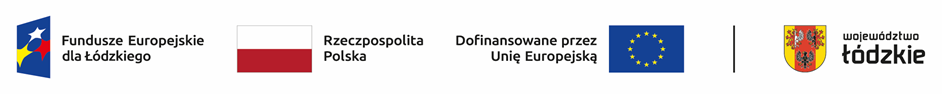 KARTA OCENY MERYTORYCZNEJ(dla naboru projektów wybieranych w sposób konkurencyjny)wniosku o dofinansowanie projektu ze środków programu regionalnego Fundusze Europejskie dla Łódzkiego 2021-2027Instytucja Organizująca Nabór: Wojewódzki Urząd Pracy w ŁodziNumer naboru: 	Data wpływu wniosku: 	Numer wniosku: 	Suma kontrolna: …………………………………………………………………………………………………Tytuł projektu: 	Nazwa wnioskodawcy: 	Oceniający I: 	Oceniający II: 	Podpis oceniającego I ………………………………	                                                                                    data	………………………Podpis oceniającego II …………………………….	                                                                                    data ……………………….CZĘŚĆ A. KRYTERIA MERYTORYCZNE DOSTĘPU(zaznaczyć właściwe znakiem „X”)CZĘŚĆ A. KRYTERIA MERYTORYCZNE DOSTĘPU(zaznaczyć właściwe znakiem „X”)CZĘŚĆ A. KRYTERIA MERYTORYCZNE DOSTĘPU(zaznaczyć właściwe znakiem „X”)CZĘŚĆ A. KRYTERIA MERYTORYCZNE DOSTĘPU(zaznaczyć właściwe znakiem „X”)CZĘŚĆ A. KRYTERIA MERYTORYCZNE DOSTĘPU(zaznaczyć właściwe znakiem „X”)CZĘŚĆ A. KRYTERIA MERYTORYCZNE DOSTĘPU(zaznaczyć właściwe znakiem „X”)CZĘŚĆ A. KRYTERIA MERYTORYCZNE DOSTĘPU(zaznaczyć właściwe znakiem „X”)CZĘŚĆ A. KRYTERIA MERYTORYCZNE DOSTĘPU(zaznaczyć właściwe znakiem „X”)CZĘŚĆ A. KRYTERIA MERYTORYCZNE DOSTĘPU(zaznaczyć właściwe znakiem „X”)CZĘŚĆ A. KRYTERIA MERYTORYCZNE DOSTĘPU(zaznaczyć właściwe znakiem „X”)CZĘŚĆ A. KRYTERIA MERYTORYCZNE DOSTĘPU(zaznaczyć właściwe znakiem „X”)CZĘŚĆ A. KRYTERIA MERYTORYCZNE DOSTĘPU(zaznaczyć właściwe znakiem „X”)CZĘŚĆ A. KRYTERIA MERYTORYCZNE DOSTĘPU(zaznaczyć właściwe znakiem „X”)CZĘŚĆ A. KRYTERIA MERYTORYCZNE DOSTĘPU(zaznaczyć właściwe znakiem „X”)CZĘŚĆ A. KRYTERIA MERYTORYCZNE DOSTĘPU(zaznaczyć właściwe znakiem „X”)CZĘŚĆ A. KRYTERIA MERYTORYCZNE DOSTĘPU(zaznaczyć właściwe znakiem „X”)CZĘŚĆ A. KRYTERIA MERYTORYCZNE DOSTĘPU(zaznaczyć właściwe znakiem „X”)CZĘŚĆ A. KRYTERIA MERYTORYCZNE DOSTĘPU(zaznaczyć właściwe znakiem „X”)1.Zgodność projektu ze Szczegółowym Opisem Priorytetów FEŁ2027Czy zapisy projektu są zgodne ze Szczegółowym Opisem Priorytetów FEŁ2027, aktualnym na dzień ogłaszania naboru, w zakresie typów beneficjentów oraz typów projektów w ramach Działania, których  dotyczy nabór. Weryfikacja dokonywana będzie na podstawie informacji zawartych we wniosku o dofinansowanie, wypełnionego zgodnie z instrukcją. KRYTERIUM UZNAJE SIĘ ZA SPEŁNIONE, GDY OCENA BRZMI „TAK”. Zgodność projektu ze Szczegółowym Opisem Priorytetów FEŁ2027Czy zapisy projektu są zgodne ze Szczegółowym Opisem Priorytetów FEŁ2027, aktualnym na dzień ogłaszania naboru, w zakresie typów beneficjentów oraz typów projektów w ramach Działania, których  dotyczy nabór. Weryfikacja dokonywana będzie na podstawie informacji zawartych we wniosku o dofinansowanie, wypełnionego zgodnie z instrukcją. KRYTERIUM UZNAJE SIĘ ZA SPEŁNIONE, GDY OCENA BRZMI „TAK”. Zgodność projektu ze Szczegółowym Opisem Priorytetów FEŁ2027Czy zapisy projektu są zgodne ze Szczegółowym Opisem Priorytetów FEŁ2027, aktualnym na dzień ogłaszania naboru, w zakresie typów beneficjentów oraz typów projektów w ramach Działania, których  dotyczy nabór. Weryfikacja dokonywana będzie na podstawie informacji zawartych we wniosku o dofinansowanie, wypełnionego zgodnie z instrukcją. KRYTERIUM UZNAJE SIĘ ZA SPEŁNIONE, GDY OCENA BRZMI „TAK”. Zgodność projektu ze Szczegółowym Opisem Priorytetów FEŁ2027Czy zapisy projektu są zgodne ze Szczegółowym Opisem Priorytetów FEŁ2027, aktualnym na dzień ogłaszania naboru, w zakresie typów beneficjentów oraz typów projektów w ramach Działania, których  dotyczy nabór. Weryfikacja dokonywana będzie na podstawie informacji zawartych we wniosku o dofinansowanie, wypełnionego zgodnie z instrukcją. KRYTERIUM UZNAJE SIĘ ZA SPEŁNIONE, GDY OCENA BRZMI „TAK”. Zgodność projektu ze Szczegółowym Opisem Priorytetów FEŁ2027Czy zapisy projektu są zgodne ze Szczegółowym Opisem Priorytetów FEŁ2027, aktualnym na dzień ogłaszania naboru, w zakresie typów beneficjentów oraz typów projektów w ramach Działania, których  dotyczy nabór. Weryfikacja dokonywana będzie na podstawie informacji zawartych we wniosku o dofinansowanie, wypełnionego zgodnie z instrukcją. KRYTERIUM UZNAJE SIĘ ZA SPEŁNIONE, GDY OCENA BRZMI „TAK”. Zgodność projektu ze Szczegółowym Opisem Priorytetów FEŁ2027Czy zapisy projektu są zgodne ze Szczegółowym Opisem Priorytetów FEŁ2027, aktualnym na dzień ogłaszania naboru, w zakresie typów beneficjentów oraz typów projektów w ramach Działania, których  dotyczy nabór. Weryfikacja dokonywana będzie na podstawie informacji zawartych we wniosku o dofinansowanie, wypełnionego zgodnie z instrukcją. KRYTERIUM UZNAJE SIĘ ZA SPEŁNIONE, GDY OCENA BRZMI „TAK”. Zgodność projektu ze Szczegółowym Opisem Priorytetów FEŁ2027Czy zapisy projektu są zgodne ze Szczegółowym Opisem Priorytetów FEŁ2027, aktualnym na dzień ogłaszania naboru, w zakresie typów beneficjentów oraz typów projektów w ramach Działania, których  dotyczy nabór. Weryfikacja dokonywana będzie na podstawie informacji zawartych we wniosku o dofinansowanie, wypełnionego zgodnie z instrukcją. KRYTERIUM UZNAJE SIĘ ZA SPEŁNIONE, GDY OCENA BRZMI „TAK”. Zgodność projektu ze Szczegółowym Opisem Priorytetów FEŁ2027Czy zapisy projektu są zgodne ze Szczegółowym Opisem Priorytetów FEŁ2027, aktualnym na dzień ogłaszania naboru, w zakresie typów beneficjentów oraz typów projektów w ramach Działania, których  dotyczy nabór. Weryfikacja dokonywana będzie na podstawie informacji zawartych we wniosku o dofinansowanie, wypełnionego zgodnie z instrukcją. KRYTERIUM UZNAJE SIĘ ZA SPEŁNIONE, GDY OCENA BRZMI „TAK”. Zgodność projektu ze Szczegółowym Opisem Priorytetów FEŁ2027Czy zapisy projektu są zgodne ze Szczegółowym Opisem Priorytetów FEŁ2027, aktualnym na dzień ogłaszania naboru, w zakresie typów beneficjentów oraz typów projektów w ramach Działania, których  dotyczy nabór. Weryfikacja dokonywana będzie na podstawie informacji zawartych we wniosku o dofinansowanie, wypełnionego zgodnie z instrukcją. KRYTERIUM UZNAJE SIĘ ZA SPEŁNIONE, GDY OCENA BRZMI „TAK”. Zgodność projektu ze Szczegółowym Opisem Priorytetów FEŁ2027Czy zapisy projektu są zgodne ze Szczegółowym Opisem Priorytetów FEŁ2027, aktualnym na dzień ogłaszania naboru, w zakresie typów beneficjentów oraz typów projektów w ramach Działania, których  dotyczy nabór. Weryfikacja dokonywana będzie na podstawie informacji zawartych we wniosku o dofinansowanie, wypełnionego zgodnie z instrukcją. KRYTERIUM UZNAJE SIĘ ZA SPEŁNIONE, GDY OCENA BRZMI „TAK”. Zgodność projektu ze Szczegółowym Opisem Priorytetów FEŁ2027Czy zapisy projektu są zgodne ze Szczegółowym Opisem Priorytetów FEŁ2027, aktualnym na dzień ogłaszania naboru, w zakresie typów beneficjentów oraz typów projektów w ramach Działania, których  dotyczy nabór. Weryfikacja dokonywana będzie na podstawie informacji zawartych we wniosku o dofinansowanie, wypełnionego zgodnie z instrukcją. KRYTERIUM UZNAJE SIĘ ZA SPEŁNIONE, GDY OCENA BRZMI „TAK”. Zgodność projektu ze Szczegółowym Opisem Priorytetów FEŁ2027Czy zapisy projektu są zgodne ze Szczegółowym Opisem Priorytetów FEŁ2027, aktualnym na dzień ogłaszania naboru, w zakresie typów beneficjentów oraz typów projektów w ramach Działania, których  dotyczy nabór. Weryfikacja dokonywana będzie na podstawie informacji zawartych we wniosku o dofinansowanie, wypełnionego zgodnie z instrukcją. KRYTERIUM UZNAJE SIĘ ZA SPEŁNIONE, GDY OCENA BRZMI „TAK”. Zgodność projektu ze Szczegółowym Opisem Priorytetów FEŁ2027Czy zapisy projektu są zgodne ze Szczegółowym Opisem Priorytetów FEŁ2027, aktualnym na dzień ogłaszania naboru, w zakresie typów beneficjentów oraz typów projektów w ramach Działania, których  dotyczy nabór. Weryfikacja dokonywana będzie na podstawie informacji zawartych we wniosku o dofinansowanie, wypełnionego zgodnie z instrukcją. KRYTERIUM UZNAJE SIĘ ZA SPEŁNIONE, GDY OCENA BRZMI „TAK”. Zgodność projektu ze Szczegółowym Opisem Priorytetów FEŁ2027Czy zapisy projektu są zgodne ze Szczegółowym Opisem Priorytetów FEŁ2027, aktualnym na dzień ogłaszania naboru, w zakresie typów beneficjentów oraz typów projektów w ramach Działania, których  dotyczy nabór. Weryfikacja dokonywana będzie na podstawie informacji zawartych we wniosku o dofinansowanie, wypełnionego zgodnie z instrukcją. KRYTERIUM UZNAJE SIĘ ZA SPEŁNIONE, GDY OCENA BRZMI „TAK”. Zgodność projektu ze Szczegółowym Opisem Priorytetów FEŁ2027Czy zapisy projektu są zgodne ze Szczegółowym Opisem Priorytetów FEŁ2027, aktualnym na dzień ogłaszania naboru, w zakresie typów beneficjentów oraz typów projektów w ramach Działania, których  dotyczy nabór. Weryfikacja dokonywana będzie na podstawie informacji zawartych we wniosku o dofinansowanie, wypełnionego zgodnie z instrukcją. KRYTERIUM UZNAJE SIĘ ZA SPEŁNIONE, GDY OCENA BRZMI „TAK”. Zgodność projektu ze Szczegółowym Opisem Priorytetów FEŁ2027Czy zapisy projektu są zgodne ze Szczegółowym Opisem Priorytetów FEŁ2027, aktualnym na dzień ogłaszania naboru, w zakresie typów beneficjentów oraz typów projektów w ramach Działania, których  dotyczy nabór. Weryfikacja dokonywana będzie na podstawie informacji zawartych we wniosku o dofinansowanie, wypełnionego zgodnie z instrukcją. KRYTERIUM UZNAJE SIĘ ZA SPEŁNIONE, GDY OCENA BRZMI „TAK”. Zgodność projektu ze Szczegółowym Opisem Priorytetów FEŁ2027Czy zapisy projektu są zgodne ze Szczegółowym Opisem Priorytetów FEŁ2027, aktualnym na dzień ogłaszania naboru, w zakresie typów beneficjentów oraz typów projektów w ramach Działania, których  dotyczy nabór. Weryfikacja dokonywana będzie na podstawie informacji zawartych we wniosku o dofinansowanie, wypełnionego zgodnie z instrukcją. KRYTERIUM UZNAJE SIĘ ZA SPEŁNIONE, GDY OCENA BRZMI „TAK”.    tak   tak   tak   tak   tak   tak   tak   tak   tak   tak   tak   tak   tak   nie   nie   nie   nie   nie2.Zgodność projektu z Kartą Praw PodstawowychCzy projekt jest zgodny z Kartą Praw Podstawowych Unii Europejskiej z dnia 7 czerwca 2016 r., co na etapie oceny wniosku o dofinansowanie należy rozumieć jako brak sprzeczności pomiędzy zapisami wniosku o dofinansowanie a wymogami KPP odnoszącymi się do zakresu projektu lub stwierdzenie, że te wymagania są neutralne wobec zakresu i zawartości projektu. Dla wnioskodawców i oceniających mogą być pomocne przyjęte przez Komisję Europejską Wytyczne dotyczące zapewnienia poszanowania Karty praw podstawowych Unii Europejskiej przy wdrażaniu europejskich funduszy strukturalnych i inwestycyjnych, w szczególności załącznik nr III.Weryfikacja dokonywana będzie na podstawie informacji zawartych we wniosku o dofinansowanie, wypełnionego zgodnie z instrukcją. KRYTERIUM UZNAJE SIĘ ZA SPEŁNIONE, GDY OCENA BRZMI „TAK” LUB „TAK - DO NEGOCJACJI”. Zgodność projektu z Kartą Praw PodstawowychCzy projekt jest zgodny z Kartą Praw Podstawowych Unii Europejskiej z dnia 7 czerwca 2016 r., co na etapie oceny wniosku o dofinansowanie należy rozumieć jako brak sprzeczności pomiędzy zapisami wniosku o dofinansowanie a wymogami KPP odnoszącymi się do zakresu projektu lub stwierdzenie, że te wymagania są neutralne wobec zakresu i zawartości projektu. Dla wnioskodawców i oceniających mogą być pomocne przyjęte przez Komisję Europejską Wytyczne dotyczące zapewnienia poszanowania Karty praw podstawowych Unii Europejskiej przy wdrażaniu europejskich funduszy strukturalnych i inwestycyjnych, w szczególności załącznik nr III.Weryfikacja dokonywana będzie na podstawie informacji zawartych we wniosku o dofinansowanie, wypełnionego zgodnie z instrukcją. KRYTERIUM UZNAJE SIĘ ZA SPEŁNIONE, GDY OCENA BRZMI „TAK” LUB „TAK - DO NEGOCJACJI”. Zgodność projektu z Kartą Praw PodstawowychCzy projekt jest zgodny z Kartą Praw Podstawowych Unii Europejskiej z dnia 7 czerwca 2016 r., co na etapie oceny wniosku o dofinansowanie należy rozumieć jako brak sprzeczności pomiędzy zapisami wniosku o dofinansowanie a wymogami KPP odnoszącymi się do zakresu projektu lub stwierdzenie, że te wymagania są neutralne wobec zakresu i zawartości projektu. Dla wnioskodawców i oceniających mogą być pomocne przyjęte przez Komisję Europejską Wytyczne dotyczące zapewnienia poszanowania Karty praw podstawowych Unii Europejskiej przy wdrażaniu europejskich funduszy strukturalnych i inwestycyjnych, w szczególności załącznik nr III.Weryfikacja dokonywana będzie na podstawie informacji zawartych we wniosku o dofinansowanie, wypełnionego zgodnie z instrukcją. KRYTERIUM UZNAJE SIĘ ZA SPEŁNIONE, GDY OCENA BRZMI „TAK” LUB „TAK - DO NEGOCJACJI”. Zgodność projektu z Kartą Praw PodstawowychCzy projekt jest zgodny z Kartą Praw Podstawowych Unii Europejskiej z dnia 7 czerwca 2016 r., co na etapie oceny wniosku o dofinansowanie należy rozumieć jako brak sprzeczności pomiędzy zapisami wniosku o dofinansowanie a wymogami KPP odnoszącymi się do zakresu projektu lub stwierdzenie, że te wymagania są neutralne wobec zakresu i zawartości projektu. Dla wnioskodawców i oceniających mogą być pomocne przyjęte przez Komisję Europejską Wytyczne dotyczące zapewnienia poszanowania Karty praw podstawowych Unii Europejskiej przy wdrażaniu europejskich funduszy strukturalnych i inwestycyjnych, w szczególności załącznik nr III.Weryfikacja dokonywana będzie na podstawie informacji zawartych we wniosku o dofinansowanie, wypełnionego zgodnie z instrukcją. KRYTERIUM UZNAJE SIĘ ZA SPEŁNIONE, GDY OCENA BRZMI „TAK” LUB „TAK - DO NEGOCJACJI”. Zgodność projektu z Kartą Praw PodstawowychCzy projekt jest zgodny z Kartą Praw Podstawowych Unii Europejskiej z dnia 7 czerwca 2016 r., co na etapie oceny wniosku o dofinansowanie należy rozumieć jako brak sprzeczności pomiędzy zapisami wniosku o dofinansowanie a wymogami KPP odnoszącymi się do zakresu projektu lub stwierdzenie, że te wymagania są neutralne wobec zakresu i zawartości projektu. Dla wnioskodawców i oceniających mogą być pomocne przyjęte przez Komisję Europejską Wytyczne dotyczące zapewnienia poszanowania Karty praw podstawowych Unii Europejskiej przy wdrażaniu europejskich funduszy strukturalnych i inwestycyjnych, w szczególności załącznik nr III.Weryfikacja dokonywana będzie na podstawie informacji zawartych we wniosku o dofinansowanie, wypełnionego zgodnie z instrukcją. KRYTERIUM UZNAJE SIĘ ZA SPEŁNIONE, GDY OCENA BRZMI „TAK” LUB „TAK - DO NEGOCJACJI”. Zgodność projektu z Kartą Praw PodstawowychCzy projekt jest zgodny z Kartą Praw Podstawowych Unii Europejskiej z dnia 7 czerwca 2016 r., co na etapie oceny wniosku o dofinansowanie należy rozumieć jako brak sprzeczności pomiędzy zapisami wniosku o dofinansowanie a wymogami KPP odnoszącymi się do zakresu projektu lub stwierdzenie, że te wymagania są neutralne wobec zakresu i zawartości projektu. Dla wnioskodawców i oceniających mogą być pomocne przyjęte przez Komisję Europejską Wytyczne dotyczące zapewnienia poszanowania Karty praw podstawowych Unii Europejskiej przy wdrażaniu europejskich funduszy strukturalnych i inwestycyjnych, w szczególności załącznik nr III.Weryfikacja dokonywana będzie na podstawie informacji zawartych we wniosku o dofinansowanie, wypełnionego zgodnie z instrukcją. KRYTERIUM UZNAJE SIĘ ZA SPEŁNIONE, GDY OCENA BRZMI „TAK” LUB „TAK - DO NEGOCJACJI”. Zgodność projektu z Kartą Praw PodstawowychCzy projekt jest zgodny z Kartą Praw Podstawowych Unii Europejskiej z dnia 7 czerwca 2016 r., co na etapie oceny wniosku o dofinansowanie należy rozumieć jako brak sprzeczności pomiędzy zapisami wniosku o dofinansowanie a wymogami KPP odnoszącymi się do zakresu projektu lub stwierdzenie, że te wymagania są neutralne wobec zakresu i zawartości projektu. Dla wnioskodawców i oceniających mogą być pomocne przyjęte przez Komisję Europejską Wytyczne dotyczące zapewnienia poszanowania Karty praw podstawowych Unii Europejskiej przy wdrażaniu europejskich funduszy strukturalnych i inwestycyjnych, w szczególności załącznik nr III.Weryfikacja dokonywana będzie na podstawie informacji zawartych we wniosku o dofinansowanie, wypełnionego zgodnie z instrukcją. KRYTERIUM UZNAJE SIĘ ZA SPEŁNIONE, GDY OCENA BRZMI „TAK” LUB „TAK - DO NEGOCJACJI”. Zgodność projektu z Kartą Praw PodstawowychCzy projekt jest zgodny z Kartą Praw Podstawowych Unii Europejskiej z dnia 7 czerwca 2016 r., co na etapie oceny wniosku o dofinansowanie należy rozumieć jako brak sprzeczności pomiędzy zapisami wniosku o dofinansowanie a wymogami KPP odnoszącymi się do zakresu projektu lub stwierdzenie, że te wymagania są neutralne wobec zakresu i zawartości projektu. Dla wnioskodawców i oceniających mogą być pomocne przyjęte przez Komisję Europejską Wytyczne dotyczące zapewnienia poszanowania Karty praw podstawowych Unii Europejskiej przy wdrażaniu europejskich funduszy strukturalnych i inwestycyjnych, w szczególności załącznik nr III.Weryfikacja dokonywana będzie na podstawie informacji zawartych we wniosku o dofinansowanie, wypełnionego zgodnie z instrukcją. KRYTERIUM UZNAJE SIĘ ZA SPEŁNIONE, GDY OCENA BRZMI „TAK” LUB „TAK - DO NEGOCJACJI”. Zgodność projektu z Kartą Praw PodstawowychCzy projekt jest zgodny z Kartą Praw Podstawowych Unii Europejskiej z dnia 7 czerwca 2016 r., co na etapie oceny wniosku o dofinansowanie należy rozumieć jako brak sprzeczności pomiędzy zapisami wniosku o dofinansowanie a wymogami KPP odnoszącymi się do zakresu projektu lub stwierdzenie, że te wymagania są neutralne wobec zakresu i zawartości projektu. Dla wnioskodawców i oceniających mogą być pomocne przyjęte przez Komisję Europejską Wytyczne dotyczące zapewnienia poszanowania Karty praw podstawowych Unii Europejskiej przy wdrażaniu europejskich funduszy strukturalnych i inwestycyjnych, w szczególności załącznik nr III.Weryfikacja dokonywana będzie na podstawie informacji zawartych we wniosku o dofinansowanie, wypełnionego zgodnie z instrukcją. KRYTERIUM UZNAJE SIĘ ZA SPEŁNIONE, GDY OCENA BRZMI „TAK” LUB „TAK - DO NEGOCJACJI”. Zgodność projektu z Kartą Praw PodstawowychCzy projekt jest zgodny z Kartą Praw Podstawowych Unii Europejskiej z dnia 7 czerwca 2016 r., co na etapie oceny wniosku o dofinansowanie należy rozumieć jako brak sprzeczności pomiędzy zapisami wniosku o dofinansowanie a wymogami KPP odnoszącymi się do zakresu projektu lub stwierdzenie, że te wymagania są neutralne wobec zakresu i zawartości projektu. Dla wnioskodawców i oceniających mogą być pomocne przyjęte przez Komisję Europejską Wytyczne dotyczące zapewnienia poszanowania Karty praw podstawowych Unii Europejskiej przy wdrażaniu europejskich funduszy strukturalnych i inwestycyjnych, w szczególności załącznik nr III.Weryfikacja dokonywana będzie na podstawie informacji zawartych we wniosku o dofinansowanie, wypełnionego zgodnie z instrukcją. KRYTERIUM UZNAJE SIĘ ZA SPEŁNIONE, GDY OCENA BRZMI „TAK” LUB „TAK - DO NEGOCJACJI”. Zgodność projektu z Kartą Praw PodstawowychCzy projekt jest zgodny z Kartą Praw Podstawowych Unii Europejskiej z dnia 7 czerwca 2016 r., co na etapie oceny wniosku o dofinansowanie należy rozumieć jako brak sprzeczności pomiędzy zapisami wniosku o dofinansowanie a wymogami KPP odnoszącymi się do zakresu projektu lub stwierdzenie, że te wymagania są neutralne wobec zakresu i zawartości projektu. Dla wnioskodawców i oceniających mogą być pomocne przyjęte przez Komisję Europejską Wytyczne dotyczące zapewnienia poszanowania Karty praw podstawowych Unii Europejskiej przy wdrażaniu europejskich funduszy strukturalnych i inwestycyjnych, w szczególności załącznik nr III.Weryfikacja dokonywana będzie na podstawie informacji zawartych we wniosku o dofinansowanie, wypełnionego zgodnie z instrukcją. KRYTERIUM UZNAJE SIĘ ZA SPEŁNIONE, GDY OCENA BRZMI „TAK” LUB „TAK - DO NEGOCJACJI”. Zgodność projektu z Kartą Praw PodstawowychCzy projekt jest zgodny z Kartą Praw Podstawowych Unii Europejskiej z dnia 7 czerwca 2016 r., co na etapie oceny wniosku o dofinansowanie należy rozumieć jako brak sprzeczności pomiędzy zapisami wniosku o dofinansowanie a wymogami KPP odnoszącymi się do zakresu projektu lub stwierdzenie, że te wymagania są neutralne wobec zakresu i zawartości projektu. Dla wnioskodawców i oceniających mogą być pomocne przyjęte przez Komisję Europejską Wytyczne dotyczące zapewnienia poszanowania Karty praw podstawowych Unii Europejskiej przy wdrażaniu europejskich funduszy strukturalnych i inwestycyjnych, w szczególności załącznik nr III.Weryfikacja dokonywana będzie na podstawie informacji zawartych we wniosku o dofinansowanie, wypełnionego zgodnie z instrukcją. KRYTERIUM UZNAJE SIĘ ZA SPEŁNIONE, GDY OCENA BRZMI „TAK” LUB „TAK - DO NEGOCJACJI”. Zgodność projektu z Kartą Praw PodstawowychCzy projekt jest zgodny z Kartą Praw Podstawowych Unii Europejskiej z dnia 7 czerwca 2016 r., co na etapie oceny wniosku o dofinansowanie należy rozumieć jako brak sprzeczności pomiędzy zapisami wniosku o dofinansowanie a wymogami KPP odnoszącymi się do zakresu projektu lub stwierdzenie, że te wymagania są neutralne wobec zakresu i zawartości projektu. Dla wnioskodawców i oceniających mogą być pomocne przyjęte przez Komisję Europejską Wytyczne dotyczące zapewnienia poszanowania Karty praw podstawowych Unii Europejskiej przy wdrażaniu europejskich funduszy strukturalnych i inwestycyjnych, w szczególności załącznik nr III.Weryfikacja dokonywana będzie na podstawie informacji zawartych we wniosku o dofinansowanie, wypełnionego zgodnie z instrukcją. KRYTERIUM UZNAJE SIĘ ZA SPEŁNIONE, GDY OCENA BRZMI „TAK” LUB „TAK - DO NEGOCJACJI”. Zgodność projektu z Kartą Praw PodstawowychCzy projekt jest zgodny z Kartą Praw Podstawowych Unii Europejskiej z dnia 7 czerwca 2016 r., co na etapie oceny wniosku o dofinansowanie należy rozumieć jako brak sprzeczności pomiędzy zapisami wniosku o dofinansowanie a wymogami KPP odnoszącymi się do zakresu projektu lub stwierdzenie, że te wymagania są neutralne wobec zakresu i zawartości projektu. Dla wnioskodawców i oceniających mogą być pomocne przyjęte przez Komisję Europejską Wytyczne dotyczące zapewnienia poszanowania Karty praw podstawowych Unii Europejskiej przy wdrażaniu europejskich funduszy strukturalnych i inwestycyjnych, w szczególności załącznik nr III.Weryfikacja dokonywana będzie na podstawie informacji zawartych we wniosku o dofinansowanie, wypełnionego zgodnie z instrukcją. KRYTERIUM UZNAJE SIĘ ZA SPEŁNIONE, GDY OCENA BRZMI „TAK” LUB „TAK - DO NEGOCJACJI”. Zgodność projektu z Kartą Praw PodstawowychCzy projekt jest zgodny z Kartą Praw Podstawowych Unii Europejskiej z dnia 7 czerwca 2016 r., co na etapie oceny wniosku o dofinansowanie należy rozumieć jako brak sprzeczności pomiędzy zapisami wniosku o dofinansowanie a wymogami KPP odnoszącymi się do zakresu projektu lub stwierdzenie, że te wymagania są neutralne wobec zakresu i zawartości projektu. Dla wnioskodawców i oceniających mogą być pomocne przyjęte przez Komisję Europejską Wytyczne dotyczące zapewnienia poszanowania Karty praw podstawowych Unii Europejskiej przy wdrażaniu europejskich funduszy strukturalnych i inwestycyjnych, w szczególności załącznik nr III.Weryfikacja dokonywana będzie na podstawie informacji zawartych we wniosku o dofinansowanie, wypełnionego zgodnie z instrukcją. KRYTERIUM UZNAJE SIĘ ZA SPEŁNIONE, GDY OCENA BRZMI „TAK” LUB „TAK - DO NEGOCJACJI”. Zgodność projektu z Kartą Praw PodstawowychCzy projekt jest zgodny z Kartą Praw Podstawowych Unii Europejskiej z dnia 7 czerwca 2016 r., co na etapie oceny wniosku o dofinansowanie należy rozumieć jako brak sprzeczności pomiędzy zapisami wniosku o dofinansowanie a wymogami KPP odnoszącymi się do zakresu projektu lub stwierdzenie, że te wymagania są neutralne wobec zakresu i zawartości projektu. Dla wnioskodawców i oceniających mogą być pomocne przyjęte przez Komisję Europejską Wytyczne dotyczące zapewnienia poszanowania Karty praw podstawowych Unii Europejskiej przy wdrażaniu europejskich funduszy strukturalnych i inwestycyjnych, w szczególności załącznik nr III.Weryfikacja dokonywana będzie na podstawie informacji zawartych we wniosku o dofinansowanie, wypełnionego zgodnie z instrukcją. KRYTERIUM UZNAJE SIĘ ZA SPEŁNIONE, GDY OCENA BRZMI „TAK” LUB „TAK - DO NEGOCJACJI”. Zgodność projektu z Kartą Praw PodstawowychCzy projekt jest zgodny z Kartą Praw Podstawowych Unii Europejskiej z dnia 7 czerwca 2016 r., co na etapie oceny wniosku o dofinansowanie należy rozumieć jako brak sprzeczności pomiędzy zapisami wniosku o dofinansowanie a wymogami KPP odnoszącymi się do zakresu projektu lub stwierdzenie, że te wymagania są neutralne wobec zakresu i zawartości projektu. Dla wnioskodawców i oceniających mogą być pomocne przyjęte przez Komisję Europejską Wytyczne dotyczące zapewnienia poszanowania Karty praw podstawowych Unii Europejskiej przy wdrażaniu europejskich funduszy strukturalnych i inwestycyjnych, w szczególności załącznik nr III.Weryfikacja dokonywana będzie na podstawie informacji zawartych we wniosku o dofinansowanie, wypełnionego zgodnie z instrukcją. KRYTERIUM UZNAJE SIĘ ZA SPEŁNIONE, GDY OCENA BRZMI „TAK” LUB „TAK - DO NEGOCJACJI”.    tak   tak   tak   tak   tak   tak   nie   nie   nie   nie   nie   nie   nie   tak - do negocjacji   tak - do negocjacji   tak - do negocjacji   tak - do negocjacji   tak - do negocjacji3.Zgodność projektu z Konwencją o Prawach Osób NiepełnosprawnychCzy projekt jest zgodny z Konwencją o Prawach Osób Niepełnosprawnych, sporządzoną w Nowym Jorku dnia 13 grudnia 2006 r., co na etapie oceny wniosku o dofinansowanie należy rozumieć jako brak sprzeczności pomiędzy zapisami wniosku o dofinansowanie a wymogami KPON odnoszącymi się do zakresu projektu lub stwierdzenie, że te wymagania są neutralne wobec zakresu i zawartości projektu. Weryfikacja dokonywana będzie na podstawie informacji zawartych we wniosku o dofinansowanie, wypełnionego zgodnie z instrukcją. KRYTERIUM UZNAJE SIĘ ZA SPEŁNIONE, GDY OCENA BRZMI „TAK” LUB „TAK - DO NEGOCJACJI”.Zgodność projektu z Konwencją o Prawach Osób NiepełnosprawnychCzy projekt jest zgodny z Konwencją o Prawach Osób Niepełnosprawnych, sporządzoną w Nowym Jorku dnia 13 grudnia 2006 r., co na etapie oceny wniosku o dofinansowanie należy rozumieć jako brak sprzeczności pomiędzy zapisami wniosku o dofinansowanie a wymogami KPON odnoszącymi się do zakresu projektu lub stwierdzenie, że te wymagania są neutralne wobec zakresu i zawartości projektu. Weryfikacja dokonywana będzie na podstawie informacji zawartych we wniosku o dofinansowanie, wypełnionego zgodnie z instrukcją. KRYTERIUM UZNAJE SIĘ ZA SPEŁNIONE, GDY OCENA BRZMI „TAK” LUB „TAK - DO NEGOCJACJI”.Zgodność projektu z Konwencją o Prawach Osób NiepełnosprawnychCzy projekt jest zgodny z Konwencją o Prawach Osób Niepełnosprawnych, sporządzoną w Nowym Jorku dnia 13 grudnia 2006 r., co na etapie oceny wniosku o dofinansowanie należy rozumieć jako brak sprzeczności pomiędzy zapisami wniosku o dofinansowanie a wymogami KPON odnoszącymi się do zakresu projektu lub stwierdzenie, że te wymagania są neutralne wobec zakresu i zawartości projektu. Weryfikacja dokonywana będzie na podstawie informacji zawartych we wniosku o dofinansowanie, wypełnionego zgodnie z instrukcją. KRYTERIUM UZNAJE SIĘ ZA SPEŁNIONE, GDY OCENA BRZMI „TAK” LUB „TAK - DO NEGOCJACJI”.Zgodność projektu z Konwencją o Prawach Osób NiepełnosprawnychCzy projekt jest zgodny z Konwencją o Prawach Osób Niepełnosprawnych, sporządzoną w Nowym Jorku dnia 13 grudnia 2006 r., co na etapie oceny wniosku o dofinansowanie należy rozumieć jako brak sprzeczności pomiędzy zapisami wniosku o dofinansowanie a wymogami KPON odnoszącymi się do zakresu projektu lub stwierdzenie, że te wymagania są neutralne wobec zakresu i zawartości projektu. Weryfikacja dokonywana będzie na podstawie informacji zawartych we wniosku o dofinansowanie, wypełnionego zgodnie z instrukcją. KRYTERIUM UZNAJE SIĘ ZA SPEŁNIONE, GDY OCENA BRZMI „TAK” LUB „TAK - DO NEGOCJACJI”.Zgodność projektu z Konwencją o Prawach Osób NiepełnosprawnychCzy projekt jest zgodny z Konwencją o Prawach Osób Niepełnosprawnych, sporządzoną w Nowym Jorku dnia 13 grudnia 2006 r., co na etapie oceny wniosku o dofinansowanie należy rozumieć jako brak sprzeczności pomiędzy zapisami wniosku o dofinansowanie a wymogami KPON odnoszącymi się do zakresu projektu lub stwierdzenie, że te wymagania są neutralne wobec zakresu i zawartości projektu. Weryfikacja dokonywana będzie na podstawie informacji zawartych we wniosku o dofinansowanie, wypełnionego zgodnie z instrukcją. KRYTERIUM UZNAJE SIĘ ZA SPEŁNIONE, GDY OCENA BRZMI „TAK” LUB „TAK - DO NEGOCJACJI”.Zgodność projektu z Konwencją o Prawach Osób NiepełnosprawnychCzy projekt jest zgodny z Konwencją o Prawach Osób Niepełnosprawnych, sporządzoną w Nowym Jorku dnia 13 grudnia 2006 r., co na etapie oceny wniosku o dofinansowanie należy rozumieć jako brak sprzeczności pomiędzy zapisami wniosku o dofinansowanie a wymogami KPON odnoszącymi się do zakresu projektu lub stwierdzenie, że te wymagania są neutralne wobec zakresu i zawartości projektu. Weryfikacja dokonywana będzie na podstawie informacji zawartych we wniosku o dofinansowanie, wypełnionego zgodnie z instrukcją. KRYTERIUM UZNAJE SIĘ ZA SPEŁNIONE, GDY OCENA BRZMI „TAK” LUB „TAK - DO NEGOCJACJI”.Zgodność projektu z Konwencją o Prawach Osób NiepełnosprawnychCzy projekt jest zgodny z Konwencją o Prawach Osób Niepełnosprawnych, sporządzoną w Nowym Jorku dnia 13 grudnia 2006 r., co na etapie oceny wniosku o dofinansowanie należy rozumieć jako brak sprzeczności pomiędzy zapisami wniosku o dofinansowanie a wymogami KPON odnoszącymi się do zakresu projektu lub stwierdzenie, że te wymagania są neutralne wobec zakresu i zawartości projektu. Weryfikacja dokonywana będzie na podstawie informacji zawartych we wniosku o dofinansowanie, wypełnionego zgodnie z instrukcją. KRYTERIUM UZNAJE SIĘ ZA SPEŁNIONE, GDY OCENA BRZMI „TAK” LUB „TAK - DO NEGOCJACJI”.Zgodność projektu z Konwencją o Prawach Osób NiepełnosprawnychCzy projekt jest zgodny z Konwencją o Prawach Osób Niepełnosprawnych, sporządzoną w Nowym Jorku dnia 13 grudnia 2006 r., co na etapie oceny wniosku o dofinansowanie należy rozumieć jako brak sprzeczności pomiędzy zapisami wniosku o dofinansowanie a wymogami KPON odnoszącymi się do zakresu projektu lub stwierdzenie, że te wymagania są neutralne wobec zakresu i zawartości projektu. Weryfikacja dokonywana będzie na podstawie informacji zawartych we wniosku o dofinansowanie, wypełnionego zgodnie z instrukcją. KRYTERIUM UZNAJE SIĘ ZA SPEŁNIONE, GDY OCENA BRZMI „TAK” LUB „TAK - DO NEGOCJACJI”.Zgodność projektu z Konwencją o Prawach Osób NiepełnosprawnychCzy projekt jest zgodny z Konwencją o Prawach Osób Niepełnosprawnych, sporządzoną w Nowym Jorku dnia 13 grudnia 2006 r., co na etapie oceny wniosku o dofinansowanie należy rozumieć jako brak sprzeczności pomiędzy zapisami wniosku o dofinansowanie a wymogami KPON odnoszącymi się do zakresu projektu lub stwierdzenie, że te wymagania są neutralne wobec zakresu i zawartości projektu. Weryfikacja dokonywana będzie na podstawie informacji zawartych we wniosku o dofinansowanie, wypełnionego zgodnie z instrukcją. KRYTERIUM UZNAJE SIĘ ZA SPEŁNIONE, GDY OCENA BRZMI „TAK” LUB „TAK - DO NEGOCJACJI”.Zgodność projektu z Konwencją o Prawach Osób NiepełnosprawnychCzy projekt jest zgodny z Konwencją o Prawach Osób Niepełnosprawnych, sporządzoną w Nowym Jorku dnia 13 grudnia 2006 r., co na etapie oceny wniosku o dofinansowanie należy rozumieć jako brak sprzeczności pomiędzy zapisami wniosku o dofinansowanie a wymogami KPON odnoszącymi się do zakresu projektu lub stwierdzenie, że te wymagania są neutralne wobec zakresu i zawartości projektu. Weryfikacja dokonywana będzie na podstawie informacji zawartych we wniosku o dofinansowanie, wypełnionego zgodnie z instrukcją. KRYTERIUM UZNAJE SIĘ ZA SPEŁNIONE, GDY OCENA BRZMI „TAK” LUB „TAK - DO NEGOCJACJI”.Zgodność projektu z Konwencją o Prawach Osób NiepełnosprawnychCzy projekt jest zgodny z Konwencją o Prawach Osób Niepełnosprawnych, sporządzoną w Nowym Jorku dnia 13 grudnia 2006 r., co na etapie oceny wniosku o dofinansowanie należy rozumieć jako brak sprzeczności pomiędzy zapisami wniosku o dofinansowanie a wymogami KPON odnoszącymi się do zakresu projektu lub stwierdzenie, że te wymagania są neutralne wobec zakresu i zawartości projektu. Weryfikacja dokonywana będzie na podstawie informacji zawartych we wniosku o dofinansowanie, wypełnionego zgodnie z instrukcją. KRYTERIUM UZNAJE SIĘ ZA SPEŁNIONE, GDY OCENA BRZMI „TAK” LUB „TAK - DO NEGOCJACJI”.Zgodność projektu z Konwencją o Prawach Osób NiepełnosprawnychCzy projekt jest zgodny z Konwencją o Prawach Osób Niepełnosprawnych, sporządzoną w Nowym Jorku dnia 13 grudnia 2006 r., co na etapie oceny wniosku o dofinansowanie należy rozumieć jako brak sprzeczności pomiędzy zapisami wniosku o dofinansowanie a wymogami KPON odnoszącymi się do zakresu projektu lub stwierdzenie, że te wymagania są neutralne wobec zakresu i zawartości projektu. Weryfikacja dokonywana będzie na podstawie informacji zawartych we wniosku o dofinansowanie, wypełnionego zgodnie z instrukcją. KRYTERIUM UZNAJE SIĘ ZA SPEŁNIONE, GDY OCENA BRZMI „TAK” LUB „TAK - DO NEGOCJACJI”.Zgodność projektu z Konwencją o Prawach Osób NiepełnosprawnychCzy projekt jest zgodny z Konwencją o Prawach Osób Niepełnosprawnych, sporządzoną w Nowym Jorku dnia 13 grudnia 2006 r., co na etapie oceny wniosku o dofinansowanie należy rozumieć jako brak sprzeczności pomiędzy zapisami wniosku o dofinansowanie a wymogami KPON odnoszącymi się do zakresu projektu lub stwierdzenie, że te wymagania są neutralne wobec zakresu i zawartości projektu. Weryfikacja dokonywana będzie na podstawie informacji zawartych we wniosku o dofinansowanie, wypełnionego zgodnie z instrukcją. KRYTERIUM UZNAJE SIĘ ZA SPEŁNIONE, GDY OCENA BRZMI „TAK” LUB „TAK - DO NEGOCJACJI”.Zgodność projektu z Konwencją o Prawach Osób NiepełnosprawnychCzy projekt jest zgodny z Konwencją o Prawach Osób Niepełnosprawnych, sporządzoną w Nowym Jorku dnia 13 grudnia 2006 r., co na etapie oceny wniosku o dofinansowanie należy rozumieć jako brak sprzeczności pomiędzy zapisami wniosku o dofinansowanie a wymogami KPON odnoszącymi się do zakresu projektu lub stwierdzenie, że te wymagania są neutralne wobec zakresu i zawartości projektu. Weryfikacja dokonywana będzie na podstawie informacji zawartych we wniosku o dofinansowanie, wypełnionego zgodnie z instrukcją. KRYTERIUM UZNAJE SIĘ ZA SPEŁNIONE, GDY OCENA BRZMI „TAK” LUB „TAK - DO NEGOCJACJI”.Zgodność projektu z Konwencją o Prawach Osób NiepełnosprawnychCzy projekt jest zgodny z Konwencją o Prawach Osób Niepełnosprawnych, sporządzoną w Nowym Jorku dnia 13 grudnia 2006 r., co na etapie oceny wniosku o dofinansowanie należy rozumieć jako brak sprzeczności pomiędzy zapisami wniosku o dofinansowanie a wymogami KPON odnoszącymi się do zakresu projektu lub stwierdzenie, że te wymagania są neutralne wobec zakresu i zawartości projektu. Weryfikacja dokonywana będzie na podstawie informacji zawartych we wniosku o dofinansowanie, wypełnionego zgodnie z instrukcją. KRYTERIUM UZNAJE SIĘ ZA SPEŁNIONE, GDY OCENA BRZMI „TAK” LUB „TAK - DO NEGOCJACJI”.Zgodność projektu z Konwencją o Prawach Osób NiepełnosprawnychCzy projekt jest zgodny z Konwencją o Prawach Osób Niepełnosprawnych, sporządzoną w Nowym Jorku dnia 13 grudnia 2006 r., co na etapie oceny wniosku o dofinansowanie należy rozumieć jako brak sprzeczności pomiędzy zapisami wniosku o dofinansowanie a wymogami KPON odnoszącymi się do zakresu projektu lub stwierdzenie, że te wymagania są neutralne wobec zakresu i zawartości projektu. Weryfikacja dokonywana będzie na podstawie informacji zawartych we wniosku o dofinansowanie, wypełnionego zgodnie z instrukcją. KRYTERIUM UZNAJE SIĘ ZA SPEŁNIONE, GDY OCENA BRZMI „TAK” LUB „TAK - DO NEGOCJACJI”.Zgodność projektu z Konwencją o Prawach Osób NiepełnosprawnychCzy projekt jest zgodny z Konwencją o Prawach Osób Niepełnosprawnych, sporządzoną w Nowym Jorku dnia 13 grudnia 2006 r., co na etapie oceny wniosku o dofinansowanie należy rozumieć jako brak sprzeczności pomiędzy zapisami wniosku o dofinansowanie a wymogami KPON odnoszącymi się do zakresu projektu lub stwierdzenie, że te wymagania są neutralne wobec zakresu i zawartości projektu. Weryfikacja dokonywana będzie na podstawie informacji zawartych we wniosku o dofinansowanie, wypełnionego zgodnie z instrukcją. KRYTERIUM UZNAJE SIĘ ZA SPEŁNIONE, GDY OCENA BRZMI „TAK” LUB „TAK - DO NEGOCJACJI”.   tak   tak   tak   tak   tak   nie    nie    nie    nie    nie    nie    nie    nie    tak - do negocjacji   tak - do negocjacji   tak - do negocjacji   tak - do negocjacji   tak - do negocjacji4.Równość szans i dostępnośćCzy projekt:zapewnia dostępność do oferowanego w projekcie wsparcia oraz wszystkich produktów projektu (w tym także usług), które nie zostały uznane za neutralne, zgodnie ze standardami dostępności, stanowiącymi załącznik do Wytycznych dotyczących realizacji zasad równościowych w ramach funduszy unijnych na lata 2021-2027, aktualnych na dzień ogłoszenia naboru,zapewnia równość wsparcia wszystkim osobom bez względu na płeć, rasę, kolor skóry, pochodzenie etniczne lub społeczne, cechy genetyczne, język, religię lub przekonania, poglądy polityczne lub wszelkie inne poglądy, przynależność do mniejszości narodowych, majątek, urodzenie, niepełnosprawność, wiek lub orientację seksualną, zgodnie z Wytycznymi dotyczącymi realizacji zasad równościowych w ramach funduszy unijnych na lata 2021-2027, aktualnymi na dzień ogłoszenia naboru. Weryfikacja dokonywana będzie na podstawie informacji zawartych we wniosku o dofinansowanie, wypełnionego zgodnie z instrukcją. KRYTERIUM UZNAJE SIĘ ZA SPEŁNIONE, GDY OCENA BRZMI „TAK” LUB „TAK - DO NEGOCJACJI”.Równość szans i dostępnośćCzy projekt:zapewnia dostępność do oferowanego w projekcie wsparcia oraz wszystkich produktów projektu (w tym także usług), które nie zostały uznane za neutralne, zgodnie ze standardami dostępności, stanowiącymi załącznik do Wytycznych dotyczących realizacji zasad równościowych w ramach funduszy unijnych na lata 2021-2027, aktualnych na dzień ogłoszenia naboru,zapewnia równość wsparcia wszystkim osobom bez względu na płeć, rasę, kolor skóry, pochodzenie etniczne lub społeczne, cechy genetyczne, język, religię lub przekonania, poglądy polityczne lub wszelkie inne poglądy, przynależność do mniejszości narodowych, majątek, urodzenie, niepełnosprawność, wiek lub orientację seksualną, zgodnie z Wytycznymi dotyczącymi realizacji zasad równościowych w ramach funduszy unijnych na lata 2021-2027, aktualnymi na dzień ogłoszenia naboru. Weryfikacja dokonywana będzie na podstawie informacji zawartych we wniosku o dofinansowanie, wypełnionego zgodnie z instrukcją. KRYTERIUM UZNAJE SIĘ ZA SPEŁNIONE, GDY OCENA BRZMI „TAK” LUB „TAK - DO NEGOCJACJI”.Równość szans i dostępnośćCzy projekt:zapewnia dostępność do oferowanego w projekcie wsparcia oraz wszystkich produktów projektu (w tym także usług), które nie zostały uznane za neutralne, zgodnie ze standardami dostępności, stanowiącymi załącznik do Wytycznych dotyczących realizacji zasad równościowych w ramach funduszy unijnych na lata 2021-2027, aktualnych na dzień ogłoszenia naboru,zapewnia równość wsparcia wszystkim osobom bez względu na płeć, rasę, kolor skóry, pochodzenie etniczne lub społeczne, cechy genetyczne, język, religię lub przekonania, poglądy polityczne lub wszelkie inne poglądy, przynależność do mniejszości narodowych, majątek, urodzenie, niepełnosprawność, wiek lub orientację seksualną, zgodnie z Wytycznymi dotyczącymi realizacji zasad równościowych w ramach funduszy unijnych na lata 2021-2027, aktualnymi na dzień ogłoszenia naboru. Weryfikacja dokonywana będzie na podstawie informacji zawartych we wniosku o dofinansowanie, wypełnionego zgodnie z instrukcją. KRYTERIUM UZNAJE SIĘ ZA SPEŁNIONE, GDY OCENA BRZMI „TAK” LUB „TAK - DO NEGOCJACJI”.Równość szans i dostępnośćCzy projekt:zapewnia dostępność do oferowanego w projekcie wsparcia oraz wszystkich produktów projektu (w tym także usług), które nie zostały uznane za neutralne, zgodnie ze standardami dostępności, stanowiącymi załącznik do Wytycznych dotyczących realizacji zasad równościowych w ramach funduszy unijnych na lata 2021-2027, aktualnych na dzień ogłoszenia naboru,zapewnia równość wsparcia wszystkim osobom bez względu na płeć, rasę, kolor skóry, pochodzenie etniczne lub społeczne, cechy genetyczne, język, religię lub przekonania, poglądy polityczne lub wszelkie inne poglądy, przynależność do mniejszości narodowych, majątek, urodzenie, niepełnosprawność, wiek lub orientację seksualną, zgodnie z Wytycznymi dotyczącymi realizacji zasad równościowych w ramach funduszy unijnych na lata 2021-2027, aktualnymi na dzień ogłoszenia naboru. Weryfikacja dokonywana będzie na podstawie informacji zawartych we wniosku o dofinansowanie, wypełnionego zgodnie z instrukcją. KRYTERIUM UZNAJE SIĘ ZA SPEŁNIONE, GDY OCENA BRZMI „TAK” LUB „TAK - DO NEGOCJACJI”.Równość szans i dostępnośćCzy projekt:zapewnia dostępność do oferowanego w projekcie wsparcia oraz wszystkich produktów projektu (w tym także usług), które nie zostały uznane za neutralne, zgodnie ze standardami dostępności, stanowiącymi załącznik do Wytycznych dotyczących realizacji zasad równościowych w ramach funduszy unijnych na lata 2021-2027, aktualnych na dzień ogłoszenia naboru,zapewnia równość wsparcia wszystkim osobom bez względu na płeć, rasę, kolor skóry, pochodzenie etniczne lub społeczne, cechy genetyczne, język, religię lub przekonania, poglądy polityczne lub wszelkie inne poglądy, przynależność do mniejszości narodowych, majątek, urodzenie, niepełnosprawność, wiek lub orientację seksualną, zgodnie z Wytycznymi dotyczącymi realizacji zasad równościowych w ramach funduszy unijnych na lata 2021-2027, aktualnymi na dzień ogłoszenia naboru. Weryfikacja dokonywana będzie na podstawie informacji zawartych we wniosku o dofinansowanie, wypełnionego zgodnie z instrukcją. KRYTERIUM UZNAJE SIĘ ZA SPEŁNIONE, GDY OCENA BRZMI „TAK” LUB „TAK - DO NEGOCJACJI”.Równość szans i dostępnośćCzy projekt:zapewnia dostępność do oferowanego w projekcie wsparcia oraz wszystkich produktów projektu (w tym także usług), które nie zostały uznane za neutralne, zgodnie ze standardami dostępności, stanowiącymi załącznik do Wytycznych dotyczących realizacji zasad równościowych w ramach funduszy unijnych na lata 2021-2027, aktualnych na dzień ogłoszenia naboru,zapewnia równość wsparcia wszystkim osobom bez względu na płeć, rasę, kolor skóry, pochodzenie etniczne lub społeczne, cechy genetyczne, język, religię lub przekonania, poglądy polityczne lub wszelkie inne poglądy, przynależność do mniejszości narodowych, majątek, urodzenie, niepełnosprawność, wiek lub orientację seksualną, zgodnie z Wytycznymi dotyczącymi realizacji zasad równościowych w ramach funduszy unijnych na lata 2021-2027, aktualnymi na dzień ogłoszenia naboru. Weryfikacja dokonywana będzie na podstawie informacji zawartych we wniosku o dofinansowanie, wypełnionego zgodnie z instrukcją. KRYTERIUM UZNAJE SIĘ ZA SPEŁNIONE, GDY OCENA BRZMI „TAK” LUB „TAK - DO NEGOCJACJI”.Równość szans i dostępnośćCzy projekt:zapewnia dostępność do oferowanego w projekcie wsparcia oraz wszystkich produktów projektu (w tym także usług), które nie zostały uznane za neutralne, zgodnie ze standardami dostępności, stanowiącymi załącznik do Wytycznych dotyczących realizacji zasad równościowych w ramach funduszy unijnych na lata 2021-2027, aktualnych na dzień ogłoszenia naboru,zapewnia równość wsparcia wszystkim osobom bez względu na płeć, rasę, kolor skóry, pochodzenie etniczne lub społeczne, cechy genetyczne, język, religię lub przekonania, poglądy polityczne lub wszelkie inne poglądy, przynależność do mniejszości narodowych, majątek, urodzenie, niepełnosprawność, wiek lub orientację seksualną, zgodnie z Wytycznymi dotyczącymi realizacji zasad równościowych w ramach funduszy unijnych na lata 2021-2027, aktualnymi na dzień ogłoszenia naboru. Weryfikacja dokonywana będzie na podstawie informacji zawartych we wniosku o dofinansowanie, wypełnionego zgodnie z instrukcją. KRYTERIUM UZNAJE SIĘ ZA SPEŁNIONE, GDY OCENA BRZMI „TAK” LUB „TAK - DO NEGOCJACJI”.Równość szans i dostępnośćCzy projekt:zapewnia dostępność do oferowanego w projekcie wsparcia oraz wszystkich produktów projektu (w tym także usług), które nie zostały uznane za neutralne, zgodnie ze standardami dostępności, stanowiącymi załącznik do Wytycznych dotyczących realizacji zasad równościowych w ramach funduszy unijnych na lata 2021-2027, aktualnych na dzień ogłoszenia naboru,zapewnia równość wsparcia wszystkim osobom bez względu na płeć, rasę, kolor skóry, pochodzenie etniczne lub społeczne, cechy genetyczne, język, religię lub przekonania, poglądy polityczne lub wszelkie inne poglądy, przynależność do mniejszości narodowych, majątek, urodzenie, niepełnosprawność, wiek lub orientację seksualną, zgodnie z Wytycznymi dotyczącymi realizacji zasad równościowych w ramach funduszy unijnych na lata 2021-2027, aktualnymi na dzień ogłoszenia naboru. Weryfikacja dokonywana będzie na podstawie informacji zawartych we wniosku o dofinansowanie, wypełnionego zgodnie z instrukcją. KRYTERIUM UZNAJE SIĘ ZA SPEŁNIONE, GDY OCENA BRZMI „TAK” LUB „TAK - DO NEGOCJACJI”.Równość szans i dostępnośćCzy projekt:zapewnia dostępność do oferowanego w projekcie wsparcia oraz wszystkich produktów projektu (w tym także usług), które nie zostały uznane za neutralne, zgodnie ze standardami dostępności, stanowiącymi załącznik do Wytycznych dotyczących realizacji zasad równościowych w ramach funduszy unijnych na lata 2021-2027, aktualnych na dzień ogłoszenia naboru,zapewnia równość wsparcia wszystkim osobom bez względu na płeć, rasę, kolor skóry, pochodzenie etniczne lub społeczne, cechy genetyczne, język, religię lub przekonania, poglądy polityczne lub wszelkie inne poglądy, przynależność do mniejszości narodowych, majątek, urodzenie, niepełnosprawność, wiek lub orientację seksualną, zgodnie z Wytycznymi dotyczącymi realizacji zasad równościowych w ramach funduszy unijnych na lata 2021-2027, aktualnymi na dzień ogłoszenia naboru. Weryfikacja dokonywana będzie na podstawie informacji zawartych we wniosku o dofinansowanie, wypełnionego zgodnie z instrukcją. KRYTERIUM UZNAJE SIĘ ZA SPEŁNIONE, GDY OCENA BRZMI „TAK” LUB „TAK - DO NEGOCJACJI”.Równość szans i dostępnośćCzy projekt:zapewnia dostępność do oferowanego w projekcie wsparcia oraz wszystkich produktów projektu (w tym także usług), które nie zostały uznane za neutralne, zgodnie ze standardami dostępności, stanowiącymi załącznik do Wytycznych dotyczących realizacji zasad równościowych w ramach funduszy unijnych na lata 2021-2027, aktualnych na dzień ogłoszenia naboru,zapewnia równość wsparcia wszystkim osobom bez względu na płeć, rasę, kolor skóry, pochodzenie etniczne lub społeczne, cechy genetyczne, język, religię lub przekonania, poglądy polityczne lub wszelkie inne poglądy, przynależność do mniejszości narodowych, majątek, urodzenie, niepełnosprawność, wiek lub orientację seksualną, zgodnie z Wytycznymi dotyczącymi realizacji zasad równościowych w ramach funduszy unijnych na lata 2021-2027, aktualnymi na dzień ogłoszenia naboru. Weryfikacja dokonywana będzie na podstawie informacji zawartych we wniosku o dofinansowanie, wypełnionego zgodnie z instrukcją. KRYTERIUM UZNAJE SIĘ ZA SPEŁNIONE, GDY OCENA BRZMI „TAK” LUB „TAK - DO NEGOCJACJI”.Równość szans i dostępnośćCzy projekt:zapewnia dostępność do oferowanego w projekcie wsparcia oraz wszystkich produktów projektu (w tym także usług), które nie zostały uznane za neutralne, zgodnie ze standardami dostępności, stanowiącymi załącznik do Wytycznych dotyczących realizacji zasad równościowych w ramach funduszy unijnych na lata 2021-2027, aktualnych na dzień ogłoszenia naboru,zapewnia równość wsparcia wszystkim osobom bez względu na płeć, rasę, kolor skóry, pochodzenie etniczne lub społeczne, cechy genetyczne, język, religię lub przekonania, poglądy polityczne lub wszelkie inne poglądy, przynależność do mniejszości narodowych, majątek, urodzenie, niepełnosprawność, wiek lub orientację seksualną, zgodnie z Wytycznymi dotyczącymi realizacji zasad równościowych w ramach funduszy unijnych na lata 2021-2027, aktualnymi na dzień ogłoszenia naboru. Weryfikacja dokonywana będzie na podstawie informacji zawartych we wniosku o dofinansowanie, wypełnionego zgodnie z instrukcją. KRYTERIUM UZNAJE SIĘ ZA SPEŁNIONE, GDY OCENA BRZMI „TAK” LUB „TAK - DO NEGOCJACJI”.Równość szans i dostępnośćCzy projekt:zapewnia dostępność do oferowanego w projekcie wsparcia oraz wszystkich produktów projektu (w tym także usług), które nie zostały uznane za neutralne, zgodnie ze standardami dostępności, stanowiącymi załącznik do Wytycznych dotyczących realizacji zasad równościowych w ramach funduszy unijnych na lata 2021-2027, aktualnych na dzień ogłoszenia naboru,zapewnia równość wsparcia wszystkim osobom bez względu na płeć, rasę, kolor skóry, pochodzenie etniczne lub społeczne, cechy genetyczne, język, religię lub przekonania, poglądy polityczne lub wszelkie inne poglądy, przynależność do mniejszości narodowych, majątek, urodzenie, niepełnosprawność, wiek lub orientację seksualną, zgodnie z Wytycznymi dotyczącymi realizacji zasad równościowych w ramach funduszy unijnych na lata 2021-2027, aktualnymi na dzień ogłoszenia naboru. Weryfikacja dokonywana będzie na podstawie informacji zawartych we wniosku o dofinansowanie, wypełnionego zgodnie z instrukcją. KRYTERIUM UZNAJE SIĘ ZA SPEŁNIONE, GDY OCENA BRZMI „TAK” LUB „TAK - DO NEGOCJACJI”.Równość szans i dostępnośćCzy projekt:zapewnia dostępność do oferowanego w projekcie wsparcia oraz wszystkich produktów projektu (w tym także usług), które nie zostały uznane za neutralne, zgodnie ze standardami dostępności, stanowiącymi załącznik do Wytycznych dotyczących realizacji zasad równościowych w ramach funduszy unijnych na lata 2021-2027, aktualnych na dzień ogłoszenia naboru,zapewnia równość wsparcia wszystkim osobom bez względu na płeć, rasę, kolor skóry, pochodzenie etniczne lub społeczne, cechy genetyczne, język, religię lub przekonania, poglądy polityczne lub wszelkie inne poglądy, przynależność do mniejszości narodowych, majątek, urodzenie, niepełnosprawność, wiek lub orientację seksualną, zgodnie z Wytycznymi dotyczącymi realizacji zasad równościowych w ramach funduszy unijnych na lata 2021-2027, aktualnymi na dzień ogłoszenia naboru. Weryfikacja dokonywana będzie na podstawie informacji zawartych we wniosku o dofinansowanie, wypełnionego zgodnie z instrukcją. KRYTERIUM UZNAJE SIĘ ZA SPEŁNIONE, GDY OCENA BRZMI „TAK” LUB „TAK - DO NEGOCJACJI”.Równość szans i dostępnośćCzy projekt:zapewnia dostępność do oferowanego w projekcie wsparcia oraz wszystkich produktów projektu (w tym także usług), które nie zostały uznane za neutralne, zgodnie ze standardami dostępności, stanowiącymi załącznik do Wytycznych dotyczących realizacji zasad równościowych w ramach funduszy unijnych na lata 2021-2027, aktualnych na dzień ogłoszenia naboru,zapewnia równość wsparcia wszystkim osobom bez względu na płeć, rasę, kolor skóry, pochodzenie etniczne lub społeczne, cechy genetyczne, język, religię lub przekonania, poglądy polityczne lub wszelkie inne poglądy, przynależność do mniejszości narodowych, majątek, urodzenie, niepełnosprawność, wiek lub orientację seksualną, zgodnie z Wytycznymi dotyczącymi realizacji zasad równościowych w ramach funduszy unijnych na lata 2021-2027, aktualnymi na dzień ogłoszenia naboru. Weryfikacja dokonywana będzie na podstawie informacji zawartych we wniosku o dofinansowanie, wypełnionego zgodnie z instrukcją. KRYTERIUM UZNAJE SIĘ ZA SPEŁNIONE, GDY OCENA BRZMI „TAK” LUB „TAK - DO NEGOCJACJI”.Równość szans i dostępnośćCzy projekt:zapewnia dostępność do oferowanego w projekcie wsparcia oraz wszystkich produktów projektu (w tym także usług), które nie zostały uznane za neutralne, zgodnie ze standardami dostępności, stanowiącymi załącznik do Wytycznych dotyczących realizacji zasad równościowych w ramach funduszy unijnych na lata 2021-2027, aktualnych na dzień ogłoszenia naboru,zapewnia równość wsparcia wszystkim osobom bez względu na płeć, rasę, kolor skóry, pochodzenie etniczne lub społeczne, cechy genetyczne, język, religię lub przekonania, poglądy polityczne lub wszelkie inne poglądy, przynależność do mniejszości narodowych, majątek, urodzenie, niepełnosprawność, wiek lub orientację seksualną, zgodnie z Wytycznymi dotyczącymi realizacji zasad równościowych w ramach funduszy unijnych na lata 2021-2027, aktualnymi na dzień ogłoszenia naboru. Weryfikacja dokonywana będzie na podstawie informacji zawartych we wniosku o dofinansowanie, wypełnionego zgodnie z instrukcją. KRYTERIUM UZNAJE SIĘ ZA SPEŁNIONE, GDY OCENA BRZMI „TAK” LUB „TAK - DO NEGOCJACJI”.Równość szans i dostępnośćCzy projekt:zapewnia dostępność do oferowanego w projekcie wsparcia oraz wszystkich produktów projektu (w tym także usług), które nie zostały uznane za neutralne, zgodnie ze standardami dostępności, stanowiącymi załącznik do Wytycznych dotyczących realizacji zasad równościowych w ramach funduszy unijnych na lata 2021-2027, aktualnych na dzień ogłoszenia naboru,zapewnia równość wsparcia wszystkim osobom bez względu na płeć, rasę, kolor skóry, pochodzenie etniczne lub społeczne, cechy genetyczne, język, religię lub przekonania, poglądy polityczne lub wszelkie inne poglądy, przynależność do mniejszości narodowych, majątek, urodzenie, niepełnosprawność, wiek lub orientację seksualną, zgodnie z Wytycznymi dotyczącymi realizacji zasad równościowych w ramach funduszy unijnych na lata 2021-2027, aktualnymi na dzień ogłoszenia naboru. Weryfikacja dokonywana będzie na podstawie informacji zawartych we wniosku o dofinansowanie, wypełnionego zgodnie z instrukcją. KRYTERIUM UZNAJE SIĘ ZA SPEŁNIONE, GDY OCENA BRZMI „TAK” LUB „TAK - DO NEGOCJACJI”.Równość szans i dostępnośćCzy projekt:zapewnia dostępność do oferowanego w projekcie wsparcia oraz wszystkich produktów projektu (w tym także usług), które nie zostały uznane za neutralne, zgodnie ze standardami dostępności, stanowiącymi załącznik do Wytycznych dotyczących realizacji zasad równościowych w ramach funduszy unijnych na lata 2021-2027, aktualnych na dzień ogłoszenia naboru,zapewnia równość wsparcia wszystkim osobom bez względu na płeć, rasę, kolor skóry, pochodzenie etniczne lub społeczne, cechy genetyczne, język, religię lub przekonania, poglądy polityczne lub wszelkie inne poglądy, przynależność do mniejszości narodowych, majątek, urodzenie, niepełnosprawność, wiek lub orientację seksualną, zgodnie z Wytycznymi dotyczącymi realizacji zasad równościowych w ramach funduszy unijnych na lata 2021-2027, aktualnymi na dzień ogłoszenia naboru. Weryfikacja dokonywana będzie na podstawie informacji zawartych we wniosku o dofinansowanie, wypełnionego zgodnie z instrukcją. KRYTERIUM UZNAJE SIĘ ZA SPEŁNIONE, GDY OCENA BRZMI „TAK” LUB „TAK - DO NEGOCJACJI”.   tak   tak   tak   tak   tak   tak   nie    nie    nie    nie    nie    nie    nie    tak - do negocjacji   tak - do negocjacji   tak - do negocjacji   tak - do negocjacji   tak - do negocjacji5.Działania dyskryminująceJeśli wnioskodawcą (partnerem) jest jednostka samorządu terytorialnego (lub podmiot przez nią kontrolowany lub od niej zależny), ocenie podlega, czy jednostka ta (lub podmiot przez nią kontrolowany lub od niej zależny) nie przyjęła obowiązujących aktów prawnych, które są dyskryminujące, sprzeczne z zasadami, o których mowa w art. 9 ust. 3 rozporządzenia Parlamentu Europejskiego i Rady (UE) nr 2021/1060 z dnia 24 czerwca 2021 r. w zakresie odnoszącym się do płci, rasy, pochodzenia etnicznego, religii lub światopoglądu, niepełnosprawności, wieku lub orientacji seksualnej.Weryfikacja dokonywana będzie na podstawie oświadczenia składanego przez wnioskodawcę (partnera).KRYTERIUM UZNAJE SIĘ ZA SPEŁNIONE, GDY OCENA BRZMI „TAK” LUB „NIE DOTYCZY”.Działania dyskryminująceJeśli wnioskodawcą (partnerem) jest jednostka samorządu terytorialnego (lub podmiot przez nią kontrolowany lub od niej zależny), ocenie podlega, czy jednostka ta (lub podmiot przez nią kontrolowany lub od niej zależny) nie przyjęła obowiązujących aktów prawnych, które są dyskryminujące, sprzeczne z zasadami, o których mowa w art. 9 ust. 3 rozporządzenia Parlamentu Europejskiego i Rady (UE) nr 2021/1060 z dnia 24 czerwca 2021 r. w zakresie odnoszącym się do płci, rasy, pochodzenia etnicznego, religii lub światopoglądu, niepełnosprawności, wieku lub orientacji seksualnej.Weryfikacja dokonywana będzie na podstawie oświadczenia składanego przez wnioskodawcę (partnera).KRYTERIUM UZNAJE SIĘ ZA SPEŁNIONE, GDY OCENA BRZMI „TAK” LUB „NIE DOTYCZY”.Działania dyskryminująceJeśli wnioskodawcą (partnerem) jest jednostka samorządu terytorialnego (lub podmiot przez nią kontrolowany lub od niej zależny), ocenie podlega, czy jednostka ta (lub podmiot przez nią kontrolowany lub od niej zależny) nie przyjęła obowiązujących aktów prawnych, które są dyskryminujące, sprzeczne z zasadami, o których mowa w art. 9 ust. 3 rozporządzenia Parlamentu Europejskiego i Rady (UE) nr 2021/1060 z dnia 24 czerwca 2021 r. w zakresie odnoszącym się do płci, rasy, pochodzenia etnicznego, religii lub światopoglądu, niepełnosprawności, wieku lub orientacji seksualnej.Weryfikacja dokonywana będzie na podstawie oświadczenia składanego przez wnioskodawcę (partnera).KRYTERIUM UZNAJE SIĘ ZA SPEŁNIONE, GDY OCENA BRZMI „TAK” LUB „NIE DOTYCZY”.Działania dyskryminująceJeśli wnioskodawcą (partnerem) jest jednostka samorządu terytorialnego (lub podmiot przez nią kontrolowany lub od niej zależny), ocenie podlega, czy jednostka ta (lub podmiot przez nią kontrolowany lub od niej zależny) nie przyjęła obowiązujących aktów prawnych, które są dyskryminujące, sprzeczne z zasadami, o których mowa w art. 9 ust. 3 rozporządzenia Parlamentu Europejskiego i Rady (UE) nr 2021/1060 z dnia 24 czerwca 2021 r. w zakresie odnoszącym się do płci, rasy, pochodzenia etnicznego, religii lub światopoglądu, niepełnosprawności, wieku lub orientacji seksualnej.Weryfikacja dokonywana będzie na podstawie oświadczenia składanego przez wnioskodawcę (partnera).KRYTERIUM UZNAJE SIĘ ZA SPEŁNIONE, GDY OCENA BRZMI „TAK” LUB „NIE DOTYCZY”.Działania dyskryminująceJeśli wnioskodawcą (partnerem) jest jednostka samorządu terytorialnego (lub podmiot przez nią kontrolowany lub od niej zależny), ocenie podlega, czy jednostka ta (lub podmiot przez nią kontrolowany lub od niej zależny) nie przyjęła obowiązujących aktów prawnych, które są dyskryminujące, sprzeczne z zasadami, o których mowa w art. 9 ust. 3 rozporządzenia Parlamentu Europejskiego i Rady (UE) nr 2021/1060 z dnia 24 czerwca 2021 r. w zakresie odnoszącym się do płci, rasy, pochodzenia etnicznego, religii lub światopoglądu, niepełnosprawności, wieku lub orientacji seksualnej.Weryfikacja dokonywana będzie na podstawie oświadczenia składanego przez wnioskodawcę (partnera).KRYTERIUM UZNAJE SIĘ ZA SPEŁNIONE, GDY OCENA BRZMI „TAK” LUB „NIE DOTYCZY”.Działania dyskryminująceJeśli wnioskodawcą (partnerem) jest jednostka samorządu terytorialnego (lub podmiot przez nią kontrolowany lub od niej zależny), ocenie podlega, czy jednostka ta (lub podmiot przez nią kontrolowany lub od niej zależny) nie przyjęła obowiązujących aktów prawnych, które są dyskryminujące, sprzeczne z zasadami, o których mowa w art. 9 ust. 3 rozporządzenia Parlamentu Europejskiego i Rady (UE) nr 2021/1060 z dnia 24 czerwca 2021 r. w zakresie odnoszącym się do płci, rasy, pochodzenia etnicznego, religii lub światopoglądu, niepełnosprawności, wieku lub orientacji seksualnej.Weryfikacja dokonywana będzie na podstawie oświadczenia składanego przez wnioskodawcę (partnera).KRYTERIUM UZNAJE SIĘ ZA SPEŁNIONE, GDY OCENA BRZMI „TAK” LUB „NIE DOTYCZY”.Działania dyskryminująceJeśli wnioskodawcą (partnerem) jest jednostka samorządu terytorialnego (lub podmiot przez nią kontrolowany lub od niej zależny), ocenie podlega, czy jednostka ta (lub podmiot przez nią kontrolowany lub od niej zależny) nie przyjęła obowiązujących aktów prawnych, które są dyskryminujące, sprzeczne z zasadami, o których mowa w art. 9 ust. 3 rozporządzenia Parlamentu Europejskiego i Rady (UE) nr 2021/1060 z dnia 24 czerwca 2021 r. w zakresie odnoszącym się do płci, rasy, pochodzenia etnicznego, religii lub światopoglądu, niepełnosprawności, wieku lub orientacji seksualnej.Weryfikacja dokonywana będzie na podstawie oświadczenia składanego przez wnioskodawcę (partnera).KRYTERIUM UZNAJE SIĘ ZA SPEŁNIONE, GDY OCENA BRZMI „TAK” LUB „NIE DOTYCZY”.Działania dyskryminująceJeśli wnioskodawcą (partnerem) jest jednostka samorządu terytorialnego (lub podmiot przez nią kontrolowany lub od niej zależny), ocenie podlega, czy jednostka ta (lub podmiot przez nią kontrolowany lub od niej zależny) nie przyjęła obowiązujących aktów prawnych, które są dyskryminujące, sprzeczne z zasadami, o których mowa w art. 9 ust. 3 rozporządzenia Parlamentu Europejskiego i Rady (UE) nr 2021/1060 z dnia 24 czerwca 2021 r. w zakresie odnoszącym się do płci, rasy, pochodzenia etnicznego, religii lub światopoglądu, niepełnosprawności, wieku lub orientacji seksualnej.Weryfikacja dokonywana będzie na podstawie oświadczenia składanego przez wnioskodawcę (partnera).KRYTERIUM UZNAJE SIĘ ZA SPEŁNIONE, GDY OCENA BRZMI „TAK” LUB „NIE DOTYCZY”.Działania dyskryminująceJeśli wnioskodawcą (partnerem) jest jednostka samorządu terytorialnego (lub podmiot przez nią kontrolowany lub od niej zależny), ocenie podlega, czy jednostka ta (lub podmiot przez nią kontrolowany lub od niej zależny) nie przyjęła obowiązujących aktów prawnych, które są dyskryminujące, sprzeczne z zasadami, o których mowa w art. 9 ust. 3 rozporządzenia Parlamentu Europejskiego i Rady (UE) nr 2021/1060 z dnia 24 czerwca 2021 r. w zakresie odnoszącym się do płci, rasy, pochodzenia etnicznego, religii lub światopoglądu, niepełnosprawności, wieku lub orientacji seksualnej.Weryfikacja dokonywana będzie na podstawie oświadczenia składanego przez wnioskodawcę (partnera).KRYTERIUM UZNAJE SIĘ ZA SPEŁNIONE, GDY OCENA BRZMI „TAK” LUB „NIE DOTYCZY”.Działania dyskryminująceJeśli wnioskodawcą (partnerem) jest jednostka samorządu terytorialnego (lub podmiot przez nią kontrolowany lub od niej zależny), ocenie podlega, czy jednostka ta (lub podmiot przez nią kontrolowany lub od niej zależny) nie przyjęła obowiązujących aktów prawnych, które są dyskryminujące, sprzeczne z zasadami, o których mowa w art. 9 ust. 3 rozporządzenia Parlamentu Europejskiego i Rady (UE) nr 2021/1060 z dnia 24 czerwca 2021 r. w zakresie odnoszącym się do płci, rasy, pochodzenia etnicznego, religii lub światopoglądu, niepełnosprawności, wieku lub orientacji seksualnej.Weryfikacja dokonywana będzie na podstawie oświadczenia składanego przez wnioskodawcę (partnera).KRYTERIUM UZNAJE SIĘ ZA SPEŁNIONE, GDY OCENA BRZMI „TAK” LUB „NIE DOTYCZY”.Działania dyskryminująceJeśli wnioskodawcą (partnerem) jest jednostka samorządu terytorialnego (lub podmiot przez nią kontrolowany lub od niej zależny), ocenie podlega, czy jednostka ta (lub podmiot przez nią kontrolowany lub od niej zależny) nie przyjęła obowiązujących aktów prawnych, które są dyskryminujące, sprzeczne z zasadami, o których mowa w art. 9 ust. 3 rozporządzenia Parlamentu Europejskiego i Rady (UE) nr 2021/1060 z dnia 24 czerwca 2021 r. w zakresie odnoszącym się do płci, rasy, pochodzenia etnicznego, religii lub światopoglądu, niepełnosprawności, wieku lub orientacji seksualnej.Weryfikacja dokonywana będzie na podstawie oświadczenia składanego przez wnioskodawcę (partnera).KRYTERIUM UZNAJE SIĘ ZA SPEŁNIONE, GDY OCENA BRZMI „TAK” LUB „NIE DOTYCZY”.Działania dyskryminująceJeśli wnioskodawcą (partnerem) jest jednostka samorządu terytorialnego (lub podmiot przez nią kontrolowany lub od niej zależny), ocenie podlega, czy jednostka ta (lub podmiot przez nią kontrolowany lub od niej zależny) nie przyjęła obowiązujących aktów prawnych, które są dyskryminujące, sprzeczne z zasadami, o których mowa w art. 9 ust. 3 rozporządzenia Parlamentu Europejskiego i Rady (UE) nr 2021/1060 z dnia 24 czerwca 2021 r. w zakresie odnoszącym się do płci, rasy, pochodzenia etnicznego, religii lub światopoglądu, niepełnosprawności, wieku lub orientacji seksualnej.Weryfikacja dokonywana będzie na podstawie oświadczenia składanego przez wnioskodawcę (partnera).KRYTERIUM UZNAJE SIĘ ZA SPEŁNIONE, GDY OCENA BRZMI „TAK” LUB „NIE DOTYCZY”.Działania dyskryminująceJeśli wnioskodawcą (partnerem) jest jednostka samorządu terytorialnego (lub podmiot przez nią kontrolowany lub od niej zależny), ocenie podlega, czy jednostka ta (lub podmiot przez nią kontrolowany lub od niej zależny) nie przyjęła obowiązujących aktów prawnych, które są dyskryminujące, sprzeczne z zasadami, o których mowa w art. 9 ust. 3 rozporządzenia Parlamentu Europejskiego i Rady (UE) nr 2021/1060 z dnia 24 czerwca 2021 r. w zakresie odnoszącym się do płci, rasy, pochodzenia etnicznego, religii lub światopoglądu, niepełnosprawności, wieku lub orientacji seksualnej.Weryfikacja dokonywana będzie na podstawie oświadczenia składanego przez wnioskodawcę (partnera).KRYTERIUM UZNAJE SIĘ ZA SPEŁNIONE, GDY OCENA BRZMI „TAK” LUB „NIE DOTYCZY”.Działania dyskryminująceJeśli wnioskodawcą (partnerem) jest jednostka samorządu terytorialnego (lub podmiot przez nią kontrolowany lub od niej zależny), ocenie podlega, czy jednostka ta (lub podmiot przez nią kontrolowany lub od niej zależny) nie przyjęła obowiązujących aktów prawnych, które są dyskryminujące, sprzeczne z zasadami, o których mowa w art. 9 ust. 3 rozporządzenia Parlamentu Europejskiego i Rady (UE) nr 2021/1060 z dnia 24 czerwca 2021 r. w zakresie odnoszącym się do płci, rasy, pochodzenia etnicznego, religii lub światopoglądu, niepełnosprawności, wieku lub orientacji seksualnej.Weryfikacja dokonywana będzie na podstawie oświadczenia składanego przez wnioskodawcę (partnera).KRYTERIUM UZNAJE SIĘ ZA SPEŁNIONE, GDY OCENA BRZMI „TAK” LUB „NIE DOTYCZY”.Działania dyskryminująceJeśli wnioskodawcą (partnerem) jest jednostka samorządu terytorialnego (lub podmiot przez nią kontrolowany lub od niej zależny), ocenie podlega, czy jednostka ta (lub podmiot przez nią kontrolowany lub od niej zależny) nie przyjęła obowiązujących aktów prawnych, które są dyskryminujące, sprzeczne z zasadami, o których mowa w art. 9 ust. 3 rozporządzenia Parlamentu Europejskiego i Rady (UE) nr 2021/1060 z dnia 24 czerwca 2021 r. w zakresie odnoszącym się do płci, rasy, pochodzenia etnicznego, religii lub światopoglądu, niepełnosprawności, wieku lub orientacji seksualnej.Weryfikacja dokonywana będzie na podstawie oświadczenia składanego przez wnioskodawcę (partnera).KRYTERIUM UZNAJE SIĘ ZA SPEŁNIONE, GDY OCENA BRZMI „TAK” LUB „NIE DOTYCZY”.Działania dyskryminująceJeśli wnioskodawcą (partnerem) jest jednostka samorządu terytorialnego (lub podmiot przez nią kontrolowany lub od niej zależny), ocenie podlega, czy jednostka ta (lub podmiot przez nią kontrolowany lub od niej zależny) nie przyjęła obowiązujących aktów prawnych, które są dyskryminujące, sprzeczne z zasadami, o których mowa w art. 9 ust. 3 rozporządzenia Parlamentu Europejskiego i Rady (UE) nr 2021/1060 z dnia 24 czerwca 2021 r. w zakresie odnoszącym się do płci, rasy, pochodzenia etnicznego, religii lub światopoglądu, niepełnosprawności, wieku lub orientacji seksualnej.Weryfikacja dokonywana będzie na podstawie oświadczenia składanego przez wnioskodawcę (partnera).KRYTERIUM UZNAJE SIĘ ZA SPEŁNIONE, GDY OCENA BRZMI „TAK” LUB „NIE DOTYCZY”.Działania dyskryminująceJeśli wnioskodawcą (partnerem) jest jednostka samorządu terytorialnego (lub podmiot przez nią kontrolowany lub od niej zależny), ocenie podlega, czy jednostka ta (lub podmiot przez nią kontrolowany lub od niej zależny) nie przyjęła obowiązujących aktów prawnych, które są dyskryminujące, sprzeczne z zasadami, o których mowa w art. 9 ust. 3 rozporządzenia Parlamentu Europejskiego i Rady (UE) nr 2021/1060 z dnia 24 czerwca 2021 r. w zakresie odnoszącym się do płci, rasy, pochodzenia etnicznego, religii lub światopoglądu, niepełnosprawności, wieku lub orientacji seksualnej.Weryfikacja dokonywana będzie na podstawie oświadczenia składanego przez wnioskodawcę (partnera).KRYTERIUM UZNAJE SIĘ ZA SPEŁNIONE, GDY OCENA BRZMI „TAK” LUB „NIE DOTYCZY”.   tak   tak   tak   tak   tak   tak   nie   nie   nie   nie   nie   nie   nie   nie dotyczy   nie dotyczy   nie dotyczy   nie dotyczy   nie dotyczy6.Zrównoważony rozwójCzy projekt jest zgodny z zasadą zrównoważonego rozwoju, tj. zastosowane w nim będą rozwiązania proekologiczne, takie jak np. oszczędność energii i wody, powtórne wykorzystanie zasobów. W projekcie zadeklarowano stosowanie zasady „nie czyń poważnych szkód” środowisku (zasada DNSH). Weryfikacja dokonywana będzie na podstawie informacji zawartych we wniosku o dofinansowanie, wypełnionego zgodnie z instrukcją. KRYTERIUM UZNAJE SIĘ ZA SPEŁNIONE, GDY OCENA  BRZMI „TAK” LUB „TAK - DO NEGOCJACJI”.Zrównoważony rozwójCzy projekt jest zgodny z zasadą zrównoważonego rozwoju, tj. zastosowane w nim będą rozwiązania proekologiczne, takie jak np. oszczędność energii i wody, powtórne wykorzystanie zasobów. W projekcie zadeklarowano stosowanie zasady „nie czyń poważnych szkód” środowisku (zasada DNSH). Weryfikacja dokonywana będzie na podstawie informacji zawartych we wniosku o dofinansowanie, wypełnionego zgodnie z instrukcją. KRYTERIUM UZNAJE SIĘ ZA SPEŁNIONE, GDY OCENA  BRZMI „TAK” LUB „TAK - DO NEGOCJACJI”.Zrównoważony rozwójCzy projekt jest zgodny z zasadą zrównoważonego rozwoju, tj. zastosowane w nim będą rozwiązania proekologiczne, takie jak np. oszczędność energii i wody, powtórne wykorzystanie zasobów. W projekcie zadeklarowano stosowanie zasady „nie czyń poważnych szkód” środowisku (zasada DNSH). Weryfikacja dokonywana będzie na podstawie informacji zawartych we wniosku o dofinansowanie, wypełnionego zgodnie z instrukcją. KRYTERIUM UZNAJE SIĘ ZA SPEŁNIONE, GDY OCENA  BRZMI „TAK” LUB „TAK - DO NEGOCJACJI”.Zrównoważony rozwójCzy projekt jest zgodny z zasadą zrównoważonego rozwoju, tj. zastosowane w nim będą rozwiązania proekologiczne, takie jak np. oszczędność energii i wody, powtórne wykorzystanie zasobów. W projekcie zadeklarowano stosowanie zasady „nie czyń poważnych szkód” środowisku (zasada DNSH). Weryfikacja dokonywana będzie na podstawie informacji zawartych we wniosku o dofinansowanie, wypełnionego zgodnie z instrukcją. KRYTERIUM UZNAJE SIĘ ZA SPEŁNIONE, GDY OCENA  BRZMI „TAK” LUB „TAK - DO NEGOCJACJI”.Zrównoważony rozwójCzy projekt jest zgodny z zasadą zrównoważonego rozwoju, tj. zastosowane w nim będą rozwiązania proekologiczne, takie jak np. oszczędność energii i wody, powtórne wykorzystanie zasobów. W projekcie zadeklarowano stosowanie zasady „nie czyń poważnych szkód” środowisku (zasada DNSH). Weryfikacja dokonywana będzie na podstawie informacji zawartych we wniosku o dofinansowanie, wypełnionego zgodnie z instrukcją. KRYTERIUM UZNAJE SIĘ ZA SPEŁNIONE, GDY OCENA  BRZMI „TAK” LUB „TAK - DO NEGOCJACJI”.Zrównoważony rozwójCzy projekt jest zgodny z zasadą zrównoważonego rozwoju, tj. zastosowane w nim będą rozwiązania proekologiczne, takie jak np. oszczędność energii i wody, powtórne wykorzystanie zasobów. W projekcie zadeklarowano stosowanie zasady „nie czyń poważnych szkód” środowisku (zasada DNSH). Weryfikacja dokonywana będzie na podstawie informacji zawartych we wniosku o dofinansowanie, wypełnionego zgodnie z instrukcją. KRYTERIUM UZNAJE SIĘ ZA SPEŁNIONE, GDY OCENA  BRZMI „TAK” LUB „TAK - DO NEGOCJACJI”.Zrównoważony rozwójCzy projekt jest zgodny z zasadą zrównoważonego rozwoju, tj. zastosowane w nim będą rozwiązania proekologiczne, takie jak np. oszczędność energii i wody, powtórne wykorzystanie zasobów. W projekcie zadeklarowano stosowanie zasady „nie czyń poważnych szkód” środowisku (zasada DNSH). Weryfikacja dokonywana będzie na podstawie informacji zawartych we wniosku o dofinansowanie, wypełnionego zgodnie z instrukcją. KRYTERIUM UZNAJE SIĘ ZA SPEŁNIONE, GDY OCENA  BRZMI „TAK” LUB „TAK - DO NEGOCJACJI”.Zrównoważony rozwójCzy projekt jest zgodny z zasadą zrównoważonego rozwoju, tj. zastosowane w nim będą rozwiązania proekologiczne, takie jak np. oszczędność energii i wody, powtórne wykorzystanie zasobów. W projekcie zadeklarowano stosowanie zasady „nie czyń poważnych szkód” środowisku (zasada DNSH). Weryfikacja dokonywana będzie na podstawie informacji zawartych we wniosku o dofinansowanie, wypełnionego zgodnie z instrukcją. KRYTERIUM UZNAJE SIĘ ZA SPEŁNIONE, GDY OCENA  BRZMI „TAK” LUB „TAK - DO NEGOCJACJI”.Zrównoważony rozwójCzy projekt jest zgodny z zasadą zrównoważonego rozwoju, tj. zastosowane w nim będą rozwiązania proekologiczne, takie jak np. oszczędność energii i wody, powtórne wykorzystanie zasobów. W projekcie zadeklarowano stosowanie zasady „nie czyń poważnych szkód” środowisku (zasada DNSH). Weryfikacja dokonywana będzie na podstawie informacji zawartych we wniosku o dofinansowanie, wypełnionego zgodnie z instrukcją. KRYTERIUM UZNAJE SIĘ ZA SPEŁNIONE, GDY OCENA  BRZMI „TAK” LUB „TAK - DO NEGOCJACJI”.Zrównoważony rozwójCzy projekt jest zgodny z zasadą zrównoważonego rozwoju, tj. zastosowane w nim będą rozwiązania proekologiczne, takie jak np. oszczędność energii i wody, powtórne wykorzystanie zasobów. W projekcie zadeklarowano stosowanie zasady „nie czyń poważnych szkód” środowisku (zasada DNSH). Weryfikacja dokonywana będzie na podstawie informacji zawartych we wniosku o dofinansowanie, wypełnionego zgodnie z instrukcją. KRYTERIUM UZNAJE SIĘ ZA SPEŁNIONE, GDY OCENA  BRZMI „TAK” LUB „TAK - DO NEGOCJACJI”.Zrównoważony rozwójCzy projekt jest zgodny z zasadą zrównoważonego rozwoju, tj. zastosowane w nim będą rozwiązania proekologiczne, takie jak np. oszczędność energii i wody, powtórne wykorzystanie zasobów. W projekcie zadeklarowano stosowanie zasady „nie czyń poważnych szkód” środowisku (zasada DNSH). Weryfikacja dokonywana będzie na podstawie informacji zawartych we wniosku o dofinansowanie, wypełnionego zgodnie z instrukcją. KRYTERIUM UZNAJE SIĘ ZA SPEŁNIONE, GDY OCENA  BRZMI „TAK” LUB „TAK - DO NEGOCJACJI”.Zrównoważony rozwójCzy projekt jest zgodny z zasadą zrównoważonego rozwoju, tj. zastosowane w nim będą rozwiązania proekologiczne, takie jak np. oszczędność energii i wody, powtórne wykorzystanie zasobów. W projekcie zadeklarowano stosowanie zasady „nie czyń poważnych szkód” środowisku (zasada DNSH). Weryfikacja dokonywana będzie na podstawie informacji zawartych we wniosku o dofinansowanie, wypełnionego zgodnie z instrukcją. KRYTERIUM UZNAJE SIĘ ZA SPEŁNIONE, GDY OCENA  BRZMI „TAK” LUB „TAK - DO NEGOCJACJI”.Zrównoważony rozwójCzy projekt jest zgodny z zasadą zrównoważonego rozwoju, tj. zastosowane w nim będą rozwiązania proekologiczne, takie jak np. oszczędność energii i wody, powtórne wykorzystanie zasobów. W projekcie zadeklarowano stosowanie zasady „nie czyń poważnych szkód” środowisku (zasada DNSH). Weryfikacja dokonywana będzie na podstawie informacji zawartych we wniosku o dofinansowanie, wypełnionego zgodnie z instrukcją. KRYTERIUM UZNAJE SIĘ ZA SPEŁNIONE, GDY OCENA  BRZMI „TAK” LUB „TAK - DO NEGOCJACJI”.Zrównoważony rozwójCzy projekt jest zgodny z zasadą zrównoważonego rozwoju, tj. zastosowane w nim będą rozwiązania proekologiczne, takie jak np. oszczędność energii i wody, powtórne wykorzystanie zasobów. W projekcie zadeklarowano stosowanie zasady „nie czyń poważnych szkód” środowisku (zasada DNSH). Weryfikacja dokonywana będzie na podstawie informacji zawartych we wniosku o dofinansowanie, wypełnionego zgodnie z instrukcją. KRYTERIUM UZNAJE SIĘ ZA SPEŁNIONE, GDY OCENA  BRZMI „TAK” LUB „TAK - DO NEGOCJACJI”.Zrównoważony rozwójCzy projekt jest zgodny z zasadą zrównoważonego rozwoju, tj. zastosowane w nim będą rozwiązania proekologiczne, takie jak np. oszczędność energii i wody, powtórne wykorzystanie zasobów. W projekcie zadeklarowano stosowanie zasady „nie czyń poważnych szkód” środowisku (zasada DNSH). Weryfikacja dokonywana będzie na podstawie informacji zawartych we wniosku o dofinansowanie, wypełnionego zgodnie z instrukcją. KRYTERIUM UZNAJE SIĘ ZA SPEŁNIONE, GDY OCENA  BRZMI „TAK” LUB „TAK - DO NEGOCJACJI”.Zrównoważony rozwójCzy projekt jest zgodny z zasadą zrównoważonego rozwoju, tj. zastosowane w nim będą rozwiązania proekologiczne, takie jak np. oszczędność energii i wody, powtórne wykorzystanie zasobów. W projekcie zadeklarowano stosowanie zasady „nie czyń poważnych szkód” środowisku (zasada DNSH). Weryfikacja dokonywana będzie na podstawie informacji zawartych we wniosku o dofinansowanie, wypełnionego zgodnie z instrukcją. KRYTERIUM UZNAJE SIĘ ZA SPEŁNIONE, GDY OCENA  BRZMI „TAK” LUB „TAK - DO NEGOCJACJI”.Zrównoważony rozwójCzy projekt jest zgodny z zasadą zrównoważonego rozwoju, tj. zastosowane w nim będą rozwiązania proekologiczne, takie jak np. oszczędność energii i wody, powtórne wykorzystanie zasobów. W projekcie zadeklarowano stosowanie zasady „nie czyń poważnych szkód” środowisku (zasada DNSH). Weryfikacja dokonywana będzie na podstawie informacji zawartych we wniosku o dofinansowanie, wypełnionego zgodnie z instrukcją. KRYTERIUM UZNAJE SIĘ ZA SPEŁNIONE, GDY OCENA  BRZMI „TAK” LUB „TAK - DO NEGOCJACJI”.   tak   tak   tak   tak   nie   nie   nie   nie   nie   nie   nie   nie   nie   tak - do negocjacji   tak - do negocjacji   tak - do negocjacji   tak - do negocjacji   tak - do negocjacji7.Równość kobiet i mężczyznCzy projekt jest zgodny z zasadą równości kobiet i mężczyzn na podstawie standardu minimum określonego w załączniku nr 1 do Wytycznych dotyczących realizacji zasad równościowych w ramach funduszy unijnych na lata 2021-2027, aktualnych na dzień ogłoszenia naboru.Weryfikacja będzie odbywała się w oparciu o standard minimum składający się z 5 kryteriów oceny poprzez przyznanie odpowiedniej liczby punktów każdemu z kryteriów. Standard minimum uznaje się za spełniony w przypadku uzyskania łącznie co najmniej 3 punktów.Weryfikacja, czy projekt otrzymał w sumie co najmniej 3 punkty za spełnienie standardu minimum polega na przypisaniu jednej z wartości logicznych „tak”, „tak do negocjacji”, „nie”. Jeśli projekt stanowi wyjątek od standardu minimum punkty nie są przyznawane, a kryterium uznaje się za spełnione.Weryfikacja dokonywana będzie na podstawie informacji zawartych we wniosku o dofinansowanie, wypełnionego zgodnie z instrukcją. KRYTERIUM UZNAJE SIĘ ZA SPEŁNIONE, GDY OCENA BRZMI „TAK” LUB „TAK - DO NEGOCJACJI”.Równość kobiet i mężczyznCzy projekt jest zgodny z zasadą równości kobiet i mężczyzn na podstawie standardu minimum określonego w załączniku nr 1 do Wytycznych dotyczących realizacji zasad równościowych w ramach funduszy unijnych na lata 2021-2027, aktualnych na dzień ogłoszenia naboru.Weryfikacja będzie odbywała się w oparciu o standard minimum składający się z 5 kryteriów oceny poprzez przyznanie odpowiedniej liczby punktów każdemu z kryteriów. Standard minimum uznaje się za spełniony w przypadku uzyskania łącznie co najmniej 3 punktów.Weryfikacja, czy projekt otrzymał w sumie co najmniej 3 punkty za spełnienie standardu minimum polega na przypisaniu jednej z wartości logicznych „tak”, „tak do negocjacji”, „nie”. Jeśli projekt stanowi wyjątek od standardu minimum punkty nie są przyznawane, a kryterium uznaje się za spełnione.Weryfikacja dokonywana będzie na podstawie informacji zawartych we wniosku o dofinansowanie, wypełnionego zgodnie z instrukcją. KRYTERIUM UZNAJE SIĘ ZA SPEŁNIONE, GDY OCENA BRZMI „TAK” LUB „TAK - DO NEGOCJACJI”.Równość kobiet i mężczyznCzy projekt jest zgodny z zasadą równości kobiet i mężczyzn na podstawie standardu minimum określonego w załączniku nr 1 do Wytycznych dotyczących realizacji zasad równościowych w ramach funduszy unijnych na lata 2021-2027, aktualnych na dzień ogłoszenia naboru.Weryfikacja będzie odbywała się w oparciu o standard minimum składający się z 5 kryteriów oceny poprzez przyznanie odpowiedniej liczby punktów każdemu z kryteriów. Standard minimum uznaje się za spełniony w przypadku uzyskania łącznie co najmniej 3 punktów.Weryfikacja, czy projekt otrzymał w sumie co najmniej 3 punkty za spełnienie standardu minimum polega na przypisaniu jednej z wartości logicznych „tak”, „tak do negocjacji”, „nie”. Jeśli projekt stanowi wyjątek od standardu minimum punkty nie są przyznawane, a kryterium uznaje się za spełnione.Weryfikacja dokonywana będzie na podstawie informacji zawartych we wniosku o dofinansowanie, wypełnionego zgodnie z instrukcją. KRYTERIUM UZNAJE SIĘ ZA SPEŁNIONE, GDY OCENA BRZMI „TAK” LUB „TAK - DO NEGOCJACJI”.Równość kobiet i mężczyznCzy projekt jest zgodny z zasadą równości kobiet i mężczyzn na podstawie standardu minimum określonego w załączniku nr 1 do Wytycznych dotyczących realizacji zasad równościowych w ramach funduszy unijnych na lata 2021-2027, aktualnych na dzień ogłoszenia naboru.Weryfikacja będzie odbywała się w oparciu o standard minimum składający się z 5 kryteriów oceny poprzez przyznanie odpowiedniej liczby punktów każdemu z kryteriów. Standard minimum uznaje się za spełniony w przypadku uzyskania łącznie co najmniej 3 punktów.Weryfikacja, czy projekt otrzymał w sumie co najmniej 3 punkty za spełnienie standardu minimum polega na przypisaniu jednej z wartości logicznych „tak”, „tak do negocjacji”, „nie”. Jeśli projekt stanowi wyjątek od standardu minimum punkty nie są przyznawane, a kryterium uznaje się za spełnione.Weryfikacja dokonywana będzie na podstawie informacji zawartych we wniosku o dofinansowanie, wypełnionego zgodnie z instrukcją. KRYTERIUM UZNAJE SIĘ ZA SPEŁNIONE, GDY OCENA BRZMI „TAK” LUB „TAK - DO NEGOCJACJI”.Równość kobiet i mężczyznCzy projekt jest zgodny z zasadą równości kobiet i mężczyzn na podstawie standardu minimum określonego w załączniku nr 1 do Wytycznych dotyczących realizacji zasad równościowych w ramach funduszy unijnych na lata 2021-2027, aktualnych na dzień ogłoszenia naboru.Weryfikacja będzie odbywała się w oparciu o standard minimum składający się z 5 kryteriów oceny poprzez przyznanie odpowiedniej liczby punktów każdemu z kryteriów. Standard minimum uznaje się za spełniony w przypadku uzyskania łącznie co najmniej 3 punktów.Weryfikacja, czy projekt otrzymał w sumie co najmniej 3 punkty za spełnienie standardu minimum polega na przypisaniu jednej z wartości logicznych „tak”, „tak do negocjacji”, „nie”. Jeśli projekt stanowi wyjątek od standardu minimum punkty nie są przyznawane, a kryterium uznaje się za spełnione.Weryfikacja dokonywana będzie na podstawie informacji zawartych we wniosku o dofinansowanie, wypełnionego zgodnie z instrukcją. KRYTERIUM UZNAJE SIĘ ZA SPEŁNIONE, GDY OCENA BRZMI „TAK” LUB „TAK - DO NEGOCJACJI”.Równość kobiet i mężczyznCzy projekt jest zgodny z zasadą równości kobiet i mężczyzn na podstawie standardu minimum określonego w załączniku nr 1 do Wytycznych dotyczących realizacji zasad równościowych w ramach funduszy unijnych na lata 2021-2027, aktualnych na dzień ogłoszenia naboru.Weryfikacja będzie odbywała się w oparciu o standard minimum składający się z 5 kryteriów oceny poprzez przyznanie odpowiedniej liczby punktów każdemu z kryteriów. Standard minimum uznaje się za spełniony w przypadku uzyskania łącznie co najmniej 3 punktów.Weryfikacja, czy projekt otrzymał w sumie co najmniej 3 punkty za spełnienie standardu minimum polega na przypisaniu jednej z wartości logicznych „tak”, „tak do negocjacji”, „nie”. Jeśli projekt stanowi wyjątek od standardu minimum punkty nie są przyznawane, a kryterium uznaje się za spełnione.Weryfikacja dokonywana będzie na podstawie informacji zawartych we wniosku o dofinansowanie, wypełnionego zgodnie z instrukcją. KRYTERIUM UZNAJE SIĘ ZA SPEŁNIONE, GDY OCENA BRZMI „TAK” LUB „TAK - DO NEGOCJACJI”.Równość kobiet i mężczyznCzy projekt jest zgodny z zasadą równości kobiet i mężczyzn na podstawie standardu minimum określonego w załączniku nr 1 do Wytycznych dotyczących realizacji zasad równościowych w ramach funduszy unijnych na lata 2021-2027, aktualnych na dzień ogłoszenia naboru.Weryfikacja będzie odbywała się w oparciu o standard minimum składający się z 5 kryteriów oceny poprzez przyznanie odpowiedniej liczby punktów każdemu z kryteriów. Standard minimum uznaje się za spełniony w przypadku uzyskania łącznie co najmniej 3 punktów.Weryfikacja, czy projekt otrzymał w sumie co najmniej 3 punkty za spełnienie standardu minimum polega na przypisaniu jednej z wartości logicznych „tak”, „tak do negocjacji”, „nie”. Jeśli projekt stanowi wyjątek od standardu minimum punkty nie są przyznawane, a kryterium uznaje się za spełnione.Weryfikacja dokonywana będzie na podstawie informacji zawartych we wniosku o dofinansowanie, wypełnionego zgodnie z instrukcją. KRYTERIUM UZNAJE SIĘ ZA SPEŁNIONE, GDY OCENA BRZMI „TAK” LUB „TAK - DO NEGOCJACJI”.Równość kobiet i mężczyznCzy projekt jest zgodny z zasadą równości kobiet i mężczyzn na podstawie standardu minimum określonego w załączniku nr 1 do Wytycznych dotyczących realizacji zasad równościowych w ramach funduszy unijnych na lata 2021-2027, aktualnych na dzień ogłoszenia naboru.Weryfikacja będzie odbywała się w oparciu o standard minimum składający się z 5 kryteriów oceny poprzez przyznanie odpowiedniej liczby punktów każdemu z kryteriów. Standard minimum uznaje się za spełniony w przypadku uzyskania łącznie co najmniej 3 punktów.Weryfikacja, czy projekt otrzymał w sumie co najmniej 3 punkty za spełnienie standardu minimum polega na przypisaniu jednej z wartości logicznych „tak”, „tak do negocjacji”, „nie”. Jeśli projekt stanowi wyjątek od standardu minimum punkty nie są przyznawane, a kryterium uznaje się za spełnione.Weryfikacja dokonywana będzie na podstawie informacji zawartych we wniosku o dofinansowanie, wypełnionego zgodnie z instrukcją. KRYTERIUM UZNAJE SIĘ ZA SPEŁNIONE, GDY OCENA BRZMI „TAK” LUB „TAK - DO NEGOCJACJI”.Równość kobiet i mężczyznCzy projekt jest zgodny z zasadą równości kobiet i mężczyzn na podstawie standardu minimum określonego w załączniku nr 1 do Wytycznych dotyczących realizacji zasad równościowych w ramach funduszy unijnych na lata 2021-2027, aktualnych na dzień ogłoszenia naboru.Weryfikacja będzie odbywała się w oparciu o standard minimum składający się z 5 kryteriów oceny poprzez przyznanie odpowiedniej liczby punktów każdemu z kryteriów. Standard minimum uznaje się za spełniony w przypadku uzyskania łącznie co najmniej 3 punktów.Weryfikacja, czy projekt otrzymał w sumie co najmniej 3 punkty za spełnienie standardu minimum polega na przypisaniu jednej z wartości logicznych „tak”, „tak do negocjacji”, „nie”. Jeśli projekt stanowi wyjątek od standardu minimum punkty nie są przyznawane, a kryterium uznaje się za spełnione.Weryfikacja dokonywana będzie na podstawie informacji zawartych we wniosku o dofinansowanie, wypełnionego zgodnie z instrukcją. KRYTERIUM UZNAJE SIĘ ZA SPEŁNIONE, GDY OCENA BRZMI „TAK” LUB „TAK - DO NEGOCJACJI”.Równość kobiet i mężczyznCzy projekt jest zgodny z zasadą równości kobiet i mężczyzn na podstawie standardu minimum określonego w załączniku nr 1 do Wytycznych dotyczących realizacji zasad równościowych w ramach funduszy unijnych na lata 2021-2027, aktualnych na dzień ogłoszenia naboru.Weryfikacja będzie odbywała się w oparciu o standard minimum składający się z 5 kryteriów oceny poprzez przyznanie odpowiedniej liczby punktów każdemu z kryteriów. Standard minimum uznaje się za spełniony w przypadku uzyskania łącznie co najmniej 3 punktów.Weryfikacja, czy projekt otrzymał w sumie co najmniej 3 punkty za spełnienie standardu minimum polega na przypisaniu jednej z wartości logicznych „tak”, „tak do negocjacji”, „nie”. Jeśli projekt stanowi wyjątek od standardu minimum punkty nie są przyznawane, a kryterium uznaje się za spełnione.Weryfikacja dokonywana będzie na podstawie informacji zawartych we wniosku o dofinansowanie, wypełnionego zgodnie z instrukcją. KRYTERIUM UZNAJE SIĘ ZA SPEŁNIONE, GDY OCENA BRZMI „TAK” LUB „TAK - DO NEGOCJACJI”.Równość kobiet i mężczyznCzy projekt jest zgodny z zasadą równości kobiet i mężczyzn na podstawie standardu minimum określonego w załączniku nr 1 do Wytycznych dotyczących realizacji zasad równościowych w ramach funduszy unijnych na lata 2021-2027, aktualnych na dzień ogłoszenia naboru.Weryfikacja będzie odbywała się w oparciu o standard minimum składający się z 5 kryteriów oceny poprzez przyznanie odpowiedniej liczby punktów każdemu z kryteriów. Standard minimum uznaje się za spełniony w przypadku uzyskania łącznie co najmniej 3 punktów.Weryfikacja, czy projekt otrzymał w sumie co najmniej 3 punkty za spełnienie standardu minimum polega na przypisaniu jednej z wartości logicznych „tak”, „tak do negocjacji”, „nie”. Jeśli projekt stanowi wyjątek od standardu minimum punkty nie są przyznawane, a kryterium uznaje się za spełnione.Weryfikacja dokonywana będzie na podstawie informacji zawartych we wniosku o dofinansowanie, wypełnionego zgodnie z instrukcją. KRYTERIUM UZNAJE SIĘ ZA SPEŁNIONE, GDY OCENA BRZMI „TAK” LUB „TAK - DO NEGOCJACJI”.Równość kobiet i mężczyznCzy projekt jest zgodny z zasadą równości kobiet i mężczyzn na podstawie standardu minimum określonego w załączniku nr 1 do Wytycznych dotyczących realizacji zasad równościowych w ramach funduszy unijnych na lata 2021-2027, aktualnych na dzień ogłoszenia naboru.Weryfikacja będzie odbywała się w oparciu o standard minimum składający się z 5 kryteriów oceny poprzez przyznanie odpowiedniej liczby punktów każdemu z kryteriów. Standard minimum uznaje się za spełniony w przypadku uzyskania łącznie co najmniej 3 punktów.Weryfikacja, czy projekt otrzymał w sumie co najmniej 3 punkty za spełnienie standardu minimum polega na przypisaniu jednej z wartości logicznych „tak”, „tak do negocjacji”, „nie”. Jeśli projekt stanowi wyjątek od standardu minimum punkty nie są przyznawane, a kryterium uznaje się za spełnione.Weryfikacja dokonywana będzie na podstawie informacji zawartych we wniosku o dofinansowanie, wypełnionego zgodnie z instrukcją. KRYTERIUM UZNAJE SIĘ ZA SPEŁNIONE, GDY OCENA BRZMI „TAK” LUB „TAK - DO NEGOCJACJI”.Równość kobiet i mężczyznCzy projekt jest zgodny z zasadą równości kobiet i mężczyzn na podstawie standardu minimum określonego w załączniku nr 1 do Wytycznych dotyczących realizacji zasad równościowych w ramach funduszy unijnych na lata 2021-2027, aktualnych na dzień ogłoszenia naboru.Weryfikacja będzie odbywała się w oparciu o standard minimum składający się z 5 kryteriów oceny poprzez przyznanie odpowiedniej liczby punktów każdemu z kryteriów. Standard minimum uznaje się za spełniony w przypadku uzyskania łącznie co najmniej 3 punktów.Weryfikacja, czy projekt otrzymał w sumie co najmniej 3 punkty za spełnienie standardu minimum polega na przypisaniu jednej z wartości logicznych „tak”, „tak do negocjacji”, „nie”. Jeśli projekt stanowi wyjątek od standardu minimum punkty nie są przyznawane, a kryterium uznaje się za spełnione.Weryfikacja dokonywana będzie na podstawie informacji zawartych we wniosku o dofinansowanie, wypełnionego zgodnie z instrukcją. KRYTERIUM UZNAJE SIĘ ZA SPEŁNIONE, GDY OCENA BRZMI „TAK” LUB „TAK - DO NEGOCJACJI”.Równość kobiet i mężczyznCzy projekt jest zgodny z zasadą równości kobiet i mężczyzn na podstawie standardu minimum określonego w załączniku nr 1 do Wytycznych dotyczących realizacji zasad równościowych w ramach funduszy unijnych na lata 2021-2027, aktualnych na dzień ogłoszenia naboru.Weryfikacja będzie odbywała się w oparciu o standard minimum składający się z 5 kryteriów oceny poprzez przyznanie odpowiedniej liczby punktów każdemu z kryteriów. Standard minimum uznaje się za spełniony w przypadku uzyskania łącznie co najmniej 3 punktów.Weryfikacja, czy projekt otrzymał w sumie co najmniej 3 punkty za spełnienie standardu minimum polega na przypisaniu jednej z wartości logicznych „tak”, „tak do negocjacji”, „nie”. Jeśli projekt stanowi wyjątek od standardu minimum punkty nie są przyznawane, a kryterium uznaje się za spełnione.Weryfikacja dokonywana będzie na podstawie informacji zawartych we wniosku o dofinansowanie, wypełnionego zgodnie z instrukcją. KRYTERIUM UZNAJE SIĘ ZA SPEŁNIONE, GDY OCENA BRZMI „TAK” LUB „TAK - DO NEGOCJACJI”.Równość kobiet i mężczyznCzy projekt jest zgodny z zasadą równości kobiet i mężczyzn na podstawie standardu minimum określonego w załączniku nr 1 do Wytycznych dotyczących realizacji zasad równościowych w ramach funduszy unijnych na lata 2021-2027, aktualnych na dzień ogłoszenia naboru.Weryfikacja będzie odbywała się w oparciu o standard minimum składający się z 5 kryteriów oceny poprzez przyznanie odpowiedniej liczby punktów każdemu z kryteriów. Standard minimum uznaje się za spełniony w przypadku uzyskania łącznie co najmniej 3 punktów.Weryfikacja, czy projekt otrzymał w sumie co najmniej 3 punkty za spełnienie standardu minimum polega na przypisaniu jednej z wartości logicznych „tak”, „tak do negocjacji”, „nie”. Jeśli projekt stanowi wyjątek od standardu minimum punkty nie są przyznawane, a kryterium uznaje się za spełnione.Weryfikacja dokonywana będzie na podstawie informacji zawartych we wniosku o dofinansowanie, wypełnionego zgodnie z instrukcją. KRYTERIUM UZNAJE SIĘ ZA SPEŁNIONE, GDY OCENA BRZMI „TAK” LUB „TAK - DO NEGOCJACJI”.Równość kobiet i mężczyznCzy projekt jest zgodny z zasadą równości kobiet i mężczyzn na podstawie standardu minimum określonego w załączniku nr 1 do Wytycznych dotyczących realizacji zasad równościowych w ramach funduszy unijnych na lata 2021-2027, aktualnych na dzień ogłoszenia naboru.Weryfikacja będzie odbywała się w oparciu o standard minimum składający się z 5 kryteriów oceny poprzez przyznanie odpowiedniej liczby punktów każdemu z kryteriów. Standard minimum uznaje się za spełniony w przypadku uzyskania łącznie co najmniej 3 punktów.Weryfikacja, czy projekt otrzymał w sumie co najmniej 3 punkty za spełnienie standardu minimum polega na przypisaniu jednej z wartości logicznych „tak”, „tak do negocjacji”, „nie”. Jeśli projekt stanowi wyjątek od standardu minimum punkty nie są przyznawane, a kryterium uznaje się za spełnione.Weryfikacja dokonywana będzie na podstawie informacji zawartych we wniosku o dofinansowanie, wypełnionego zgodnie z instrukcją. KRYTERIUM UZNAJE SIĘ ZA SPEŁNIONE, GDY OCENA BRZMI „TAK” LUB „TAK - DO NEGOCJACJI”.Równość kobiet i mężczyznCzy projekt jest zgodny z zasadą równości kobiet i mężczyzn na podstawie standardu minimum określonego w załączniku nr 1 do Wytycznych dotyczących realizacji zasad równościowych w ramach funduszy unijnych na lata 2021-2027, aktualnych na dzień ogłoszenia naboru.Weryfikacja będzie odbywała się w oparciu o standard minimum składający się z 5 kryteriów oceny poprzez przyznanie odpowiedniej liczby punktów każdemu z kryteriów. Standard minimum uznaje się za spełniony w przypadku uzyskania łącznie co najmniej 3 punktów.Weryfikacja, czy projekt otrzymał w sumie co najmniej 3 punkty za spełnienie standardu minimum polega na przypisaniu jednej z wartości logicznych „tak”, „tak do negocjacji”, „nie”. Jeśli projekt stanowi wyjątek od standardu minimum punkty nie są przyznawane, a kryterium uznaje się za spełnione.Weryfikacja dokonywana będzie na podstawie informacji zawartych we wniosku o dofinansowanie, wypełnionego zgodnie z instrukcją. KRYTERIUM UZNAJE SIĘ ZA SPEŁNIONE, GDY OCENA BRZMI „TAK” LUB „TAK - DO NEGOCJACJI”.7.Czy projekt należy do wyjątku, co do którego nie stosuje się standardu minimum?Czy projekt należy do wyjątku, co do którego nie stosuje się standardu minimum?Czy projekt należy do wyjątku, co do którego nie stosuje się standardu minimum?Czy projekt należy do wyjątku, co do którego nie stosuje się standardu minimum?Czy projekt należy do wyjątku, co do którego nie stosuje się standardu minimum?Czy projekt należy do wyjątku, co do którego nie stosuje się standardu minimum?Czy projekt należy do wyjątku, co do którego nie stosuje się standardu minimum?Czy projekt należy do wyjątku, co do którego nie stosuje się standardu minimum?Czy projekt należy do wyjątku, co do którego nie stosuje się standardu minimum?Czy projekt należy do wyjątku, co do którego nie stosuje się standardu minimum?Czy projekt należy do wyjątku, co do którego nie stosuje się standardu minimum?Czy projekt należy do wyjątku, co do którego nie stosuje się standardu minimum?Czy projekt należy do wyjątku, co do którego nie stosuje się standardu minimum?Czy projekt należy do wyjątku, co do którego nie stosuje się standardu minimum?Czy projekt należy do wyjątku, co do którego nie stosuje się standardu minimum?Czy projekt należy do wyjątku, co do którego nie stosuje się standardu minimum?Czy projekt należy do wyjątku, co do którego nie stosuje się standardu minimum?7.   tak   tak   tak   tak   tak   tak   tak   tak   tak   tak   tak   tak   nie   nie   nie   nie   nie7.Wyjątki, co do których nie stosuje się standardu minimum:profil działalności beneficjenta (ograniczenia statutowe);zamknięta rekrutacja - projekt obejmuje (ze względu na swój zakres oddziaływania) wsparciem wszystkich pracowników/personel konkretnego podmiotu, wyodrębnionej organizacyjnie części danego podmiotu lub konkretnej grupy podmiotów wskazanych we wniosku o dofinansowanie projektu.W przypadku projektów, które należą do wyjątków, beneficjentom zaleca się również planowanie działań zmierzających do przestrzegania zasady równości kobiet i mężczyzn, mimo że nie jest to przedmiotem oceny.Wyjątki, co do których nie stosuje się standardu minimum:profil działalności beneficjenta (ograniczenia statutowe);zamknięta rekrutacja - projekt obejmuje (ze względu na swój zakres oddziaływania) wsparciem wszystkich pracowników/personel konkretnego podmiotu, wyodrębnionej organizacyjnie części danego podmiotu lub konkretnej grupy podmiotów wskazanych we wniosku o dofinansowanie projektu.W przypadku projektów, które należą do wyjątków, beneficjentom zaleca się również planowanie działań zmierzających do przestrzegania zasady równości kobiet i mężczyzn, mimo że nie jest to przedmiotem oceny.Wyjątki, co do których nie stosuje się standardu minimum:profil działalności beneficjenta (ograniczenia statutowe);zamknięta rekrutacja - projekt obejmuje (ze względu na swój zakres oddziaływania) wsparciem wszystkich pracowników/personel konkretnego podmiotu, wyodrębnionej organizacyjnie części danego podmiotu lub konkretnej grupy podmiotów wskazanych we wniosku o dofinansowanie projektu.W przypadku projektów, które należą do wyjątków, beneficjentom zaleca się również planowanie działań zmierzających do przestrzegania zasady równości kobiet i mężczyzn, mimo że nie jest to przedmiotem oceny.Wyjątki, co do których nie stosuje się standardu minimum:profil działalności beneficjenta (ograniczenia statutowe);zamknięta rekrutacja - projekt obejmuje (ze względu na swój zakres oddziaływania) wsparciem wszystkich pracowników/personel konkretnego podmiotu, wyodrębnionej organizacyjnie części danego podmiotu lub konkretnej grupy podmiotów wskazanych we wniosku o dofinansowanie projektu.W przypadku projektów, które należą do wyjątków, beneficjentom zaleca się również planowanie działań zmierzających do przestrzegania zasady równości kobiet i mężczyzn, mimo że nie jest to przedmiotem oceny.Wyjątki, co do których nie stosuje się standardu minimum:profil działalności beneficjenta (ograniczenia statutowe);zamknięta rekrutacja - projekt obejmuje (ze względu na swój zakres oddziaływania) wsparciem wszystkich pracowników/personel konkretnego podmiotu, wyodrębnionej organizacyjnie części danego podmiotu lub konkretnej grupy podmiotów wskazanych we wniosku o dofinansowanie projektu.W przypadku projektów, które należą do wyjątków, beneficjentom zaleca się również planowanie działań zmierzających do przestrzegania zasady równości kobiet i mężczyzn, mimo że nie jest to przedmiotem oceny.Wyjątki, co do których nie stosuje się standardu minimum:profil działalności beneficjenta (ograniczenia statutowe);zamknięta rekrutacja - projekt obejmuje (ze względu na swój zakres oddziaływania) wsparciem wszystkich pracowników/personel konkretnego podmiotu, wyodrębnionej organizacyjnie części danego podmiotu lub konkretnej grupy podmiotów wskazanych we wniosku o dofinansowanie projektu.W przypadku projektów, które należą do wyjątków, beneficjentom zaleca się również planowanie działań zmierzających do przestrzegania zasady równości kobiet i mężczyzn, mimo że nie jest to przedmiotem oceny.Wyjątki, co do których nie stosuje się standardu minimum:profil działalności beneficjenta (ograniczenia statutowe);zamknięta rekrutacja - projekt obejmuje (ze względu na swój zakres oddziaływania) wsparciem wszystkich pracowników/personel konkretnego podmiotu, wyodrębnionej organizacyjnie części danego podmiotu lub konkretnej grupy podmiotów wskazanych we wniosku o dofinansowanie projektu.W przypadku projektów, które należą do wyjątków, beneficjentom zaleca się również planowanie działań zmierzających do przestrzegania zasady równości kobiet i mężczyzn, mimo że nie jest to przedmiotem oceny.Wyjątki, co do których nie stosuje się standardu minimum:profil działalności beneficjenta (ograniczenia statutowe);zamknięta rekrutacja - projekt obejmuje (ze względu na swój zakres oddziaływania) wsparciem wszystkich pracowników/personel konkretnego podmiotu, wyodrębnionej organizacyjnie części danego podmiotu lub konkretnej grupy podmiotów wskazanych we wniosku o dofinansowanie projektu.W przypadku projektów, które należą do wyjątków, beneficjentom zaleca się również planowanie działań zmierzających do przestrzegania zasady równości kobiet i mężczyzn, mimo że nie jest to przedmiotem oceny.Wyjątki, co do których nie stosuje się standardu minimum:profil działalności beneficjenta (ograniczenia statutowe);zamknięta rekrutacja - projekt obejmuje (ze względu na swój zakres oddziaływania) wsparciem wszystkich pracowników/personel konkretnego podmiotu, wyodrębnionej organizacyjnie części danego podmiotu lub konkretnej grupy podmiotów wskazanych we wniosku o dofinansowanie projektu.W przypadku projektów, które należą do wyjątków, beneficjentom zaleca się również planowanie działań zmierzających do przestrzegania zasady równości kobiet i mężczyzn, mimo że nie jest to przedmiotem oceny.Wyjątki, co do których nie stosuje się standardu minimum:profil działalności beneficjenta (ograniczenia statutowe);zamknięta rekrutacja - projekt obejmuje (ze względu na swój zakres oddziaływania) wsparciem wszystkich pracowników/personel konkretnego podmiotu, wyodrębnionej organizacyjnie części danego podmiotu lub konkretnej grupy podmiotów wskazanych we wniosku o dofinansowanie projektu.W przypadku projektów, które należą do wyjątków, beneficjentom zaleca się również planowanie działań zmierzających do przestrzegania zasady równości kobiet i mężczyzn, mimo że nie jest to przedmiotem oceny.Wyjątki, co do których nie stosuje się standardu minimum:profil działalności beneficjenta (ograniczenia statutowe);zamknięta rekrutacja - projekt obejmuje (ze względu na swój zakres oddziaływania) wsparciem wszystkich pracowników/personel konkretnego podmiotu, wyodrębnionej organizacyjnie części danego podmiotu lub konkretnej grupy podmiotów wskazanych we wniosku o dofinansowanie projektu.W przypadku projektów, które należą do wyjątków, beneficjentom zaleca się również planowanie działań zmierzających do przestrzegania zasady równości kobiet i mężczyzn, mimo że nie jest to przedmiotem oceny.Wyjątki, co do których nie stosuje się standardu minimum:profil działalności beneficjenta (ograniczenia statutowe);zamknięta rekrutacja - projekt obejmuje (ze względu na swój zakres oddziaływania) wsparciem wszystkich pracowników/personel konkretnego podmiotu, wyodrębnionej organizacyjnie części danego podmiotu lub konkretnej grupy podmiotów wskazanych we wniosku o dofinansowanie projektu.W przypadku projektów, które należą do wyjątków, beneficjentom zaleca się również planowanie działań zmierzających do przestrzegania zasady równości kobiet i mężczyzn, mimo że nie jest to przedmiotem oceny.Wyjątki, co do których nie stosuje się standardu minimum:profil działalności beneficjenta (ograniczenia statutowe);zamknięta rekrutacja - projekt obejmuje (ze względu na swój zakres oddziaływania) wsparciem wszystkich pracowników/personel konkretnego podmiotu, wyodrębnionej organizacyjnie części danego podmiotu lub konkretnej grupy podmiotów wskazanych we wniosku o dofinansowanie projektu.W przypadku projektów, które należą do wyjątków, beneficjentom zaleca się również planowanie działań zmierzających do przestrzegania zasady równości kobiet i mężczyzn, mimo że nie jest to przedmiotem oceny.Wyjątki, co do których nie stosuje się standardu minimum:profil działalności beneficjenta (ograniczenia statutowe);zamknięta rekrutacja - projekt obejmuje (ze względu na swój zakres oddziaływania) wsparciem wszystkich pracowników/personel konkretnego podmiotu, wyodrębnionej organizacyjnie części danego podmiotu lub konkretnej grupy podmiotów wskazanych we wniosku o dofinansowanie projektu.W przypadku projektów, które należą do wyjątków, beneficjentom zaleca się również planowanie działań zmierzających do przestrzegania zasady równości kobiet i mężczyzn, mimo że nie jest to przedmiotem oceny.Wyjątki, co do których nie stosuje się standardu minimum:profil działalności beneficjenta (ograniczenia statutowe);zamknięta rekrutacja - projekt obejmuje (ze względu na swój zakres oddziaływania) wsparciem wszystkich pracowników/personel konkretnego podmiotu, wyodrębnionej organizacyjnie części danego podmiotu lub konkretnej grupy podmiotów wskazanych we wniosku o dofinansowanie projektu.W przypadku projektów, które należą do wyjątków, beneficjentom zaleca się również planowanie działań zmierzających do przestrzegania zasady równości kobiet i mężczyzn, mimo że nie jest to przedmiotem oceny.Wyjątki, co do których nie stosuje się standardu minimum:profil działalności beneficjenta (ograniczenia statutowe);zamknięta rekrutacja - projekt obejmuje (ze względu na swój zakres oddziaływania) wsparciem wszystkich pracowników/personel konkretnego podmiotu, wyodrębnionej organizacyjnie części danego podmiotu lub konkretnej grupy podmiotów wskazanych we wniosku o dofinansowanie projektu.W przypadku projektów, które należą do wyjątków, beneficjentom zaleca się również planowanie działań zmierzających do przestrzegania zasady równości kobiet i mężczyzn, mimo że nie jest to przedmiotem oceny.Wyjątki, co do których nie stosuje się standardu minimum:profil działalności beneficjenta (ograniczenia statutowe);zamknięta rekrutacja - projekt obejmuje (ze względu na swój zakres oddziaływania) wsparciem wszystkich pracowników/personel konkretnego podmiotu, wyodrębnionej organizacyjnie części danego podmiotu lub konkretnej grupy podmiotów wskazanych we wniosku o dofinansowanie projektu.W przypadku projektów, które należą do wyjątków, beneficjentom zaleca się również planowanie działań zmierzających do przestrzegania zasady równości kobiet i mężczyzn, mimo że nie jest to przedmiotem oceny.7.Standard minimum jest spełniony w przypadku uzyskania co najmniej 3 punktów za poniższe kryteria oceny.Standard minimum jest spełniony w przypadku uzyskania co najmniej 3 punktów za poniższe kryteria oceny.Standard minimum jest spełniony w przypadku uzyskania co najmniej 3 punktów za poniższe kryteria oceny.Standard minimum jest spełniony w przypadku uzyskania co najmniej 3 punktów za poniższe kryteria oceny.Standard minimum jest spełniony w przypadku uzyskania co najmniej 3 punktów za poniższe kryteria oceny.Standard minimum jest spełniony w przypadku uzyskania co najmniej 3 punktów za poniższe kryteria oceny.Standard minimum jest spełniony w przypadku uzyskania co najmniej 3 punktów za poniższe kryteria oceny.Standard minimum jest spełniony w przypadku uzyskania co najmniej 3 punktów za poniższe kryteria oceny.Standard minimum jest spełniony w przypadku uzyskania co najmniej 3 punktów za poniższe kryteria oceny.Standard minimum jest spełniony w przypadku uzyskania co najmniej 3 punktów za poniższe kryteria oceny.Standard minimum jest spełniony w przypadku uzyskania co najmniej 3 punktów za poniższe kryteria oceny.Standard minimum jest spełniony w przypadku uzyskania co najmniej 3 punktów za poniższe kryteria oceny.Standard minimum jest spełniony w przypadku uzyskania co najmniej 3 punktów za poniższe kryteria oceny.Standard minimum jest spełniony w przypadku uzyskania co najmniej 3 punktów za poniższe kryteria oceny.Standard minimum jest spełniony w przypadku uzyskania co najmniej 3 punktów za poniższe kryteria oceny.Standard minimum jest spełniony w przypadku uzyskania co najmniej 3 punktów za poniższe kryteria oceny.Standard minimum jest spełniony w przypadku uzyskania co najmniej 3 punktów za poniższe kryteria oceny.7.1.We wniosku o dofinansowanie projektu zawarte zostały informacje, które potwierdzają istnienie (albo brak istniejących) barier równościowych w obszarze tematycznym interwencji i/lub zasięgu oddziaływania projektu.We wniosku o dofinansowanie projektu zawarte zostały informacje, które potwierdzają istnienie (albo brak istniejących) barier równościowych w obszarze tematycznym interwencji i/lub zasięgu oddziaływania projektu.We wniosku o dofinansowanie projektu zawarte zostały informacje, które potwierdzają istnienie (albo brak istniejących) barier równościowych w obszarze tematycznym interwencji i/lub zasięgu oddziaływania projektu.We wniosku o dofinansowanie projektu zawarte zostały informacje, które potwierdzają istnienie (albo brak istniejących) barier równościowych w obszarze tematycznym interwencji i/lub zasięgu oddziaływania projektu.We wniosku o dofinansowanie projektu zawarte zostały informacje, które potwierdzają istnienie (albo brak istniejących) barier równościowych w obszarze tematycznym interwencji i/lub zasięgu oddziaływania projektu.We wniosku o dofinansowanie projektu zawarte zostały informacje, które potwierdzają istnienie (albo brak istniejących) barier równościowych w obszarze tematycznym interwencji i/lub zasięgu oddziaływania projektu.We wniosku o dofinansowanie projektu zawarte zostały informacje, które potwierdzają istnienie (albo brak istniejących) barier równościowych w obszarze tematycznym interwencji i/lub zasięgu oddziaływania projektu.We wniosku o dofinansowanie projektu zawarte zostały informacje, które potwierdzają istnienie (albo brak istniejących) barier równościowych w obszarze tematycznym interwencji i/lub zasięgu oddziaływania projektu.We wniosku o dofinansowanie projektu zawarte zostały informacje, które potwierdzają istnienie (albo brak istniejących) barier równościowych w obszarze tematycznym interwencji i/lub zasięgu oddziaływania projektu.We wniosku o dofinansowanie projektu zawarte zostały informacje, które potwierdzają istnienie (albo brak istniejących) barier równościowych w obszarze tematycznym interwencji i/lub zasięgu oddziaływania projektu.We wniosku o dofinansowanie projektu zawarte zostały informacje, które potwierdzają istnienie (albo brak istniejących) barier równościowych w obszarze tematycznym interwencji i/lub zasięgu oddziaływania projektu.We wniosku o dofinansowanie projektu zawarte zostały informacje, które potwierdzają istnienie (albo brak istniejących) barier równościowych w obszarze tematycznym interwencji i/lub zasięgu oddziaływania projektu.We wniosku o dofinansowanie projektu zawarte zostały informacje, które potwierdzają istnienie (albo brak istniejących) barier równościowych w obszarze tematycznym interwencji i/lub zasięgu oddziaływania projektu.We wniosku o dofinansowanie projektu zawarte zostały informacje, które potwierdzają istnienie (albo brak istniejących) barier równościowych w obszarze tematycznym interwencji i/lub zasięgu oddziaływania projektu.We wniosku o dofinansowanie projektu zawarte zostały informacje, które potwierdzają istnienie (albo brak istniejących) barier równościowych w obszarze tematycznym interwencji i/lub zasięgu oddziaływania projektu.We wniosku o dofinansowanie projektu zawarte zostały informacje, które potwierdzają istnienie (albo brak istniejących) barier równościowych w obszarze tematycznym interwencji i/lub zasięgu oddziaływania projektu.7.   0   0   0   0   0   0   0   0   0   0   0   1   1   1   1   1   17.2.Wniosek o dofinansowanie projektu zawiera działania odpowiadające na zidentyfikowane  kariery równościowe w obszarze tematycznym interwencji i/lub zasięgu oddziaływania projektu.Wniosek o dofinansowanie projektu zawiera działania odpowiadające na zidentyfikowane  kariery równościowe w obszarze tematycznym interwencji i/lub zasięgu oddziaływania projektu.Wniosek o dofinansowanie projektu zawiera działania odpowiadające na zidentyfikowane  kariery równościowe w obszarze tematycznym interwencji i/lub zasięgu oddziaływania projektu.Wniosek o dofinansowanie projektu zawiera działania odpowiadające na zidentyfikowane  kariery równościowe w obszarze tematycznym interwencji i/lub zasięgu oddziaływania projektu.Wniosek o dofinansowanie projektu zawiera działania odpowiadające na zidentyfikowane  kariery równościowe w obszarze tematycznym interwencji i/lub zasięgu oddziaływania projektu.Wniosek o dofinansowanie projektu zawiera działania odpowiadające na zidentyfikowane  kariery równościowe w obszarze tematycznym interwencji i/lub zasięgu oddziaływania projektu.Wniosek o dofinansowanie projektu zawiera działania odpowiadające na zidentyfikowane  kariery równościowe w obszarze tematycznym interwencji i/lub zasięgu oddziaływania projektu.Wniosek o dofinansowanie projektu zawiera działania odpowiadające na zidentyfikowane  kariery równościowe w obszarze tematycznym interwencji i/lub zasięgu oddziaływania projektu.Wniosek o dofinansowanie projektu zawiera działania odpowiadające na zidentyfikowane  kariery równościowe w obszarze tematycznym interwencji i/lub zasięgu oddziaływania projektu.Wniosek o dofinansowanie projektu zawiera działania odpowiadające na zidentyfikowane  kariery równościowe w obszarze tematycznym interwencji i/lub zasięgu oddziaływania projektu.Wniosek o dofinansowanie projektu zawiera działania odpowiadające na zidentyfikowane  kariery równościowe w obszarze tematycznym interwencji i/lub zasięgu oddziaływania projektu.Wniosek o dofinansowanie projektu zawiera działania odpowiadające na zidentyfikowane  kariery równościowe w obszarze tematycznym interwencji i/lub zasięgu oddziaływania projektu.Wniosek o dofinansowanie projektu zawiera działania odpowiadające na zidentyfikowane  kariery równościowe w obszarze tematycznym interwencji i/lub zasięgu oddziaływania projektu.Wniosek o dofinansowanie projektu zawiera działania odpowiadające na zidentyfikowane  kariery równościowe w obszarze tematycznym interwencji i/lub zasięgu oddziaływania projektu.Wniosek o dofinansowanie projektu zawiera działania odpowiadające na zidentyfikowane  kariery równościowe w obszarze tematycznym interwencji i/lub zasięgu oddziaływania projektu.Wniosek o dofinansowanie projektu zawiera działania odpowiadające na zidentyfikowane  kariery równościowe w obszarze tematycznym interwencji i/lub zasięgu oddziaływania projektu.7.  0    0    0    0    0    0    0    1  1  1  1  1  1  1  2  2  27.3.W przypadku stwierdzenia braku barier równościowych, wniosek o dofinansowanie projektu zawiera działania zapewniające przestrzeganie zasady równości kobiet i mężczyzn, tak aby na żadnym etapie realizacji projektu nie wystąpiły bariery równościowe.W przypadku stwierdzenia braku barier równościowych, wniosek o dofinansowanie projektu zawiera działania zapewniające przestrzeganie zasady równości kobiet i mężczyzn, tak aby na żadnym etapie realizacji projektu nie wystąpiły bariery równościowe.W przypadku stwierdzenia braku barier równościowych, wniosek o dofinansowanie projektu zawiera działania zapewniające przestrzeganie zasady równości kobiet i mężczyzn, tak aby na żadnym etapie realizacji projektu nie wystąpiły bariery równościowe.W przypadku stwierdzenia braku barier równościowych, wniosek o dofinansowanie projektu zawiera działania zapewniające przestrzeganie zasady równości kobiet i mężczyzn, tak aby na żadnym etapie realizacji projektu nie wystąpiły bariery równościowe.W przypadku stwierdzenia braku barier równościowych, wniosek o dofinansowanie projektu zawiera działania zapewniające przestrzeganie zasady równości kobiet i mężczyzn, tak aby na żadnym etapie realizacji projektu nie wystąpiły bariery równościowe.W przypadku stwierdzenia braku barier równościowych, wniosek o dofinansowanie projektu zawiera działania zapewniające przestrzeganie zasady równości kobiet i mężczyzn, tak aby na żadnym etapie realizacji projektu nie wystąpiły bariery równościowe.W przypadku stwierdzenia braku barier równościowych, wniosek o dofinansowanie projektu zawiera działania zapewniające przestrzeganie zasady równości kobiet i mężczyzn, tak aby na żadnym etapie realizacji projektu nie wystąpiły bariery równościowe.W przypadku stwierdzenia braku barier równościowych, wniosek o dofinansowanie projektu zawiera działania zapewniające przestrzeganie zasady równości kobiet i mężczyzn, tak aby na żadnym etapie realizacji projektu nie wystąpiły bariery równościowe.W przypadku stwierdzenia braku barier równościowych, wniosek o dofinansowanie projektu zawiera działania zapewniające przestrzeganie zasady równości kobiet i mężczyzn, tak aby na żadnym etapie realizacji projektu nie wystąpiły bariery równościowe.W przypadku stwierdzenia braku barier równościowych, wniosek o dofinansowanie projektu zawiera działania zapewniające przestrzeganie zasady równości kobiet i mężczyzn, tak aby na żadnym etapie realizacji projektu nie wystąpiły bariery równościowe.W przypadku stwierdzenia braku barier równościowych, wniosek o dofinansowanie projektu zawiera działania zapewniające przestrzeganie zasady równości kobiet i mężczyzn, tak aby na żadnym etapie realizacji projektu nie wystąpiły bariery równościowe.W przypadku stwierdzenia braku barier równościowych, wniosek o dofinansowanie projektu zawiera działania zapewniające przestrzeganie zasady równości kobiet i mężczyzn, tak aby na żadnym etapie realizacji projektu nie wystąpiły bariery równościowe.W przypadku stwierdzenia braku barier równościowych, wniosek o dofinansowanie projektu zawiera działania zapewniające przestrzeganie zasady równości kobiet i mężczyzn, tak aby na żadnym etapie realizacji projektu nie wystąpiły bariery równościowe.W przypadku stwierdzenia braku barier równościowych, wniosek o dofinansowanie projektu zawiera działania zapewniające przestrzeganie zasady równości kobiet i mężczyzn, tak aby na żadnym etapie realizacji projektu nie wystąpiły bariery równościowe.W przypadku stwierdzenia braku barier równościowych, wniosek o dofinansowanie projektu zawiera działania zapewniające przestrzeganie zasady równości kobiet i mężczyzn, tak aby na żadnym etapie realizacji projektu nie wystąpiły bariery równościowe.W przypadku stwierdzenia braku barier równościowych, wniosek o dofinansowanie projektu zawiera działania zapewniające przestrzeganie zasady równości kobiet i mężczyzn, tak aby na żadnym etapie realizacji projektu nie wystąpiły bariery równościowe.7.  0  0  0  0  0  0  0  1  1  1  1  1  1  1  2  2  27.4.Wskaźniki realizacji projektu zostały podane w podziale na płeć.Wskaźniki realizacji projektu zostały podane w podziale na płeć.Wskaźniki realizacji projektu zostały podane w podziale na płeć.Wskaźniki realizacji projektu zostały podane w podziale na płeć.Wskaźniki realizacji projektu zostały podane w podziale na płeć.Wskaźniki realizacji projektu zostały podane w podziale na płeć.Wskaźniki realizacji projektu zostały podane w podziale na płeć.Wskaźniki realizacji projektu zostały podane w podziale na płeć.Wskaźniki realizacji projektu zostały podane w podziale na płeć.Wskaźniki realizacji projektu zostały podane w podziale na płeć.Wskaźniki realizacji projektu zostały podane w podziale na płeć.Wskaźniki realizacji projektu zostały podane w podziale na płeć.Wskaźniki realizacji projektu zostały podane w podziale na płeć.Wskaźniki realizacji projektu zostały podane w podziale na płeć.Wskaźniki realizacji projektu zostały podane w podziale na płeć.Wskaźniki realizacji projektu zostały podane w podziale na płeć.7.  0  0  0  0  0  0  0  0  0  0  0  1  1  1  1  1  17.5.We wniosku o dofinansowanie projektu wskazano, jakie działania zostaną podjęte w celu zapewnienia równościowego zarządzania projektem.We wniosku o dofinansowanie projektu wskazano, jakie działania zostaną podjęte w celu zapewnienia równościowego zarządzania projektem.We wniosku o dofinansowanie projektu wskazano, jakie działania zostaną podjęte w celu zapewnienia równościowego zarządzania projektem.We wniosku o dofinansowanie projektu wskazano, jakie działania zostaną podjęte w celu zapewnienia równościowego zarządzania projektem.We wniosku o dofinansowanie projektu wskazano, jakie działania zostaną podjęte w celu zapewnienia równościowego zarządzania projektem.We wniosku o dofinansowanie projektu wskazano, jakie działania zostaną podjęte w celu zapewnienia równościowego zarządzania projektem.We wniosku o dofinansowanie projektu wskazano, jakie działania zostaną podjęte w celu zapewnienia równościowego zarządzania projektem.We wniosku o dofinansowanie projektu wskazano, jakie działania zostaną podjęte w celu zapewnienia równościowego zarządzania projektem.We wniosku o dofinansowanie projektu wskazano, jakie działania zostaną podjęte w celu zapewnienia równościowego zarządzania projektem.We wniosku o dofinansowanie projektu wskazano, jakie działania zostaną podjęte w celu zapewnienia równościowego zarządzania projektem.We wniosku o dofinansowanie projektu wskazano, jakie działania zostaną podjęte w celu zapewnienia równościowego zarządzania projektem.We wniosku o dofinansowanie projektu wskazano, jakie działania zostaną podjęte w celu zapewnienia równościowego zarządzania projektem.We wniosku o dofinansowanie projektu wskazano, jakie działania zostaną podjęte w celu zapewnienia równościowego zarządzania projektem.We wniosku o dofinansowanie projektu wskazano, jakie działania zostaną podjęte w celu zapewnienia równościowego zarządzania projektem.We wniosku o dofinansowanie projektu wskazano, jakie działania zostaną podjęte w celu zapewnienia równościowego zarządzania projektem.We wniosku o dofinansowanie projektu wskazano, jakie działania zostaną podjęte w celu zapewnienia równościowego zarządzania projektem.7.  0  0  0  0  0  0  0  0  0  0  0  1  1  1  1  1  17.Czy projekt jest zgodny z zasadą równości kobiet i mężczyznCzy projekt jest zgodny z zasadą równości kobiet i mężczyznCzy projekt jest zgodny z zasadą równości kobiet i mężczyznCzy projekt jest zgodny z zasadą równości kobiet i mężczyznCzy projekt jest zgodny z zasadą równości kobiet i mężczyznCzy projekt jest zgodny z zasadą równości kobiet i mężczyznCzy projekt jest zgodny z zasadą równości kobiet i mężczyznCzy projekt jest zgodny z zasadą równości kobiet i mężczyznCzy projekt jest zgodny z zasadą równości kobiet i mężczyznCzy projekt jest zgodny z zasadą równości kobiet i mężczyznCzy projekt jest zgodny z zasadą równości kobiet i mężczyznCzy projekt jest zgodny z zasadą równości kobiet i mężczyznCzy projekt jest zgodny z zasadą równości kobiet i mężczyznCzy projekt jest zgodny z zasadą równości kobiet i mężczyznCzy projekt jest zgodny z zasadą równości kobiet i mężczyznCzy projekt jest zgodny z zasadą równości kobiet i mężczyznCzy projekt jest zgodny z zasadą równości kobiet i mężczyzn   tak   tak   tak   tak   tak   tak   nie    nie    nie    nie    nie    nie    nie    tak - do negocjacji   tak - do negocjacji   tak - do negocjacji   tak - do negocjacji   tak - do negocjacji8.Potencjał finansowy wnioskodawcyCzy wnioskodawca posiada łączny obrót za wybrany przez wnioskodawcę jeden z trzech ostatnich:zatwierdzonych lat obrotowych zgodnie z ustawą o rachunkowości z dnia 29 września 1994 r. (Dz. U. 1994 nr 121 poz. 591 z późń. zm.) jeśli dotyczy, lubzamkniętych i zatwierdzonych lat kalendarzowych, równy lub wyższy od 75% średnich rocznych wydatków w ocenianym projekcie.Za obrót należy przyjąć sumę przychodów uzyskanych przez podmiot na poziomie ustalania wyniku na działalności gospodarczej – tzn. jest to suma przychodów ze sprzedaży netto, pozostałych przychodów operacyjnych oraz przychodów finansowych. W przypadku podmiotów nieprowadzących działalności gospodarczej i jednocześnie niebędących jednostkami sektora finansów publicznych, jako obroty należy rozumieć wartość przychodów (w tym przychodów osiągniętych z tytułu otrzymanego dofinansowania na realizację projektów). W przypadku pożyczek lub poręczeń jako obrót należy rozumieć kwotę kapitału pożyczkowego lub poręczeniowego, jakim dysponował wnioskodawca w poprzednim zamkniętym i zatwierdzonym roku obrotowym. Kryterium nie dotyczy projektów, których wnioskodawcą jest jednostka sektora finansów publicznych. Weryfikacja dokonywana będzie na podstawie informacji zawartych we wniosku o dofinansowanie, wypełnionego zgodnie z instrukcją. KRYTERIUM UZNAJE SIĘ ZA SPEŁNIONE, GDY OCENA BRZMI „TAK” LUB „NIE DOTYCZY”.Potencjał finansowy wnioskodawcyCzy wnioskodawca posiada łączny obrót za wybrany przez wnioskodawcę jeden z trzech ostatnich:zatwierdzonych lat obrotowych zgodnie z ustawą o rachunkowości z dnia 29 września 1994 r. (Dz. U. 1994 nr 121 poz. 591 z późń. zm.) jeśli dotyczy, lubzamkniętych i zatwierdzonych lat kalendarzowych, równy lub wyższy od 75% średnich rocznych wydatków w ocenianym projekcie.Za obrót należy przyjąć sumę przychodów uzyskanych przez podmiot na poziomie ustalania wyniku na działalności gospodarczej – tzn. jest to suma przychodów ze sprzedaży netto, pozostałych przychodów operacyjnych oraz przychodów finansowych. W przypadku podmiotów nieprowadzących działalności gospodarczej i jednocześnie niebędących jednostkami sektora finansów publicznych, jako obroty należy rozumieć wartość przychodów (w tym przychodów osiągniętych z tytułu otrzymanego dofinansowania na realizację projektów). W przypadku pożyczek lub poręczeń jako obrót należy rozumieć kwotę kapitału pożyczkowego lub poręczeniowego, jakim dysponował wnioskodawca w poprzednim zamkniętym i zatwierdzonym roku obrotowym. Kryterium nie dotyczy projektów, których wnioskodawcą jest jednostka sektora finansów publicznych. Weryfikacja dokonywana będzie na podstawie informacji zawartych we wniosku o dofinansowanie, wypełnionego zgodnie z instrukcją. KRYTERIUM UZNAJE SIĘ ZA SPEŁNIONE, GDY OCENA BRZMI „TAK” LUB „NIE DOTYCZY”.Potencjał finansowy wnioskodawcyCzy wnioskodawca posiada łączny obrót za wybrany przez wnioskodawcę jeden z trzech ostatnich:zatwierdzonych lat obrotowych zgodnie z ustawą o rachunkowości z dnia 29 września 1994 r. (Dz. U. 1994 nr 121 poz. 591 z późń. zm.) jeśli dotyczy, lubzamkniętych i zatwierdzonych lat kalendarzowych, równy lub wyższy od 75% średnich rocznych wydatków w ocenianym projekcie.Za obrót należy przyjąć sumę przychodów uzyskanych przez podmiot na poziomie ustalania wyniku na działalności gospodarczej – tzn. jest to suma przychodów ze sprzedaży netto, pozostałych przychodów operacyjnych oraz przychodów finansowych. W przypadku podmiotów nieprowadzących działalności gospodarczej i jednocześnie niebędących jednostkami sektora finansów publicznych, jako obroty należy rozumieć wartość przychodów (w tym przychodów osiągniętych z tytułu otrzymanego dofinansowania na realizację projektów). W przypadku pożyczek lub poręczeń jako obrót należy rozumieć kwotę kapitału pożyczkowego lub poręczeniowego, jakim dysponował wnioskodawca w poprzednim zamkniętym i zatwierdzonym roku obrotowym. Kryterium nie dotyczy projektów, których wnioskodawcą jest jednostka sektora finansów publicznych. Weryfikacja dokonywana będzie na podstawie informacji zawartych we wniosku o dofinansowanie, wypełnionego zgodnie z instrukcją. KRYTERIUM UZNAJE SIĘ ZA SPEŁNIONE, GDY OCENA BRZMI „TAK” LUB „NIE DOTYCZY”.Potencjał finansowy wnioskodawcyCzy wnioskodawca posiada łączny obrót za wybrany przez wnioskodawcę jeden z trzech ostatnich:zatwierdzonych lat obrotowych zgodnie z ustawą o rachunkowości z dnia 29 września 1994 r. (Dz. U. 1994 nr 121 poz. 591 z późń. zm.) jeśli dotyczy, lubzamkniętych i zatwierdzonych lat kalendarzowych, równy lub wyższy od 75% średnich rocznych wydatków w ocenianym projekcie.Za obrót należy przyjąć sumę przychodów uzyskanych przez podmiot na poziomie ustalania wyniku na działalności gospodarczej – tzn. jest to suma przychodów ze sprzedaży netto, pozostałych przychodów operacyjnych oraz przychodów finansowych. W przypadku podmiotów nieprowadzących działalności gospodarczej i jednocześnie niebędących jednostkami sektora finansów publicznych, jako obroty należy rozumieć wartość przychodów (w tym przychodów osiągniętych z tytułu otrzymanego dofinansowania na realizację projektów). W przypadku pożyczek lub poręczeń jako obrót należy rozumieć kwotę kapitału pożyczkowego lub poręczeniowego, jakim dysponował wnioskodawca w poprzednim zamkniętym i zatwierdzonym roku obrotowym. Kryterium nie dotyczy projektów, których wnioskodawcą jest jednostka sektora finansów publicznych. Weryfikacja dokonywana będzie na podstawie informacji zawartych we wniosku o dofinansowanie, wypełnionego zgodnie z instrukcją. KRYTERIUM UZNAJE SIĘ ZA SPEŁNIONE, GDY OCENA BRZMI „TAK” LUB „NIE DOTYCZY”.Potencjał finansowy wnioskodawcyCzy wnioskodawca posiada łączny obrót za wybrany przez wnioskodawcę jeden z trzech ostatnich:zatwierdzonych lat obrotowych zgodnie z ustawą o rachunkowości z dnia 29 września 1994 r. (Dz. U. 1994 nr 121 poz. 591 z późń. zm.) jeśli dotyczy, lubzamkniętych i zatwierdzonych lat kalendarzowych, równy lub wyższy od 75% średnich rocznych wydatków w ocenianym projekcie.Za obrót należy przyjąć sumę przychodów uzyskanych przez podmiot na poziomie ustalania wyniku na działalności gospodarczej – tzn. jest to suma przychodów ze sprzedaży netto, pozostałych przychodów operacyjnych oraz przychodów finansowych. W przypadku podmiotów nieprowadzących działalności gospodarczej i jednocześnie niebędących jednostkami sektora finansów publicznych, jako obroty należy rozumieć wartość przychodów (w tym przychodów osiągniętych z tytułu otrzymanego dofinansowania na realizację projektów). W przypadku pożyczek lub poręczeń jako obrót należy rozumieć kwotę kapitału pożyczkowego lub poręczeniowego, jakim dysponował wnioskodawca w poprzednim zamkniętym i zatwierdzonym roku obrotowym. Kryterium nie dotyczy projektów, których wnioskodawcą jest jednostka sektora finansów publicznych. Weryfikacja dokonywana będzie na podstawie informacji zawartych we wniosku o dofinansowanie, wypełnionego zgodnie z instrukcją. KRYTERIUM UZNAJE SIĘ ZA SPEŁNIONE, GDY OCENA BRZMI „TAK” LUB „NIE DOTYCZY”.Potencjał finansowy wnioskodawcyCzy wnioskodawca posiada łączny obrót za wybrany przez wnioskodawcę jeden z trzech ostatnich:zatwierdzonych lat obrotowych zgodnie z ustawą o rachunkowości z dnia 29 września 1994 r. (Dz. U. 1994 nr 121 poz. 591 z późń. zm.) jeśli dotyczy, lubzamkniętych i zatwierdzonych lat kalendarzowych, równy lub wyższy od 75% średnich rocznych wydatków w ocenianym projekcie.Za obrót należy przyjąć sumę przychodów uzyskanych przez podmiot na poziomie ustalania wyniku na działalności gospodarczej – tzn. jest to suma przychodów ze sprzedaży netto, pozostałych przychodów operacyjnych oraz przychodów finansowych. W przypadku podmiotów nieprowadzących działalności gospodarczej i jednocześnie niebędących jednostkami sektora finansów publicznych, jako obroty należy rozumieć wartość przychodów (w tym przychodów osiągniętych z tytułu otrzymanego dofinansowania na realizację projektów). W przypadku pożyczek lub poręczeń jako obrót należy rozumieć kwotę kapitału pożyczkowego lub poręczeniowego, jakim dysponował wnioskodawca w poprzednim zamkniętym i zatwierdzonym roku obrotowym. Kryterium nie dotyczy projektów, których wnioskodawcą jest jednostka sektora finansów publicznych. Weryfikacja dokonywana będzie na podstawie informacji zawartych we wniosku o dofinansowanie, wypełnionego zgodnie z instrukcją. KRYTERIUM UZNAJE SIĘ ZA SPEŁNIONE, GDY OCENA BRZMI „TAK” LUB „NIE DOTYCZY”.Potencjał finansowy wnioskodawcyCzy wnioskodawca posiada łączny obrót za wybrany przez wnioskodawcę jeden z trzech ostatnich:zatwierdzonych lat obrotowych zgodnie z ustawą o rachunkowości z dnia 29 września 1994 r. (Dz. U. 1994 nr 121 poz. 591 z późń. zm.) jeśli dotyczy, lubzamkniętych i zatwierdzonych lat kalendarzowych, równy lub wyższy od 75% średnich rocznych wydatków w ocenianym projekcie.Za obrót należy przyjąć sumę przychodów uzyskanych przez podmiot na poziomie ustalania wyniku na działalności gospodarczej – tzn. jest to suma przychodów ze sprzedaży netto, pozostałych przychodów operacyjnych oraz przychodów finansowych. W przypadku podmiotów nieprowadzących działalności gospodarczej i jednocześnie niebędących jednostkami sektora finansów publicznych, jako obroty należy rozumieć wartość przychodów (w tym przychodów osiągniętych z tytułu otrzymanego dofinansowania na realizację projektów). W przypadku pożyczek lub poręczeń jako obrót należy rozumieć kwotę kapitału pożyczkowego lub poręczeniowego, jakim dysponował wnioskodawca w poprzednim zamkniętym i zatwierdzonym roku obrotowym. Kryterium nie dotyczy projektów, których wnioskodawcą jest jednostka sektora finansów publicznych. Weryfikacja dokonywana będzie na podstawie informacji zawartych we wniosku o dofinansowanie, wypełnionego zgodnie z instrukcją. KRYTERIUM UZNAJE SIĘ ZA SPEŁNIONE, GDY OCENA BRZMI „TAK” LUB „NIE DOTYCZY”.Potencjał finansowy wnioskodawcyCzy wnioskodawca posiada łączny obrót za wybrany przez wnioskodawcę jeden z trzech ostatnich:zatwierdzonych lat obrotowych zgodnie z ustawą o rachunkowości z dnia 29 września 1994 r. (Dz. U. 1994 nr 121 poz. 591 z późń. zm.) jeśli dotyczy, lubzamkniętych i zatwierdzonych lat kalendarzowych, równy lub wyższy od 75% średnich rocznych wydatków w ocenianym projekcie.Za obrót należy przyjąć sumę przychodów uzyskanych przez podmiot na poziomie ustalania wyniku na działalności gospodarczej – tzn. jest to suma przychodów ze sprzedaży netto, pozostałych przychodów operacyjnych oraz przychodów finansowych. W przypadku podmiotów nieprowadzących działalności gospodarczej i jednocześnie niebędących jednostkami sektora finansów publicznych, jako obroty należy rozumieć wartość przychodów (w tym przychodów osiągniętych z tytułu otrzymanego dofinansowania na realizację projektów). W przypadku pożyczek lub poręczeń jako obrót należy rozumieć kwotę kapitału pożyczkowego lub poręczeniowego, jakim dysponował wnioskodawca w poprzednim zamkniętym i zatwierdzonym roku obrotowym. Kryterium nie dotyczy projektów, których wnioskodawcą jest jednostka sektora finansów publicznych. Weryfikacja dokonywana będzie na podstawie informacji zawartych we wniosku o dofinansowanie, wypełnionego zgodnie z instrukcją. KRYTERIUM UZNAJE SIĘ ZA SPEŁNIONE, GDY OCENA BRZMI „TAK” LUB „NIE DOTYCZY”.Potencjał finansowy wnioskodawcyCzy wnioskodawca posiada łączny obrót za wybrany przez wnioskodawcę jeden z trzech ostatnich:zatwierdzonych lat obrotowych zgodnie z ustawą o rachunkowości z dnia 29 września 1994 r. (Dz. U. 1994 nr 121 poz. 591 z późń. zm.) jeśli dotyczy, lubzamkniętych i zatwierdzonych lat kalendarzowych, równy lub wyższy od 75% średnich rocznych wydatków w ocenianym projekcie.Za obrót należy przyjąć sumę przychodów uzyskanych przez podmiot na poziomie ustalania wyniku na działalności gospodarczej – tzn. jest to suma przychodów ze sprzedaży netto, pozostałych przychodów operacyjnych oraz przychodów finansowych. W przypadku podmiotów nieprowadzących działalności gospodarczej i jednocześnie niebędących jednostkami sektora finansów publicznych, jako obroty należy rozumieć wartość przychodów (w tym przychodów osiągniętych z tytułu otrzymanego dofinansowania na realizację projektów). W przypadku pożyczek lub poręczeń jako obrót należy rozumieć kwotę kapitału pożyczkowego lub poręczeniowego, jakim dysponował wnioskodawca w poprzednim zamkniętym i zatwierdzonym roku obrotowym. Kryterium nie dotyczy projektów, których wnioskodawcą jest jednostka sektora finansów publicznych. Weryfikacja dokonywana będzie na podstawie informacji zawartych we wniosku o dofinansowanie, wypełnionego zgodnie z instrukcją. KRYTERIUM UZNAJE SIĘ ZA SPEŁNIONE, GDY OCENA BRZMI „TAK” LUB „NIE DOTYCZY”.Potencjał finansowy wnioskodawcyCzy wnioskodawca posiada łączny obrót za wybrany przez wnioskodawcę jeden z trzech ostatnich:zatwierdzonych lat obrotowych zgodnie z ustawą o rachunkowości z dnia 29 września 1994 r. (Dz. U. 1994 nr 121 poz. 591 z późń. zm.) jeśli dotyczy, lubzamkniętych i zatwierdzonych lat kalendarzowych, równy lub wyższy od 75% średnich rocznych wydatków w ocenianym projekcie.Za obrót należy przyjąć sumę przychodów uzyskanych przez podmiot na poziomie ustalania wyniku na działalności gospodarczej – tzn. jest to suma przychodów ze sprzedaży netto, pozostałych przychodów operacyjnych oraz przychodów finansowych. W przypadku podmiotów nieprowadzących działalności gospodarczej i jednocześnie niebędących jednostkami sektora finansów publicznych, jako obroty należy rozumieć wartość przychodów (w tym przychodów osiągniętych z tytułu otrzymanego dofinansowania na realizację projektów). W przypadku pożyczek lub poręczeń jako obrót należy rozumieć kwotę kapitału pożyczkowego lub poręczeniowego, jakim dysponował wnioskodawca w poprzednim zamkniętym i zatwierdzonym roku obrotowym. Kryterium nie dotyczy projektów, których wnioskodawcą jest jednostka sektora finansów publicznych. Weryfikacja dokonywana będzie na podstawie informacji zawartych we wniosku o dofinansowanie, wypełnionego zgodnie z instrukcją. KRYTERIUM UZNAJE SIĘ ZA SPEŁNIONE, GDY OCENA BRZMI „TAK” LUB „NIE DOTYCZY”.Potencjał finansowy wnioskodawcyCzy wnioskodawca posiada łączny obrót za wybrany przez wnioskodawcę jeden z trzech ostatnich:zatwierdzonych lat obrotowych zgodnie z ustawą o rachunkowości z dnia 29 września 1994 r. (Dz. U. 1994 nr 121 poz. 591 z późń. zm.) jeśli dotyczy, lubzamkniętych i zatwierdzonych lat kalendarzowych, równy lub wyższy od 75% średnich rocznych wydatków w ocenianym projekcie.Za obrót należy przyjąć sumę przychodów uzyskanych przez podmiot na poziomie ustalania wyniku na działalności gospodarczej – tzn. jest to suma przychodów ze sprzedaży netto, pozostałych przychodów operacyjnych oraz przychodów finansowych. W przypadku podmiotów nieprowadzących działalności gospodarczej i jednocześnie niebędących jednostkami sektora finansów publicznych, jako obroty należy rozumieć wartość przychodów (w tym przychodów osiągniętych z tytułu otrzymanego dofinansowania na realizację projektów). W przypadku pożyczek lub poręczeń jako obrót należy rozumieć kwotę kapitału pożyczkowego lub poręczeniowego, jakim dysponował wnioskodawca w poprzednim zamkniętym i zatwierdzonym roku obrotowym. Kryterium nie dotyczy projektów, których wnioskodawcą jest jednostka sektora finansów publicznych. Weryfikacja dokonywana będzie na podstawie informacji zawartych we wniosku o dofinansowanie, wypełnionego zgodnie z instrukcją. KRYTERIUM UZNAJE SIĘ ZA SPEŁNIONE, GDY OCENA BRZMI „TAK” LUB „NIE DOTYCZY”.Potencjał finansowy wnioskodawcyCzy wnioskodawca posiada łączny obrót za wybrany przez wnioskodawcę jeden z trzech ostatnich:zatwierdzonych lat obrotowych zgodnie z ustawą o rachunkowości z dnia 29 września 1994 r. (Dz. U. 1994 nr 121 poz. 591 z późń. zm.) jeśli dotyczy, lubzamkniętych i zatwierdzonych lat kalendarzowych, równy lub wyższy od 75% średnich rocznych wydatków w ocenianym projekcie.Za obrót należy przyjąć sumę przychodów uzyskanych przez podmiot na poziomie ustalania wyniku na działalności gospodarczej – tzn. jest to suma przychodów ze sprzedaży netto, pozostałych przychodów operacyjnych oraz przychodów finansowych. W przypadku podmiotów nieprowadzących działalności gospodarczej i jednocześnie niebędących jednostkami sektora finansów publicznych, jako obroty należy rozumieć wartość przychodów (w tym przychodów osiągniętych z tytułu otrzymanego dofinansowania na realizację projektów). W przypadku pożyczek lub poręczeń jako obrót należy rozumieć kwotę kapitału pożyczkowego lub poręczeniowego, jakim dysponował wnioskodawca w poprzednim zamkniętym i zatwierdzonym roku obrotowym. Kryterium nie dotyczy projektów, których wnioskodawcą jest jednostka sektora finansów publicznych. Weryfikacja dokonywana będzie na podstawie informacji zawartych we wniosku o dofinansowanie, wypełnionego zgodnie z instrukcją. KRYTERIUM UZNAJE SIĘ ZA SPEŁNIONE, GDY OCENA BRZMI „TAK” LUB „NIE DOTYCZY”.Potencjał finansowy wnioskodawcyCzy wnioskodawca posiada łączny obrót za wybrany przez wnioskodawcę jeden z trzech ostatnich:zatwierdzonych lat obrotowych zgodnie z ustawą o rachunkowości z dnia 29 września 1994 r. (Dz. U. 1994 nr 121 poz. 591 z późń. zm.) jeśli dotyczy, lubzamkniętych i zatwierdzonych lat kalendarzowych, równy lub wyższy od 75% średnich rocznych wydatków w ocenianym projekcie.Za obrót należy przyjąć sumę przychodów uzyskanych przez podmiot na poziomie ustalania wyniku na działalności gospodarczej – tzn. jest to suma przychodów ze sprzedaży netto, pozostałych przychodów operacyjnych oraz przychodów finansowych. W przypadku podmiotów nieprowadzących działalności gospodarczej i jednocześnie niebędących jednostkami sektora finansów publicznych, jako obroty należy rozumieć wartość przychodów (w tym przychodów osiągniętych z tytułu otrzymanego dofinansowania na realizację projektów). W przypadku pożyczek lub poręczeń jako obrót należy rozumieć kwotę kapitału pożyczkowego lub poręczeniowego, jakim dysponował wnioskodawca w poprzednim zamkniętym i zatwierdzonym roku obrotowym. Kryterium nie dotyczy projektów, których wnioskodawcą jest jednostka sektora finansów publicznych. Weryfikacja dokonywana będzie na podstawie informacji zawartych we wniosku o dofinansowanie, wypełnionego zgodnie z instrukcją. KRYTERIUM UZNAJE SIĘ ZA SPEŁNIONE, GDY OCENA BRZMI „TAK” LUB „NIE DOTYCZY”.Potencjał finansowy wnioskodawcyCzy wnioskodawca posiada łączny obrót za wybrany przez wnioskodawcę jeden z trzech ostatnich:zatwierdzonych lat obrotowych zgodnie z ustawą o rachunkowości z dnia 29 września 1994 r. (Dz. U. 1994 nr 121 poz. 591 z późń. zm.) jeśli dotyczy, lubzamkniętych i zatwierdzonych lat kalendarzowych, równy lub wyższy od 75% średnich rocznych wydatków w ocenianym projekcie.Za obrót należy przyjąć sumę przychodów uzyskanych przez podmiot na poziomie ustalania wyniku na działalności gospodarczej – tzn. jest to suma przychodów ze sprzedaży netto, pozostałych przychodów operacyjnych oraz przychodów finansowych. W przypadku podmiotów nieprowadzących działalności gospodarczej i jednocześnie niebędących jednostkami sektora finansów publicznych, jako obroty należy rozumieć wartość przychodów (w tym przychodów osiągniętych z tytułu otrzymanego dofinansowania na realizację projektów). W przypadku pożyczek lub poręczeń jako obrót należy rozumieć kwotę kapitału pożyczkowego lub poręczeniowego, jakim dysponował wnioskodawca w poprzednim zamkniętym i zatwierdzonym roku obrotowym. Kryterium nie dotyczy projektów, których wnioskodawcą jest jednostka sektora finansów publicznych. Weryfikacja dokonywana będzie na podstawie informacji zawartych we wniosku o dofinansowanie, wypełnionego zgodnie z instrukcją. KRYTERIUM UZNAJE SIĘ ZA SPEŁNIONE, GDY OCENA BRZMI „TAK” LUB „NIE DOTYCZY”.Potencjał finansowy wnioskodawcyCzy wnioskodawca posiada łączny obrót za wybrany przez wnioskodawcę jeden z trzech ostatnich:zatwierdzonych lat obrotowych zgodnie z ustawą o rachunkowości z dnia 29 września 1994 r. (Dz. U. 1994 nr 121 poz. 591 z późń. zm.) jeśli dotyczy, lubzamkniętych i zatwierdzonych lat kalendarzowych, równy lub wyższy od 75% średnich rocznych wydatków w ocenianym projekcie.Za obrót należy przyjąć sumę przychodów uzyskanych przez podmiot na poziomie ustalania wyniku na działalności gospodarczej – tzn. jest to suma przychodów ze sprzedaży netto, pozostałych przychodów operacyjnych oraz przychodów finansowych. W przypadku podmiotów nieprowadzących działalności gospodarczej i jednocześnie niebędących jednostkami sektora finansów publicznych, jako obroty należy rozumieć wartość przychodów (w tym przychodów osiągniętych z tytułu otrzymanego dofinansowania na realizację projektów). W przypadku pożyczek lub poręczeń jako obrót należy rozumieć kwotę kapitału pożyczkowego lub poręczeniowego, jakim dysponował wnioskodawca w poprzednim zamkniętym i zatwierdzonym roku obrotowym. Kryterium nie dotyczy projektów, których wnioskodawcą jest jednostka sektora finansów publicznych. Weryfikacja dokonywana będzie na podstawie informacji zawartych we wniosku o dofinansowanie, wypełnionego zgodnie z instrukcją. KRYTERIUM UZNAJE SIĘ ZA SPEŁNIONE, GDY OCENA BRZMI „TAK” LUB „NIE DOTYCZY”.Potencjał finansowy wnioskodawcyCzy wnioskodawca posiada łączny obrót za wybrany przez wnioskodawcę jeden z trzech ostatnich:zatwierdzonych lat obrotowych zgodnie z ustawą o rachunkowości z dnia 29 września 1994 r. (Dz. U. 1994 nr 121 poz. 591 z późń. zm.) jeśli dotyczy, lubzamkniętych i zatwierdzonych lat kalendarzowych, równy lub wyższy od 75% średnich rocznych wydatków w ocenianym projekcie.Za obrót należy przyjąć sumę przychodów uzyskanych przez podmiot na poziomie ustalania wyniku na działalności gospodarczej – tzn. jest to suma przychodów ze sprzedaży netto, pozostałych przychodów operacyjnych oraz przychodów finansowych. W przypadku podmiotów nieprowadzących działalności gospodarczej i jednocześnie niebędących jednostkami sektora finansów publicznych, jako obroty należy rozumieć wartość przychodów (w tym przychodów osiągniętych z tytułu otrzymanego dofinansowania na realizację projektów). W przypadku pożyczek lub poręczeń jako obrót należy rozumieć kwotę kapitału pożyczkowego lub poręczeniowego, jakim dysponował wnioskodawca w poprzednim zamkniętym i zatwierdzonym roku obrotowym. Kryterium nie dotyczy projektów, których wnioskodawcą jest jednostka sektora finansów publicznych. Weryfikacja dokonywana będzie na podstawie informacji zawartych we wniosku o dofinansowanie, wypełnionego zgodnie z instrukcją. KRYTERIUM UZNAJE SIĘ ZA SPEŁNIONE, GDY OCENA BRZMI „TAK” LUB „NIE DOTYCZY”.Potencjał finansowy wnioskodawcyCzy wnioskodawca posiada łączny obrót za wybrany przez wnioskodawcę jeden z trzech ostatnich:zatwierdzonych lat obrotowych zgodnie z ustawą o rachunkowości z dnia 29 września 1994 r. (Dz. U. 1994 nr 121 poz. 591 z późń. zm.) jeśli dotyczy, lubzamkniętych i zatwierdzonych lat kalendarzowych, równy lub wyższy od 75% średnich rocznych wydatków w ocenianym projekcie.Za obrót należy przyjąć sumę przychodów uzyskanych przez podmiot na poziomie ustalania wyniku na działalności gospodarczej – tzn. jest to suma przychodów ze sprzedaży netto, pozostałych przychodów operacyjnych oraz przychodów finansowych. W przypadku podmiotów nieprowadzących działalności gospodarczej i jednocześnie niebędących jednostkami sektora finansów publicznych, jako obroty należy rozumieć wartość przychodów (w tym przychodów osiągniętych z tytułu otrzymanego dofinansowania na realizację projektów). W przypadku pożyczek lub poręczeń jako obrót należy rozumieć kwotę kapitału pożyczkowego lub poręczeniowego, jakim dysponował wnioskodawca w poprzednim zamkniętym i zatwierdzonym roku obrotowym. Kryterium nie dotyczy projektów, których wnioskodawcą jest jednostka sektora finansów publicznych. Weryfikacja dokonywana będzie na podstawie informacji zawartych we wniosku o dofinansowanie, wypełnionego zgodnie z instrukcją. KRYTERIUM UZNAJE SIĘ ZA SPEŁNIONE, GDY OCENA BRZMI „TAK” LUB „NIE DOTYCZY”.   tak   tak   tak   tak   tak   tak   nie    nie    nie    nie    nie    nie    nie    nie dotyczy   nie dotyczy   nie dotyczy   nie dotyczy   nie dotyczy9.Właściwa metoda rozliczania kosztówCzy:w przypadku projektu, którego łączny koszt wyrażony w PLN przekracza równowartość 200 tysięcy EUR, (do przeliczenia łącznego kosztu projektu stosuje się miesięczny obrachunkowy kurs wymiany waluty stosowany przez KE, aktualny na dzień ogłoszenia naboruhttps://ec.europa.eu/info/funding-tenders/procedures-guidelines-tenders/information-contractors-and-beneficiaries/exchange-rate-inforeuro_en) koszty bezpośrednie projektu rozliczane są:na podstawie rzeczywiście ponoszonych wydatków lubstawkami jednostkowymi określonymi przez IZ/IP lubjako kombinacja powyższych form.w przypadku projektu, którego łączny koszt wyrażony w PLN nie przekracza równowartości 200 tysięcy EUR, (do przeliczenia łącznego kosztu projektu stosuje się miesięczny obrachunkowy kurs wymiany waluty stosowany przez KE, aktualny na dzień ogłoszenia naboruhttps://ec.europa.eu/info/funding-tenders/procedures-guidelines-tenders/information-contractors-and-beneficiaries/exchange-rate-inforeuro_en) koszty bezpośrednie projektu rozliczane są: z zastosowaniem kwot ryczałtowych określonych przez beneficjenta w oparciu o szczegółowy budżet projektu Obowiązek stosowania uproszczonych metod rozliczania wydatków nie dotyczy projektów otrzymujących wsparcie w ramach pomocy publicznej, które nie stanowi pomocy de minimis, w tym projektów łączących pomoc publiczną i pomoc de minimis.Weryfikacja dokonywana będzie na podstawie informacji zawartych we wniosku o dofinansowanie, wypełnionego zgodnie z instrukcją. KRYTERIUM UZNAJE SIĘ ZA SPEŁNIONE, GDY OCENA BRZMI „TAK”.Właściwa metoda rozliczania kosztówCzy:w przypadku projektu, którego łączny koszt wyrażony w PLN przekracza równowartość 200 tysięcy EUR, (do przeliczenia łącznego kosztu projektu stosuje się miesięczny obrachunkowy kurs wymiany waluty stosowany przez KE, aktualny na dzień ogłoszenia naboruhttps://ec.europa.eu/info/funding-tenders/procedures-guidelines-tenders/information-contractors-and-beneficiaries/exchange-rate-inforeuro_en) koszty bezpośrednie projektu rozliczane są:na podstawie rzeczywiście ponoszonych wydatków lubstawkami jednostkowymi określonymi przez IZ/IP lubjako kombinacja powyższych form.w przypadku projektu, którego łączny koszt wyrażony w PLN nie przekracza równowartości 200 tysięcy EUR, (do przeliczenia łącznego kosztu projektu stosuje się miesięczny obrachunkowy kurs wymiany waluty stosowany przez KE, aktualny na dzień ogłoszenia naboruhttps://ec.europa.eu/info/funding-tenders/procedures-guidelines-tenders/information-contractors-and-beneficiaries/exchange-rate-inforeuro_en) koszty bezpośrednie projektu rozliczane są: z zastosowaniem kwot ryczałtowych określonych przez beneficjenta w oparciu o szczegółowy budżet projektu Obowiązek stosowania uproszczonych metod rozliczania wydatków nie dotyczy projektów otrzymujących wsparcie w ramach pomocy publicznej, które nie stanowi pomocy de minimis, w tym projektów łączących pomoc publiczną i pomoc de minimis.Weryfikacja dokonywana będzie na podstawie informacji zawartych we wniosku o dofinansowanie, wypełnionego zgodnie z instrukcją. KRYTERIUM UZNAJE SIĘ ZA SPEŁNIONE, GDY OCENA BRZMI „TAK”.Właściwa metoda rozliczania kosztówCzy:w przypadku projektu, którego łączny koszt wyrażony w PLN przekracza równowartość 200 tysięcy EUR, (do przeliczenia łącznego kosztu projektu stosuje się miesięczny obrachunkowy kurs wymiany waluty stosowany przez KE, aktualny na dzień ogłoszenia naboruhttps://ec.europa.eu/info/funding-tenders/procedures-guidelines-tenders/information-contractors-and-beneficiaries/exchange-rate-inforeuro_en) koszty bezpośrednie projektu rozliczane są:na podstawie rzeczywiście ponoszonych wydatków lubstawkami jednostkowymi określonymi przez IZ/IP lubjako kombinacja powyższych form.w przypadku projektu, którego łączny koszt wyrażony w PLN nie przekracza równowartości 200 tysięcy EUR, (do przeliczenia łącznego kosztu projektu stosuje się miesięczny obrachunkowy kurs wymiany waluty stosowany przez KE, aktualny na dzień ogłoszenia naboruhttps://ec.europa.eu/info/funding-tenders/procedures-guidelines-tenders/information-contractors-and-beneficiaries/exchange-rate-inforeuro_en) koszty bezpośrednie projektu rozliczane są: z zastosowaniem kwot ryczałtowych określonych przez beneficjenta w oparciu o szczegółowy budżet projektu Obowiązek stosowania uproszczonych metod rozliczania wydatków nie dotyczy projektów otrzymujących wsparcie w ramach pomocy publicznej, które nie stanowi pomocy de minimis, w tym projektów łączących pomoc publiczną i pomoc de minimis.Weryfikacja dokonywana będzie na podstawie informacji zawartych we wniosku o dofinansowanie, wypełnionego zgodnie z instrukcją. KRYTERIUM UZNAJE SIĘ ZA SPEŁNIONE, GDY OCENA BRZMI „TAK”.Właściwa metoda rozliczania kosztówCzy:w przypadku projektu, którego łączny koszt wyrażony w PLN przekracza równowartość 200 tysięcy EUR, (do przeliczenia łącznego kosztu projektu stosuje się miesięczny obrachunkowy kurs wymiany waluty stosowany przez KE, aktualny na dzień ogłoszenia naboruhttps://ec.europa.eu/info/funding-tenders/procedures-guidelines-tenders/information-contractors-and-beneficiaries/exchange-rate-inforeuro_en) koszty bezpośrednie projektu rozliczane są:na podstawie rzeczywiście ponoszonych wydatków lubstawkami jednostkowymi określonymi przez IZ/IP lubjako kombinacja powyższych form.w przypadku projektu, którego łączny koszt wyrażony w PLN nie przekracza równowartości 200 tysięcy EUR, (do przeliczenia łącznego kosztu projektu stosuje się miesięczny obrachunkowy kurs wymiany waluty stosowany przez KE, aktualny na dzień ogłoszenia naboruhttps://ec.europa.eu/info/funding-tenders/procedures-guidelines-tenders/information-contractors-and-beneficiaries/exchange-rate-inforeuro_en) koszty bezpośrednie projektu rozliczane są: z zastosowaniem kwot ryczałtowych określonych przez beneficjenta w oparciu o szczegółowy budżet projektu Obowiązek stosowania uproszczonych metod rozliczania wydatków nie dotyczy projektów otrzymujących wsparcie w ramach pomocy publicznej, które nie stanowi pomocy de minimis, w tym projektów łączących pomoc publiczną i pomoc de minimis.Weryfikacja dokonywana będzie na podstawie informacji zawartych we wniosku o dofinansowanie, wypełnionego zgodnie z instrukcją. KRYTERIUM UZNAJE SIĘ ZA SPEŁNIONE, GDY OCENA BRZMI „TAK”.Właściwa metoda rozliczania kosztówCzy:w przypadku projektu, którego łączny koszt wyrażony w PLN przekracza równowartość 200 tysięcy EUR, (do przeliczenia łącznego kosztu projektu stosuje się miesięczny obrachunkowy kurs wymiany waluty stosowany przez KE, aktualny na dzień ogłoszenia naboruhttps://ec.europa.eu/info/funding-tenders/procedures-guidelines-tenders/information-contractors-and-beneficiaries/exchange-rate-inforeuro_en) koszty bezpośrednie projektu rozliczane są:na podstawie rzeczywiście ponoszonych wydatków lubstawkami jednostkowymi określonymi przez IZ/IP lubjako kombinacja powyższych form.w przypadku projektu, którego łączny koszt wyrażony w PLN nie przekracza równowartości 200 tysięcy EUR, (do przeliczenia łącznego kosztu projektu stosuje się miesięczny obrachunkowy kurs wymiany waluty stosowany przez KE, aktualny na dzień ogłoszenia naboruhttps://ec.europa.eu/info/funding-tenders/procedures-guidelines-tenders/information-contractors-and-beneficiaries/exchange-rate-inforeuro_en) koszty bezpośrednie projektu rozliczane są: z zastosowaniem kwot ryczałtowych określonych przez beneficjenta w oparciu o szczegółowy budżet projektu Obowiązek stosowania uproszczonych metod rozliczania wydatków nie dotyczy projektów otrzymujących wsparcie w ramach pomocy publicznej, które nie stanowi pomocy de minimis, w tym projektów łączących pomoc publiczną i pomoc de minimis.Weryfikacja dokonywana będzie na podstawie informacji zawartych we wniosku o dofinansowanie, wypełnionego zgodnie z instrukcją. KRYTERIUM UZNAJE SIĘ ZA SPEŁNIONE, GDY OCENA BRZMI „TAK”.Właściwa metoda rozliczania kosztówCzy:w przypadku projektu, którego łączny koszt wyrażony w PLN przekracza równowartość 200 tysięcy EUR, (do przeliczenia łącznego kosztu projektu stosuje się miesięczny obrachunkowy kurs wymiany waluty stosowany przez KE, aktualny na dzień ogłoszenia naboruhttps://ec.europa.eu/info/funding-tenders/procedures-guidelines-tenders/information-contractors-and-beneficiaries/exchange-rate-inforeuro_en) koszty bezpośrednie projektu rozliczane są:na podstawie rzeczywiście ponoszonych wydatków lubstawkami jednostkowymi określonymi przez IZ/IP lubjako kombinacja powyższych form.w przypadku projektu, którego łączny koszt wyrażony w PLN nie przekracza równowartości 200 tysięcy EUR, (do przeliczenia łącznego kosztu projektu stosuje się miesięczny obrachunkowy kurs wymiany waluty stosowany przez KE, aktualny na dzień ogłoszenia naboruhttps://ec.europa.eu/info/funding-tenders/procedures-guidelines-tenders/information-contractors-and-beneficiaries/exchange-rate-inforeuro_en) koszty bezpośrednie projektu rozliczane są: z zastosowaniem kwot ryczałtowych określonych przez beneficjenta w oparciu o szczegółowy budżet projektu Obowiązek stosowania uproszczonych metod rozliczania wydatków nie dotyczy projektów otrzymujących wsparcie w ramach pomocy publicznej, które nie stanowi pomocy de minimis, w tym projektów łączących pomoc publiczną i pomoc de minimis.Weryfikacja dokonywana będzie na podstawie informacji zawartych we wniosku o dofinansowanie, wypełnionego zgodnie z instrukcją. KRYTERIUM UZNAJE SIĘ ZA SPEŁNIONE, GDY OCENA BRZMI „TAK”.Właściwa metoda rozliczania kosztówCzy:w przypadku projektu, którego łączny koszt wyrażony w PLN przekracza równowartość 200 tysięcy EUR, (do przeliczenia łącznego kosztu projektu stosuje się miesięczny obrachunkowy kurs wymiany waluty stosowany przez KE, aktualny na dzień ogłoszenia naboruhttps://ec.europa.eu/info/funding-tenders/procedures-guidelines-tenders/information-contractors-and-beneficiaries/exchange-rate-inforeuro_en) koszty bezpośrednie projektu rozliczane są:na podstawie rzeczywiście ponoszonych wydatków lubstawkami jednostkowymi określonymi przez IZ/IP lubjako kombinacja powyższych form.w przypadku projektu, którego łączny koszt wyrażony w PLN nie przekracza równowartości 200 tysięcy EUR, (do przeliczenia łącznego kosztu projektu stosuje się miesięczny obrachunkowy kurs wymiany waluty stosowany przez KE, aktualny na dzień ogłoszenia naboruhttps://ec.europa.eu/info/funding-tenders/procedures-guidelines-tenders/information-contractors-and-beneficiaries/exchange-rate-inforeuro_en) koszty bezpośrednie projektu rozliczane są: z zastosowaniem kwot ryczałtowych określonych przez beneficjenta w oparciu o szczegółowy budżet projektu Obowiązek stosowania uproszczonych metod rozliczania wydatków nie dotyczy projektów otrzymujących wsparcie w ramach pomocy publicznej, które nie stanowi pomocy de minimis, w tym projektów łączących pomoc publiczną i pomoc de minimis.Weryfikacja dokonywana będzie na podstawie informacji zawartych we wniosku o dofinansowanie, wypełnionego zgodnie z instrukcją. KRYTERIUM UZNAJE SIĘ ZA SPEŁNIONE, GDY OCENA BRZMI „TAK”.Właściwa metoda rozliczania kosztówCzy:w przypadku projektu, którego łączny koszt wyrażony w PLN przekracza równowartość 200 tysięcy EUR, (do przeliczenia łącznego kosztu projektu stosuje się miesięczny obrachunkowy kurs wymiany waluty stosowany przez KE, aktualny na dzień ogłoszenia naboruhttps://ec.europa.eu/info/funding-tenders/procedures-guidelines-tenders/information-contractors-and-beneficiaries/exchange-rate-inforeuro_en) koszty bezpośrednie projektu rozliczane są:na podstawie rzeczywiście ponoszonych wydatków lubstawkami jednostkowymi określonymi przez IZ/IP lubjako kombinacja powyższych form.w przypadku projektu, którego łączny koszt wyrażony w PLN nie przekracza równowartości 200 tysięcy EUR, (do przeliczenia łącznego kosztu projektu stosuje się miesięczny obrachunkowy kurs wymiany waluty stosowany przez KE, aktualny na dzień ogłoszenia naboruhttps://ec.europa.eu/info/funding-tenders/procedures-guidelines-tenders/information-contractors-and-beneficiaries/exchange-rate-inforeuro_en) koszty bezpośrednie projektu rozliczane są: z zastosowaniem kwot ryczałtowych określonych przez beneficjenta w oparciu o szczegółowy budżet projektu Obowiązek stosowania uproszczonych metod rozliczania wydatków nie dotyczy projektów otrzymujących wsparcie w ramach pomocy publicznej, które nie stanowi pomocy de minimis, w tym projektów łączących pomoc publiczną i pomoc de minimis.Weryfikacja dokonywana będzie na podstawie informacji zawartych we wniosku o dofinansowanie, wypełnionego zgodnie z instrukcją. KRYTERIUM UZNAJE SIĘ ZA SPEŁNIONE, GDY OCENA BRZMI „TAK”.Właściwa metoda rozliczania kosztówCzy:w przypadku projektu, którego łączny koszt wyrażony w PLN przekracza równowartość 200 tysięcy EUR, (do przeliczenia łącznego kosztu projektu stosuje się miesięczny obrachunkowy kurs wymiany waluty stosowany przez KE, aktualny na dzień ogłoszenia naboruhttps://ec.europa.eu/info/funding-tenders/procedures-guidelines-tenders/information-contractors-and-beneficiaries/exchange-rate-inforeuro_en) koszty bezpośrednie projektu rozliczane są:na podstawie rzeczywiście ponoszonych wydatków lubstawkami jednostkowymi określonymi przez IZ/IP lubjako kombinacja powyższych form.w przypadku projektu, którego łączny koszt wyrażony w PLN nie przekracza równowartości 200 tysięcy EUR, (do przeliczenia łącznego kosztu projektu stosuje się miesięczny obrachunkowy kurs wymiany waluty stosowany przez KE, aktualny na dzień ogłoszenia naboruhttps://ec.europa.eu/info/funding-tenders/procedures-guidelines-tenders/information-contractors-and-beneficiaries/exchange-rate-inforeuro_en) koszty bezpośrednie projektu rozliczane są: z zastosowaniem kwot ryczałtowych określonych przez beneficjenta w oparciu o szczegółowy budżet projektu Obowiązek stosowania uproszczonych metod rozliczania wydatków nie dotyczy projektów otrzymujących wsparcie w ramach pomocy publicznej, które nie stanowi pomocy de minimis, w tym projektów łączących pomoc publiczną i pomoc de minimis.Weryfikacja dokonywana będzie na podstawie informacji zawartych we wniosku o dofinansowanie, wypełnionego zgodnie z instrukcją. KRYTERIUM UZNAJE SIĘ ZA SPEŁNIONE, GDY OCENA BRZMI „TAK”.Właściwa metoda rozliczania kosztówCzy:w przypadku projektu, którego łączny koszt wyrażony w PLN przekracza równowartość 200 tysięcy EUR, (do przeliczenia łącznego kosztu projektu stosuje się miesięczny obrachunkowy kurs wymiany waluty stosowany przez KE, aktualny na dzień ogłoszenia naboruhttps://ec.europa.eu/info/funding-tenders/procedures-guidelines-tenders/information-contractors-and-beneficiaries/exchange-rate-inforeuro_en) koszty bezpośrednie projektu rozliczane są:na podstawie rzeczywiście ponoszonych wydatków lubstawkami jednostkowymi określonymi przez IZ/IP lubjako kombinacja powyższych form.w przypadku projektu, którego łączny koszt wyrażony w PLN nie przekracza równowartości 200 tysięcy EUR, (do przeliczenia łącznego kosztu projektu stosuje się miesięczny obrachunkowy kurs wymiany waluty stosowany przez KE, aktualny na dzień ogłoszenia naboruhttps://ec.europa.eu/info/funding-tenders/procedures-guidelines-tenders/information-contractors-and-beneficiaries/exchange-rate-inforeuro_en) koszty bezpośrednie projektu rozliczane są: z zastosowaniem kwot ryczałtowych określonych przez beneficjenta w oparciu o szczegółowy budżet projektu Obowiązek stosowania uproszczonych metod rozliczania wydatków nie dotyczy projektów otrzymujących wsparcie w ramach pomocy publicznej, które nie stanowi pomocy de minimis, w tym projektów łączących pomoc publiczną i pomoc de minimis.Weryfikacja dokonywana będzie na podstawie informacji zawartych we wniosku o dofinansowanie, wypełnionego zgodnie z instrukcją. KRYTERIUM UZNAJE SIĘ ZA SPEŁNIONE, GDY OCENA BRZMI „TAK”.Właściwa metoda rozliczania kosztówCzy:w przypadku projektu, którego łączny koszt wyrażony w PLN przekracza równowartość 200 tysięcy EUR, (do przeliczenia łącznego kosztu projektu stosuje się miesięczny obrachunkowy kurs wymiany waluty stosowany przez KE, aktualny na dzień ogłoszenia naboruhttps://ec.europa.eu/info/funding-tenders/procedures-guidelines-tenders/information-contractors-and-beneficiaries/exchange-rate-inforeuro_en) koszty bezpośrednie projektu rozliczane są:na podstawie rzeczywiście ponoszonych wydatków lubstawkami jednostkowymi określonymi przez IZ/IP lubjako kombinacja powyższych form.w przypadku projektu, którego łączny koszt wyrażony w PLN nie przekracza równowartości 200 tysięcy EUR, (do przeliczenia łącznego kosztu projektu stosuje się miesięczny obrachunkowy kurs wymiany waluty stosowany przez KE, aktualny na dzień ogłoszenia naboruhttps://ec.europa.eu/info/funding-tenders/procedures-guidelines-tenders/information-contractors-and-beneficiaries/exchange-rate-inforeuro_en) koszty bezpośrednie projektu rozliczane są: z zastosowaniem kwot ryczałtowych określonych przez beneficjenta w oparciu o szczegółowy budżet projektu Obowiązek stosowania uproszczonych metod rozliczania wydatków nie dotyczy projektów otrzymujących wsparcie w ramach pomocy publicznej, które nie stanowi pomocy de minimis, w tym projektów łączących pomoc publiczną i pomoc de minimis.Weryfikacja dokonywana będzie na podstawie informacji zawartych we wniosku o dofinansowanie, wypełnionego zgodnie z instrukcją. KRYTERIUM UZNAJE SIĘ ZA SPEŁNIONE, GDY OCENA BRZMI „TAK”.Właściwa metoda rozliczania kosztówCzy:w przypadku projektu, którego łączny koszt wyrażony w PLN przekracza równowartość 200 tysięcy EUR, (do przeliczenia łącznego kosztu projektu stosuje się miesięczny obrachunkowy kurs wymiany waluty stosowany przez KE, aktualny na dzień ogłoszenia naboruhttps://ec.europa.eu/info/funding-tenders/procedures-guidelines-tenders/information-contractors-and-beneficiaries/exchange-rate-inforeuro_en) koszty bezpośrednie projektu rozliczane są:na podstawie rzeczywiście ponoszonych wydatków lubstawkami jednostkowymi określonymi przez IZ/IP lubjako kombinacja powyższych form.w przypadku projektu, którego łączny koszt wyrażony w PLN nie przekracza równowartości 200 tysięcy EUR, (do przeliczenia łącznego kosztu projektu stosuje się miesięczny obrachunkowy kurs wymiany waluty stosowany przez KE, aktualny na dzień ogłoszenia naboruhttps://ec.europa.eu/info/funding-tenders/procedures-guidelines-tenders/information-contractors-and-beneficiaries/exchange-rate-inforeuro_en) koszty bezpośrednie projektu rozliczane są: z zastosowaniem kwot ryczałtowych określonych przez beneficjenta w oparciu o szczegółowy budżet projektu Obowiązek stosowania uproszczonych metod rozliczania wydatków nie dotyczy projektów otrzymujących wsparcie w ramach pomocy publicznej, które nie stanowi pomocy de minimis, w tym projektów łączących pomoc publiczną i pomoc de minimis.Weryfikacja dokonywana będzie na podstawie informacji zawartych we wniosku o dofinansowanie, wypełnionego zgodnie z instrukcją. KRYTERIUM UZNAJE SIĘ ZA SPEŁNIONE, GDY OCENA BRZMI „TAK”.Właściwa metoda rozliczania kosztówCzy:w przypadku projektu, którego łączny koszt wyrażony w PLN przekracza równowartość 200 tysięcy EUR, (do przeliczenia łącznego kosztu projektu stosuje się miesięczny obrachunkowy kurs wymiany waluty stosowany przez KE, aktualny na dzień ogłoszenia naboruhttps://ec.europa.eu/info/funding-tenders/procedures-guidelines-tenders/information-contractors-and-beneficiaries/exchange-rate-inforeuro_en) koszty bezpośrednie projektu rozliczane są:na podstawie rzeczywiście ponoszonych wydatków lubstawkami jednostkowymi określonymi przez IZ/IP lubjako kombinacja powyższych form.w przypadku projektu, którego łączny koszt wyrażony w PLN nie przekracza równowartości 200 tysięcy EUR, (do przeliczenia łącznego kosztu projektu stosuje się miesięczny obrachunkowy kurs wymiany waluty stosowany przez KE, aktualny na dzień ogłoszenia naboruhttps://ec.europa.eu/info/funding-tenders/procedures-guidelines-tenders/information-contractors-and-beneficiaries/exchange-rate-inforeuro_en) koszty bezpośrednie projektu rozliczane są: z zastosowaniem kwot ryczałtowych określonych przez beneficjenta w oparciu o szczegółowy budżet projektu Obowiązek stosowania uproszczonych metod rozliczania wydatków nie dotyczy projektów otrzymujących wsparcie w ramach pomocy publicznej, które nie stanowi pomocy de minimis, w tym projektów łączących pomoc publiczną i pomoc de minimis.Weryfikacja dokonywana będzie na podstawie informacji zawartych we wniosku o dofinansowanie, wypełnionego zgodnie z instrukcją. KRYTERIUM UZNAJE SIĘ ZA SPEŁNIONE, GDY OCENA BRZMI „TAK”.Właściwa metoda rozliczania kosztówCzy:w przypadku projektu, którego łączny koszt wyrażony w PLN przekracza równowartość 200 tysięcy EUR, (do przeliczenia łącznego kosztu projektu stosuje się miesięczny obrachunkowy kurs wymiany waluty stosowany przez KE, aktualny na dzień ogłoszenia naboruhttps://ec.europa.eu/info/funding-tenders/procedures-guidelines-tenders/information-contractors-and-beneficiaries/exchange-rate-inforeuro_en) koszty bezpośrednie projektu rozliczane są:na podstawie rzeczywiście ponoszonych wydatków lubstawkami jednostkowymi określonymi przez IZ/IP lubjako kombinacja powyższych form.w przypadku projektu, którego łączny koszt wyrażony w PLN nie przekracza równowartości 200 tysięcy EUR, (do przeliczenia łącznego kosztu projektu stosuje się miesięczny obrachunkowy kurs wymiany waluty stosowany przez KE, aktualny na dzień ogłoszenia naboruhttps://ec.europa.eu/info/funding-tenders/procedures-guidelines-tenders/information-contractors-and-beneficiaries/exchange-rate-inforeuro_en) koszty bezpośrednie projektu rozliczane są: z zastosowaniem kwot ryczałtowych określonych przez beneficjenta w oparciu o szczegółowy budżet projektu Obowiązek stosowania uproszczonych metod rozliczania wydatków nie dotyczy projektów otrzymujących wsparcie w ramach pomocy publicznej, które nie stanowi pomocy de minimis, w tym projektów łączących pomoc publiczną i pomoc de minimis.Weryfikacja dokonywana będzie na podstawie informacji zawartych we wniosku o dofinansowanie, wypełnionego zgodnie z instrukcją. KRYTERIUM UZNAJE SIĘ ZA SPEŁNIONE, GDY OCENA BRZMI „TAK”.Właściwa metoda rozliczania kosztówCzy:w przypadku projektu, którego łączny koszt wyrażony w PLN przekracza równowartość 200 tysięcy EUR, (do przeliczenia łącznego kosztu projektu stosuje się miesięczny obrachunkowy kurs wymiany waluty stosowany przez KE, aktualny na dzień ogłoszenia naboruhttps://ec.europa.eu/info/funding-tenders/procedures-guidelines-tenders/information-contractors-and-beneficiaries/exchange-rate-inforeuro_en) koszty bezpośrednie projektu rozliczane są:na podstawie rzeczywiście ponoszonych wydatków lubstawkami jednostkowymi określonymi przez IZ/IP lubjako kombinacja powyższych form.w przypadku projektu, którego łączny koszt wyrażony w PLN nie przekracza równowartości 200 tysięcy EUR, (do przeliczenia łącznego kosztu projektu stosuje się miesięczny obrachunkowy kurs wymiany waluty stosowany przez KE, aktualny na dzień ogłoszenia naboruhttps://ec.europa.eu/info/funding-tenders/procedures-guidelines-tenders/information-contractors-and-beneficiaries/exchange-rate-inforeuro_en) koszty bezpośrednie projektu rozliczane są: z zastosowaniem kwot ryczałtowych określonych przez beneficjenta w oparciu o szczegółowy budżet projektu Obowiązek stosowania uproszczonych metod rozliczania wydatków nie dotyczy projektów otrzymujących wsparcie w ramach pomocy publicznej, które nie stanowi pomocy de minimis, w tym projektów łączących pomoc publiczną i pomoc de minimis.Weryfikacja dokonywana będzie na podstawie informacji zawartych we wniosku o dofinansowanie, wypełnionego zgodnie z instrukcją. KRYTERIUM UZNAJE SIĘ ZA SPEŁNIONE, GDY OCENA BRZMI „TAK”.Właściwa metoda rozliczania kosztówCzy:w przypadku projektu, którego łączny koszt wyrażony w PLN przekracza równowartość 200 tysięcy EUR, (do przeliczenia łącznego kosztu projektu stosuje się miesięczny obrachunkowy kurs wymiany waluty stosowany przez KE, aktualny na dzień ogłoszenia naboruhttps://ec.europa.eu/info/funding-tenders/procedures-guidelines-tenders/information-contractors-and-beneficiaries/exchange-rate-inforeuro_en) koszty bezpośrednie projektu rozliczane są:na podstawie rzeczywiście ponoszonych wydatków lubstawkami jednostkowymi określonymi przez IZ/IP lubjako kombinacja powyższych form.w przypadku projektu, którego łączny koszt wyrażony w PLN nie przekracza równowartości 200 tysięcy EUR, (do przeliczenia łącznego kosztu projektu stosuje się miesięczny obrachunkowy kurs wymiany waluty stosowany przez KE, aktualny na dzień ogłoszenia naboruhttps://ec.europa.eu/info/funding-tenders/procedures-guidelines-tenders/information-contractors-and-beneficiaries/exchange-rate-inforeuro_en) koszty bezpośrednie projektu rozliczane są: z zastosowaniem kwot ryczałtowych określonych przez beneficjenta w oparciu o szczegółowy budżet projektu Obowiązek stosowania uproszczonych metod rozliczania wydatków nie dotyczy projektów otrzymujących wsparcie w ramach pomocy publicznej, które nie stanowi pomocy de minimis, w tym projektów łączących pomoc publiczną i pomoc de minimis.Weryfikacja dokonywana będzie na podstawie informacji zawartych we wniosku o dofinansowanie, wypełnionego zgodnie z instrukcją. KRYTERIUM UZNAJE SIĘ ZA SPEŁNIONE, GDY OCENA BRZMI „TAK”.Właściwa metoda rozliczania kosztówCzy:w przypadku projektu, którego łączny koszt wyrażony w PLN przekracza równowartość 200 tysięcy EUR, (do przeliczenia łącznego kosztu projektu stosuje się miesięczny obrachunkowy kurs wymiany waluty stosowany przez KE, aktualny na dzień ogłoszenia naboruhttps://ec.europa.eu/info/funding-tenders/procedures-guidelines-tenders/information-contractors-and-beneficiaries/exchange-rate-inforeuro_en) koszty bezpośrednie projektu rozliczane są:na podstawie rzeczywiście ponoszonych wydatków lubstawkami jednostkowymi określonymi przez IZ/IP lubjako kombinacja powyższych form.w przypadku projektu, którego łączny koszt wyrażony w PLN nie przekracza równowartości 200 tysięcy EUR, (do przeliczenia łącznego kosztu projektu stosuje się miesięczny obrachunkowy kurs wymiany waluty stosowany przez KE, aktualny na dzień ogłoszenia naboruhttps://ec.europa.eu/info/funding-tenders/procedures-guidelines-tenders/information-contractors-and-beneficiaries/exchange-rate-inforeuro_en) koszty bezpośrednie projektu rozliczane są: z zastosowaniem kwot ryczałtowych określonych przez beneficjenta w oparciu o szczegółowy budżet projektu Obowiązek stosowania uproszczonych metod rozliczania wydatków nie dotyczy projektów otrzymujących wsparcie w ramach pomocy publicznej, które nie stanowi pomocy de minimis, w tym projektów łączących pomoc publiczną i pomoc de minimis.Weryfikacja dokonywana będzie na podstawie informacji zawartych we wniosku o dofinansowanie, wypełnionego zgodnie z instrukcją. KRYTERIUM UZNAJE SIĘ ZA SPEŁNIONE, GDY OCENA BRZMI „TAK”.   tak   tak   tak   tak   tak   tak   tak   tak   tak   tak   tak   tak   tak   nie   nie   nie   nie   nie10Grupa docelowaCzy zaplanowana w projekcie grupa docelowa:w przypadku osób fizycznych uczy się/ pracuje lub zamieszkuje na obszarze województwa łódzkiego w rozumieniu przepisów Kodeksu Cywilnego,w przypadku innych podmiotów posiada jednostkę organizacyjną na obszarze województwa łódzkiego.Weryfikacja dokonywana będzie na podstawie informacji zawartych we wniosku o dofinansowanie, wypełnionego zgodnie z instrukcją. KRYTERIUM UZNAJE SIĘ ZA SPEŁNIONE, GDY OCENA KRYTERIUM BRZMI „TAK”.Grupa docelowaCzy zaplanowana w projekcie grupa docelowa:w przypadku osób fizycznych uczy się/ pracuje lub zamieszkuje na obszarze województwa łódzkiego w rozumieniu przepisów Kodeksu Cywilnego,w przypadku innych podmiotów posiada jednostkę organizacyjną na obszarze województwa łódzkiego.Weryfikacja dokonywana będzie na podstawie informacji zawartych we wniosku o dofinansowanie, wypełnionego zgodnie z instrukcją. KRYTERIUM UZNAJE SIĘ ZA SPEŁNIONE, GDY OCENA KRYTERIUM BRZMI „TAK”.Grupa docelowaCzy zaplanowana w projekcie grupa docelowa:w przypadku osób fizycznych uczy się/ pracuje lub zamieszkuje na obszarze województwa łódzkiego w rozumieniu przepisów Kodeksu Cywilnego,w przypadku innych podmiotów posiada jednostkę organizacyjną na obszarze województwa łódzkiego.Weryfikacja dokonywana będzie na podstawie informacji zawartych we wniosku o dofinansowanie, wypełnionego zgodnie z instrukcją. KRYTERIUM UZNAJE SIĘ ZA SPEŁNIONE, GDY OCENA KRYTERIUM BRZMI „TAK”.Grupa docelowaCzy zaplanowana w projekcie grupa docelowa:w przypadku osób fizycznych uczy się/ pracuje lub zamieszkuje na obszarze województwa łódzkiego w rozumieniu przepisów Kodeksu Cywilnego,w przypadku innych podmiotów posiada jednostkę organizacyjną na obszarze województwa łódzkiego.Weryfikacja dokonywana będzie na podstawie informacji zawartych we wniosku o dofinansowanie, wypełnionego zgodnie z instrukcją. KRYTERIUM UZNAJE SIĘ ZA SPEŁNIONE, GDY OCENA KRYTERIUM BRZMI „TAK”.Grupa docelowaCzy zaplanowana w projekcie grupa docelowa:w przypadku osób fizycznych uczy się/ pracuje lub zamieszkuje na obszarze województwa łódzkiego w rozumieniu przepisów Kodeksu Cywilnego,w przypadku innych podmiotów posiada jednostkę organizacyjną na obszarze województwa łódzkiego.Weryfikacja dokonywana będzie na podstawie informacji zawartych we wniosku o dofinansowanie, wypełnionego zgodnie z instrukcją. KRYTERIUM UZNAJE SIĘ ZA SPEŁNIONE, GDY OCENA KRYTERIUM BRZMI „TAK”.Grupa docelowaCzy zaplanowana w projekcie grupa docelowa:w przypadku osób fizycznych uczy się/ pracuje lub zamieszkuje na obszarze województwa łódzkiego w rozumieniu przepisów Kodeksu Cywilnego,w przypadku innych podmiotów posiada jednostkę organizacyjną na obszarze województwa łódzkiego.Weryfikacja dokonywana będzie na podstawie informacji zawartych we wniosku o dofinansowanie, wypełnionego zgodnie z instrukcją. KRYTERIUM UZNAJE SIĘ ZA SPEŁNIONE, GDY OCENA KRYTERIUM BRZMI „TAK”.Grupa docelowaCzy zaplanowana w projekcie grupa docelowa:w przypadku osób fizycznych uczy się/ pracuje lub zamieszkuje na obszarze województwa łódzkiego w rozumieniu przepisów Kodeksu Cywilnego,w przypadku innych podmiotów posiada jednostkę organizacyjną na obszarze województwa łódzkiego.Weryfikacja dokonywana będzie na podstawie informacji zawartych we wniosku o dofinansowanie, wypełnionego zgodnie z instrukcją. KRYTERIUM UZNAJE SIĘ ZA SPEŁNIONE, GDY OCENA KRYTERIUM BRZMI „TAK”.Grupa docelowaCzy zaplanowana w projekcie grupa docelowa:w przypadku osób fizycznych uczy się/ pracuje lub zamieszkuje na obszarze województwa łódzkiego w rozumieniu przepisów Kodeksu Cywilnego,w przypadku innych podmiotów posiada jednostkę organizacyjną na obszarze województwa łódzkiego.Weryfikacja dokonywana będzie na podstawie informacji zawartych we wniosku o dofinansowanie, wypełnionego zgodnie z instrukcją. KRYTERIUM UZNAJE SIĘ ZA SPEŁNIONE, GDY OCENA KRYTERIUM BRZMI „TAK”.Grupa docelowaCzy zaplanowana w projekcie grupa docelowa:w przypadku osób fizycznych uczy się/ pracuje lub zamieszkuje na obszarze województwa łódzkiego w rozumieniu przepisów Kodeksu Cywilnego,w przypadku innych podmiotów posiada jednostkę organizacyjną na obszarze województwa łódzkiego.Weryfikacja dokonywana będzie na podstawie informacji zawartych we wniosku o dofinansowanie, wypełnionego zgodnie z instrukcją. KRYTERIUM UZNAJE SIĘ ZA SPEŁNIONE, GDY OCENA KRYTERIUM BRZMI „TAK”.Grupa docelowaCzy zaplanowana w projekcie grupa docelowa:w przypadku osób fizycznych uczy się/ pracuje lub zamieszkuje na obszarze województwa łódzkiego w rozumieniu przepisów Kodeksu Cywilnego,w przypadku innych podmiotów posiada jednostkę organizacyjną na obszarze województwa łódzkiego.Weryfikacja dokonywana będzie na podstawie informacji zawartych we wniosku o dofinansowanie, wypełnionego zgodnie z instrukcją. KRYTERIUM UZNAJE SIĘ ZA SPEŁNIONE, GDY OCENA KRYTERIUM BRZMI „TAK”.Grupa docelowaCzy zaplanowana w projekcie grupa docelowa:w przypadku osób fizycznych uczy się/ pracuje lub zamieszkuje na obszarze województwa łódzkiego w rozumieniu przepisów Kodeksu Cywilnego,w przypadku innych podmiotów posiada jednostkę organizacyjną na obszarze województwa łódzkiego.Weryfikacja dokonywana będzie na podstawie informacji zawartych we wniosku o dofinansowanie, wypełnionego zgodnie z instrukcją. KRYTERIUM UZNAJE SIĘ ZA SPEŁNIONE, GDY OCENA KRYTERIUM BRZMI „TAK”.Grupa docelowaCzy zaplanowana w projekcie grupa docelowa:w przypadku osób fizycznych uczy się/ pracuje lub zamieszkuje na obszarze województwa łódzkiego w rozumieniu przepisów Kodeksu Cywilnego,w przypadku innych podmiotów posiada jednostkę organizacyjną na obszarze województwa łódzkiego.Weryfikacja dokonywana będzie na podstawie informacji zawartych we wniosku o dofinansowanie, wypełnionego zgodnie z instrukcją. KRYTERIUM UZNAJE SIĘ ZA SPEŁNIONE, GDY OCENA KRYTERIUM BRZMI „TAK”.Grupa docelowaCzy zaplanowana w projekcie grupa docelowa:w przypadku osób fizycznych uczy się/ pracuje lub zamieszkuje na obszarze województwa łódzkiego w rozumieniu przepisów Kodeksu Cywilnego,w przypadku innych podmiotów posiada jednostkę organizacyjną na obszarze województwa łódzkiego.Weryfikacja dokonywana będzie na podstawie informacji zawartych we wniosku o dofinansowanie, wypełnionego zgodnie z instrukcją. KRYTERIUM UZNAJE SIĘ ZA SPEŁNIONE, GDY OCENA KRYTERIUM BRZMI „TAK”.Grupa docelowaCzy zaplanowana w projekcie grupa docelowa:w przypadku osób fizycznych uczy się/ pracuje lub zamieszkuje na obszarze województwa łódzkiego w rozumieniu przepisów Kodeksu Cywilnego,w przypadku innych podmiotów posiada jednostkę organizacyjną na obszarze województwa łódzkiego.Weryfikacja dokonywana będzie na podstawie informacji zawartych we wniosku o dofinansowanie, wypełnionego zgodnie z instrukcją. KRYTERIUM UZNAJE SIĘ ZA SPEŁNIONE, GDY OCENA KRYTERIUM BRZMI „TAK”.Grupa docelowaCzy zaplanowana w projekcie grupa docelowa:w przypadku osób fizycznych uczy się/ pracuje lub zamieszkuje na obszarze województwa łódzkiego w rozumieniu przepisów Kodeksu Cywilnego,w przypadku innych podmiotów posiada jednostkę organizacyjną na obszarze województwa łódzkiego.Weryfikacja dokonywana będzie na podstawie informacji zawartych we wniosku o dofinansowanie, wypełnionego zgodnie z instrukcją. KRYTERIUM UZNAJE SIĘ ZA SPEŁNIONE, GDY OCENA KRYTERIUM BRZMI „TAK”.Grupa docelowaCzy zaplanowana w projekcie grupa docelowa:w przypadku osób fizycznych uczy się/ pracuje lub zamieszkuje na obszarze województwa łódzkiego w rozumieniu przepisów Kodeksu Cywilnego,w przypadku innych podmiotów posiada jednostkę organizacyjną na obszarze województwa łódzkiego.Weryfikacja dokonywana będzie na podstawie informacji zawartych we wniosku o dofinansowanie, wypełnionego zgodnie z instrukcją. KRYTERIUM UZNAJE SIĘ ZA SPEŁNIONE, GDY OCENA KRYTERIUM BRZMI „TAK”.Grupa docelowaCzy zaplanowana w projekcie grupa docelowa:w przypadku osób fizycznych uczy się/ pracuje lub zamieszkuje na obszarze województwa łódzkiego w rozumieniu przepisów Kodeksu Cywilnego,w przypadku innych podmiotów posiada jednostkę organizacyjną na obszarze województwa łódzkiego.Weryfikacja dokonywana będzie na podstawie informacji zawartych we wniosku o dofinansowanie, wypełnionego zgodnie z instrukcją. KRYTERIUM UZNAJE SIĘ ZA SPEŁNIONE, GDY OCENA KRYTERIUM BRZMI „TAK”.   tak   tak   tak   tak   tak   tak   tak   tak   tak   tak   tak   tak   tak   nie   nie   nie   nie   nieCZY PROJEKT SPEŁNIA KRYTERIA MERYTORYCZNE DOSTĘPU LUB SPEŁNIA KRYTERIA MERYTORYCZNE DOSTĘPU  I MOŻE ZOSTAĆ SKIEROWANY DO NEGOCJACJI W ZAKRESIE KRYTERIÓW NR 2, 3, 4, 6, 7 (W PRZYPADKU SKIEROWANIA DO NEGOCJACJI ICH ZAKRES NALEŻY WSKAZAĆ W CZĘŚCI F)?  (zaznaczyć właściwe znakiem „X”)CZY PROJEKT SPEŁNIA KRYTERIA MERYTORYCZNE DOSTĘPU LUB SPEŁNIA KRYTERIA MERYTORYCZNE DOSTĘPU  I MOŻE ZOSTAĆ SKIEROWANY DO NEGOCJACJI W ZAKRESIE KRYTERIÓW NR 2, 3, 4, 6, 7 (W PRZYPADKU SKIEROWANIA DO NEGOCJACJI ICH ZAKRES NALEŻY WSKAZAĆ W CZĘŚCI F)?  (zaznaczyć właściwe znakiem „X”)CZY PROJEKT SPEŁNIA KRYTERIA MERYTORYCZNE DOSTĘPU LUB SPEŁNIA KRYTERIA MERYTORYCZNE DOSTĘPU  I MOŻE ZOSTAĆ SKIEROWANY DO NEGOCJACJI W ZAKRESIE KRYTERIÓW NR 2, 3, 4, 6, 7 (W PRZYPADKU SKIEROWANIA DO NEGOCJACJI ICH ZAKRES NALEŻY WSKAZAĆ W CZĘŚCI F)?  (zaznaczyć właściwe znakiem „X”)CZY PROJEKT SPEŁNIA KRYTERIA MERYTORYCZNE DOSTĘPU LUB SPEŁNIA KRYTERIA MERYTORYCZNE DOSTĘPU  I MOŻE ZOSTAĆ SKIEROWANY DO NEGOCJACJI W ZAKRESIE KRYTERIÓW NR 2, 3, 4, 6, 7 (W PRZYPADKU SKIEROWANIA DO NEGOCJACJI ICH ZAKRES NALEŻY WSKAZAĆ W CZĘŚCI F)?  (zaznaczyć właściwe znakiem „X”)CZY PROJEKT SPEŁNIA KRYTERIA MERYTORYCZNE DOSTĘPU LUB SPEŁNIA KRYTERIA MERYTORYCZNE DOSTĘPU  I MOŻE ZOSTAĆ SKIEROWANY DO NEGOCJACJI W ZAKRESIE KRYTERIÓW NR 2, 3, 4, 6, 7 (W PRZYPADKU SKIEROWANIA DO NEGOCJACJI ICH ZAKRES NALEŻY WSKAZAĆ W CZĘŚCI F)?  (zaznaczyć właściwe znakiem „X”)CZY PROJEKT SPEŁNIA KRYTERIA MERYTORYCZNE DOSTĘPU LUB SPEŁNIA KRYTERIA MERYTORYCZNE DOSTĘPU  I MOŻE ZOSTAĆ SKIEROWANY DO NEGOCJACJI W ZAKRESIE KRYTERIÓW NR 2, 3, 4, 6, 7 (W PRZYPADKU SKIEROWANIA DO NEGOCJACJI ICH ZAKRES NALEŻY WSKAZAĆ W CZĘŚCI F)?  (zaznaczyć właściwe znakiem „X”)CZY PROJEKT SPEŁNIA KRYTERIA MERYTORYCZNE DOSTĘPU LUB SPEŁNIA KRYTERIA MERYTORYCZNE DOSTĘPU  I MOŻE ZOSTAĆ SKIEROWANY DO NEGOCJACJI W ZAKRESIE KRYTERIÓW NR 2, 3, 4, 6, 7 (W PRZYPADKU SKIEROWANIA DO NEGOCJACJI ICH ZAKRES NALEŻY WSKAZAĆ W CZĘŚCI F)?  (zaznaczyć właściwe znakiem „X”)CZY PROJEKT SPEŁNIA KRYTERIA MERYTORYCZNE DOSTĘPU LUB SPEŁNIA KRYTERIA MERYTORYCZNE DOSTĘPU  I MOŻE ZOSTAĆ SKIEROWANY DO NEGOCJACJI W ZAKRESIE KRYTERIÓW NR 2, 3, 4, 6, 7 (W PRZYPADKU SKIEROWANIA DO NEGOCJACJI ICH ZAKRES NALEŻY WSKAZAĆ W CZĘŚCI F)?  (zaznaczyć właściwe znakiem „X”)CZY PROJEKT SPEŁNIA KRYTERIA MERYTORYCZNE DOSTĘPU LUB SPEŁNIA KRYTERIA MERYTORYCZNE DOSTĘPU  I MOŻE ZOSTAĆ SKIEROWANY DO NEGOCJACJI W ZAKRESIE KRYTERIÓW NR 2, 3, 4, 6, 7 (W PRZYPADKU SKIEROWANIA DO NEGOCJACJI ICH ZAKRES NALEŻY WSKAZAĆ W CZĘŚCI F)?  (zaznaczyć właściwe znakiem „X”)CZY PROJEKT SPEŁNIA KRYTERIA MERYTORYCZNE DOSTĘPU LUB SPEŁNIA KRYTERIA MERYTORYCZNE DOSTĘPU  I MOŻE ZOSTAĆ SKIEROWANY DO NEGOCJACJI W ZAKRESIE KRYTERIÓW NR 2, 3, 4, 6, 7 (W PRZYPADKU SKIEROWANIA DO NEGOCJACJI ICH ZAKRES NALEŻY WSKAZAĆ W CZĘŚCI F)?  (zaznaczyć właściwe znakiem „X”)CZY PROJEKT SPEŁNIA KRYTERIA MERYTORYCZNE DOSTĘPU LUB SPEŁNIA KRYTERIA MERYTORYCZNE DOSTĘPU  I MOŻE ZOSTAĆ SKIEROWANY DO NEGOCJACJI W ZAKRESIE KRYTERIÓW NR 2, 3, 4, 6, 7 (W PRZYPADKU SKIEROWANIA DO NEGOCJACJI ICH ZAKRES NALEŻY WSKAZAĆ W CZĘŚCI F)?  (zaznaczyć właściwe znakiem „X”)CZY PROJEKT SPEŁNIA KRYTERIA MERYTORYCZNE DOSTĘPU LUB SPEŁNIA KRYTERIA MERYTORYCZNE DOSTĘPU  I MOŻE ZOSTAĆ SKIEROWANY DO NEGOCJACJI W ZAKRESIE KRYTERIÓW NR 2, 3, 4, 6, 7 (W PRZYPADKU SKIEROWANIA DO NEGOCJACJI ICH ZAKRES NALEŻY WSKAZAĆ W CZĘŚCI F)?  (zaznaczyć właściwe znakiem „X”)CZY PROJEKT SPEŁNIA KRYTERIA MERYTORYCZNE DOSTĘPU LUB SPEŁNIA KRYTERIA MERYTORYCZNE DOSTĘPU  I MOŻE ZOSTAĆ SKIEROWANY DO NEGOCJACJI W ZAKRESIE KRYTERIÓW NR 2, 3, 4, 6, 7 (W PRZYPADKU SKIEROWANIA DO NEGOCJACJI ICH ZAKRES NALEŻY WSKAZAĆ W CZĘŚCI F)?  (zaznaczyć właściwe znakiem „X”)CZY PROJEKT SPEŁNIA KRYTERIA MERYTORYCZNE DOSTĘPU LUB SPEŁNIA KRYTERIA MERYTORYCZNE DOSTĘPU  I MOŻE ZOSTAĆ SKIEROWANY DO NEGOCJACJI W ZAKRESIE KRYTERIÓW NR 2, 3, 4, 6, 7 (W PRZYPADKU SKIEROWANIA DO NEGOCJACJI ICH ZAKRES NALEŻY WSKAZAĆ W CZĘŚCI F)?  (zaznaczyć właściwe znakiem „X”)CZY PROJEKT SPEŁNIA KRYTERIA MERYTORYCZNE DOSTĘPU LUB SPEŁNIA KRYTERIA MERYTORYCZNE DOSTĘPU  I MOŻE ZOSTAĆ SKIEROWANY DO NEGOCJACJI W ZAKRESIE KRYTERIÓW NR 2, 3, 4, 6, 7 (W PRZYPADKU SKIEROWANIA DO NEGOCJACJI ICH ZAKRES NALEŻY WSKAZAĆ W CZĘŚCI F)?  (zaznaczyć właściwe znakiem „X”)CZY PROJEKT SPEŁNIA KRYTERIA MERYTORYCZNE DOSTĘPU LUB SPEŁNIA KRYTERIA MERYTORYCZNE DOSTĘPU  I MOŻE ZOSTAĆ SKIEROWANY DO NEGOCJACJI W ZAKRESIE KRYTERIÓW NR 2, 3, 4, 6, 7 (W PRZYPADKU SKIEROWANIA DO NEGOCJACJI ICH ZAKRES NALEŻY WSKAZAĆ W CZĘŚCI F)?  (zaznaczyć właściwe znakiem „X”)CZY PROJEKT SPEŁNIA KRYTERIA MERYTORYCZNE DOSTĘPU LUB SPEŁNIA KRYTERIA MERYTORYCZNE DOSTĘPU  I MOŻE ZOSTAĆ SKIEROWANY DO NEGOCJACJI W ZAKRESIE KRYTERIÓW NR 2, 3, 4, 6, 7 (W PRZYPADKU SKIEROWANIA DO NEGOCJACJI ICH ZAKRES NALEŻY WSKAZAĆ W CZĘŚCI F)?  (zaznaczyć właściwe znakiem „X”)CZY PROJEKT SPEŁNIA KRYTERIA MERYTORYCZNE DOSTĘPU LUB SPEŁNIA KRYTERIA MERYTORYCZNE DOSTĘPU  I MOŻE ZOSTAĆ SKIEROWANY DO NEGOCJACJI W ZAKRESIE KRYTERIÓW NR 2, 3, 4, 6, 7 (W PRZYPADKU SKIEROWANIA DO NEGOCJACJI ICH ZAKRES NALEŻY WSKAZAĆ W CZĘŚCI F)?  (zaznaczyć właściwe znakiem „X”)   Tak – Przejść do części B   Tak – Przejść do części B   Tak – Przejść do części B   Tak – Przejść do części B   Tak – Przejść do części B   Tak – Przejść do części B   Tak – Przejść do części B   Tak – Przejść do części B   Tak – Przejść do części B Nie – UZASADNIĆ I odrzucić projekt  (przejść do części e) Nie – UZASADNIĆ I odrzucić projekt  (przejść do części e) Nie – UZASADNIĆ I odrzucić projekt  (przejść do części e) Nie – UZASADNIĆ I odrzucić projekt  (przejść do części e) Nie – UZASADNIĆ I odrzucić projekt  (przejść do części e) Nie – UZASADNIĆ I odrzucić projekt  (przejść do części e) Nie – UZASADNIĆ I odrzucić projekt  (przejść do części e) Nie – UZASADNIĆ I odrzucić projekt  (przejść do części e) Nie – UZASADNIĆ I odrzucić projekt  (przejść do części e)UZASADNIENIE OCENY NIESPEŁNIENIA  KRYTERIÓW MERYTORYCZNYCH DOSTĘPU (WYPEŁNIĆ W PRZYPADKU ZAZNACZENIA ODPOWIEDZI „NIE” POWYŻEJ)UZASADNIENIE OCENY NIESPEŁNIENIA  KRYTERIÓW MERYTORYCZNYCH DOSTĘPU (WYPEŁNIĆ W PRZYPADKU ZAZNACZENIA ODPOWIEDZI „NIE” POWYŻEJ)UZASADNIENIE OCENY NIESPEŁNIENIA  KRYTERIÓW MERYTORYCZNYCH DOSTĘPU (WYPEŁNIĆ W PRZYPADKU ZAZNACZENIA ODPOWIEDZI „NIE” POWYŻEJ)UZASADNIENIE OCENY NIESPEŁNIENIA  KRYTERIÓW MERYTORYCZNYCH DOSTĘPU (WYPEŁNIĆ W PRZYPADKU ZAZNACZENIA ODPOWIEDZI „NIE” POWYŻEJ)UZASADNIENIE OCENY NIESPEŁNIENIA  KRYTERIÓW MERYTORYCZNYCH DOSTĘPU (WYPEŁNIĆ W PRZYPADKU ZAZNACZENIA ODPOWIEDZI „NIE” POWYŻEJ)UZASADNIENIE OCENY NIESPEŁNIENIA  KRYTERIÓW MERYTORYCZNYCH DOSTĘPU (WYPEŁNIĆ W PRZYPADKU ZAZNACZENIA ODPOWIEDZI „NIE” POWYŻEJ)UZASADNIENIE OCENY NIESPEŁNIENIA  KRYTERIÓW MERYTORYCZNYCH DOSTĘPU (WYPEŁNIĆ W PRZYPADKU ZAZNACZENIA ODPOWIEDZI „NIE” POWYŻEJ)UZASADNIENIE OCENY NIESPEŁNIENIA  KRYTERIÓW MERYTORYCZNYCH DOSTĘPU (WYPEŁNIĆ W PRZYPADKU ZAZNACZENIA ODPOWIEDZI „NIE” POWYŻEJ)UZASADNIENIE OCENY NIESPEŁNIENIA  KRYTERIÓW MERYTORYCZNYCH DOSTĘPU (WYPEŁNIĆ W PRZYPADKU ZAZNACZENIA ODPOWIEDZI „NIE” POWYŻEJ)UZASADNIENIE OCENY NIESPEŁNIENIA  KRYTERIÓW MERYTORYCZNYCH DOSTĘPU (WYPEŁNIĆ W PRZYPADKU ZAZNACZENIA ODPOWIEDZI „NIE” POWYŻEJ)UZASADNIENIE OCENY NIESPEŁNIENIA  KRYTERIÓW MERYTORYCZNYCH DOSTĘPU (WYPEŁNIĆ W PRZYPADKU ZAZNACZENIA ODPOWIEDZI „NIE” POWYŻEJ)UZASADNIENIE OCENY NIESPEŁNIENIA  KRYTERIÓW MERYTORYCZNYCH DOSTĘPU (WYPEŁNIĆ W PRZYPADKU ZAZNACZENIA ODPOWIEDZI „NIE” POWYŻEJ)UZASADNIENIE OCENY NIESPEŁNIENIA  KRYTERIÓW MERYTORYCZNYCH DOSTĘPU (WYPEŁNIĆ W PRZYPADKU ZAZNACZENIA ODPOWIEDZI „NIE” POWYŻEJ)UZASADNIENIE OCENY NIESPEŁNIENIA  KRYTERIÓW MERYTORYCZNYCH DOSTĘPU (WYPEŁNIĆ W PRZYPADKU ZAZNACZENIA ODPOWIEDZI „NIE” POWYŻEJ)UZASADNIENIE OCENY NIESPEŁNIENIA  KRYTERIÓW MERYTORYCZNYCH DOSTĘPU (WYPEŁNIĆ W PRZYPADKU ZAZNACZENIA ODPOWIEDZI „NIE” POWYŻEJ)UZASADNIENIE OCENY NIESPEŁNIENIA  KRYTERIÓW MERYTORYCZNYCH DOSTĘPU (WYPEŁNIĆ W PRZYPADKU ZAZNACZENIA ODPOWIEDZI „NIE” POWYŻEJ)UZASADNIENIE OCENY NIESPEŁNIENIA  KRYTERIÓW MERYTORYCZNYCH DOSTĘPU (WYPEŁNIĆ W PRZYPADKU ZAZNACZENIA ODPOWIEDZI „NIE” POWYŻEJ)UZASADNIENIE OCENY NIESPEŁNIENIA  KRYTERIÓW MERYTORYCZNYCH DOSTĘPU (WYPEŁNIĆ W PRZYPADKU ZAZNACZENIA ODPOWIEDZI „NIE” POWYŻEJ)CZĘŚĆ B. SPECYFICZNE KRYTERIA MERYTORYCZNE  (zaznaczyć właściwe znakiem „X”)CZĘŚĆ B. SPECYFICZNE KRYTERIA MERYTORYCZNE  (zaznaczyć właściwe znakiem „X”)CZĘŚĆ B. SPECYFICZNE KRYTERIA MERYTORYCZNE  (zaznaczyć właściwe znakiem „X”)CZĘŚĆ B. SPECYFICZNE KRYTERIA MERYTORYCZNE  (zaznaczyć właściwe znakiem „X”)CZĘŚĆ B. SPECYFICZNE KRYTERIA MERYTORYCZNE  (zaznaczyć właściwe znakiem „X”)CZĘŚĆ B. SPECYFICZNE KRYTERIA MERYTORYCZNE  (zaznaczyć właściwe znakiem „X”)CZĘŚĆ B. SPECYFICZNE KRYTERIA MERYTORYCZNE  (zaznaczyć właściwe znakiem „X”)CZĘŚĆ B. SPECYFICZNE KRYTERIA MERYTORYCZNE  (zaznaczyć właściwe znakiem „X”)CZĘŚĆ B. SPECYFICZNE KRYTERIA MERYTORYCZNE  (zaznaczyć właściwe znakiem „X”)CZĘŚĆ B. SPECYFICZNE KRYTERIA MERYTORYCZNE  (zaznaczyć właściwe znakiem „X”)CZĘŚĆ B. SPECYFICZNE KRYTERIA MERYTORYCZNE  (zaznaczyć właściwe znakiem „X”)CZĘŚĆ B. SPECYFICZNE KRYTERIA MERYTORYCZNE  (zaznaczyć właściwe znakiem „X”)CZĘŚĆ B. SPECYFICZNE KRYTERIA MERYTORYCZNE  (zaznaczyć właściwe znakiem „X”)CZĘŚĆ B. SPECYFICZNE KRYTERIA MERYTORYCZNE  (zaznaczyć właściwe znakiem „X”)CZĘŚĆ B. SPECYFICZNE KRYTERIA MERYTORYCZNE  (zaznaczyć właściwe znakiem „X”)CZĘŚĆ B. SPECYFICZNE KRYTERIA MERYTORYCZNE  (zaznaczyć właściwe znakiem „X”)CZĘŚĆ B. SPECYFICZNE KRYTERIA MERYTORYCZNE  (zaznaczyć właściwe znakiem „X”)CZĘŚĆ B. SPECYFICZNE KRYTERIA MERYTORYCZNE  (zaznaczyć właściwe znakiem „X”)1.Liczba wnioskówCzy w ramach naboru wniosków o dofinansowanie dany powiat (PCPR) lub miasto na prawach powiatu (MOPS lub MOPR) występuje maksymalnie raz w charakterze wnioskodawcy lub partnera? W przypadku wpływu do Instytucji Organizującej Nabór więcej niż jednego wniosku, w których powiat (PCPR) lub miasto na prawach powiatu (MOPS lub MOPR) występuje w charakterze wnioskodawcy bądź partnera, odrzucone zostaną kolejne złożone w odpowiedzi na nabór wnioski.W przypadku wycofania wniosków złożonych w ramach trwającego naboru wnioskodawca ma prawo złożyć w jego ramach kolejny wniosek. KRYTERIUM UZNAJE SIĘ ZA SPEŁNIONE, GDY OCENA BRZMI „TAK”.Liczba wnioskówCzy w ramach naboru wniosków o dofinansowanie dany powiat (PCPR) lub miasto na prawach powiatu (MOPS lub MOPR) występuje maksymalnie raz w charakterze wnioskodawcy lub partnera? W przypadku wpływu do Instytucji Organizującej Nabór więcej niż jednego wniosku, w których powiat (PCPR) lub miasto na prawach powiatu (MOPS lub MOPR) występuje w charakterze wnioskodawcy bądź partnera, odrzucone zostaną kolejne złożone w odpowiedzi na nabór wnioski.W przypadku wycofania wniosków złożonych w ramach trwającego naboru wnioskodawca ma prawo złożyć w jego ramach kolejny wniosek. KRYTERIUM UZNAJE SIĘ ZA SPEŁNIONE, GDY OCENA BRZMI „TAK”.Liczba wnioskówCzy w ramach naboru wniosków o dofinansowanie dany powiat (PCPR) lub miasto na prawach powiatu (MOPS lub MOPR) występuje maksymalnie raz w charakterze wnioskodawcy lub partnera? W przypadku wpływu do Instytucji Organizującej Nabór więcej niż jednego wniosku, w których powiat (PCPR) lub miasto na prawach powiatu (MOPS lub MOPR) występuje w charakterze wnioskodawcy bądź partnera, odrzucone zostaną kolejne złożone w odpowiedzi na nabór wnioski.W przypadku wycofania wniosków złożonych w ramach trwającego naboru wnioskodawca ma prawo złożyć w jego ramach kolejny wniosek. KRYTERIUM UZNAJE SIĘ ZA SPEŁNIONE, GDY OCENA BRZMI „TAK”.Liczba wnioskówCzy w ramach naboru wniosków o dofinansowanie dany powiat (PCPR) lub miasto na prawach powiatu (MOPS lub MOPR) występuje maksymalnie raz w charakterze wnioskodawcy lub partnera? W przypadku wpływu do Instytucji Organizującej Nabór więcej niż jednego wniosku, w których powiat (PCPR) lub miasto na prawach powiatu (MOPS lub MOPR) występuje w charakterze wnioskodawcy bądź partnera, odrzucone zostaną kolejne złożone w odpowiedzi na nabór wnioski.W przypadku wycofania wniosków złożonych w ramach trwającego naboru wnioskodawca ma prawo złożyć w jego ramach kolejny wniosek. KRYTERIUM UZNAJE SIĘ ZA SPEŁNIONE, GDY OCENA BRZMI „TAK”.Liczba wnioskówCzy w ramach naboru wniosków o dofinansowanie dany powiat (PCPR) lub miasto na prawach powiatu (MOPS lub MOPR) występuje maksymalnie raz w charakterze wnioskodawcy lub partnera? W przypadku wpływu do Instytucji Organizującej Nabór więcej niż jednego wniosku, w których powiat (PCPR) lub miasto na prawach powiatu (MOPS lub MOPR) występuje w charakterze wnioskodawcy bądź partnera, odrzucone zostaną kolejne złożone w odpowiedzi na nabór wnioski.W przypadku wycofania wniosków złożonych w ramach trwającego naboru wnioskodawca ma prawo złożyć w jego ramach kolejny wniosek. KRYTERIUM UZNAJE SIĘ ZA SPEŁNIONE, GDY OCENA BRZMI „TAK”.Liczba wnioskówCzy w ramach naboru wniosków o dofinansowanie dany powiat (PCPR) lub miasto na prawach powiatu (MOPS lub MOPR) występuje maksymalnie raz w charakterze wnioskodawcy lub partnera? W przypadku wpływu do Instytucji Organizującej Nabór więcej niż jednego wniosku, w których powiat (PCPR) lub miasto na prawach powiatu (MOPS lub MOPR) występuje w charakterze wnioskodawcy bądź partnera, odrzucone zostaną kolejne złożone w odpowiedzi na nabór wnioski.W przypadku wycofania wniosków złożonych w ramach trwającego naboru wnioskodawca ma prawo złożyć w jego ramach kolejny wniosek. KRYTERIUM UZNAJE SIĘ ZA SPEŁNIONE, GDY OCENA BRZMI „TAK”.Liczba wnioskówCzy w ramach naboru wniosków o dofinansowanie dany powiat (PCPR) lub miasto na prawach powiatu (MOPS lub MOPR) występuje maksymalnie raz w charakterze wnioskodawcy lub partnera? W przypadku wpływu do Instytucji Organizującej Nabór więcej niż jednego wniosku, w których powiat (PCPR) lub miasto na prawach powiatu (MOPS lub MOPR) występuje w charakterze wnioskodawcy bądź partnera, odrzucone zostaną kolejne złożone w odpowiedzi na nabór wnioski.W przypadku wycofania wniosków złożonych w ramach trwającego naboru wnioskodawca ma prawo złożyć w jego ramach kolejny wniosek. KRYTERIUM UZNAJE SIĘ ZA SPEŁNIONE, GDY OCENA BRZMI „TAK”.Liczba wnioskówCzy w ramach naboru wniosków o dofinansowanie dany powiat (PCPR) lub miasto na prawach powiatu (MOPS lub MOPR) występuje maksymalnie raz w charakterze wnioskodawcy lub partnera? W przypadku wpływu do Instytucji Organizującej Nabór więcej niż jednego wniosku, w których powiat (PCPR) lub miasto na prawach powiatu (MOPS lub MOPR) występuje w charakterze wnioskodawcy bądź partnera, odrzucone zostaną kolejne złożone w odpowiedzi na nabór wnioski.W przypadku wycofania wniosków złożonych w ramach trwającego naboru wnioskodawca ma prawo złożyć w jego ramach kolejny wniosek. KRYTERIUM UZNAJE SIĘ ZA SPEŁNIONE, GDY OCENA BRZMI „TAK”.Liczba wnioskówCzy w ramach naboru wniosków o dofinansowanie dany powiat (PCPR) lub miasto na prawach powiatu (MOPS lub MOPR) występuje maksymalnie raz w charakterze wnioskodawcy lub partnera? W przypadku wpływu do Instytucji Organizującej Nabór więcej niż jednego wniosku, w których powiat (PCPR) lub miasto na prawach powiatu (MOPS lub MOPR) występuje w charakterze wnioskodawcy bądź partnera, odrzucone zostaną kolejne złożone w odpowiedzi na nabór wnioski.W przypadku wycofania wniosków złożonych w ramach trwającego naboru wnioskodawca ma prawo złożyć w jego ramach kolejny wniosek. KRYTERIUM UZNAJE SIĘ ZA SPEŁNIONE, GDY OCENA BRZMI „TAK”.Liczba wnioskówCzy w ramach naboru wniosków o dofinansowanie dany powiat (PCPR) lub miasto na prawach powiatu (MOPS lub MOPR) występuje maksymalnie raz w charakterze wnioskodawcy lub partnera? W przypadku wpływu do Instytucji Organizującej Nabór więcej niż jednego wniosku, w których powiat (PCPR) lub miasto na prawach powiatu (MOPS lub MOPR) występuje w charakterze wnioskodawcy bądź partnera, odrzucone zostaną kolejne złożone w odpowiedzi na nabór wnioski.W przypadku wycofania wniosków złożonych w ramach trwającego naboru wnioskodawca ma prawo złożyć w jego ramach kolejny wniosek. KRYTERIUM UZNAJE SIĘ ZA SPEŁNIONE, GDY OCENA BRZMI „TAK”.Liczba wnioskówCzy w ramach naboru wniosków o dofinansowanie dany powiat (PCPR) lub miasto na prawach powiatu (MOPS lub MOPR) występuje maksymalnie raz w charakterze wnioskodawcy lub partnera? W przypadku wpływu do Instytucji Organizującej Nabór więcej niż jednego wniosku, w których powiat (PCPR) lub miasto na prawach powiatu (MOPS lub MOPR) występuje w charakterze wnioskodawcy bądź partnera, odrzucone zostaną kolejne złożone w odpowiedzi na nabór wnioski.W przypadku wycofania wniosków złożonych w ramach trwającego naboru wnioskodawca ma prawo złożyć w jego ramach kolejny wniosek. KRYTERIUM UZNAJE SIĘ ZA SPEŁNIONE, GDY OCENA BRZMI „TAK”.Liczba wnioskówCzy w ramach naboru wniosków o dofinansowanie dany powiat (PCPR) lub miasto na prawach powiatu (MOPS lub MOPR) występuje maksymalnie raz w charakterze wnioskodawcy lub partnera? W przypadku wpływu do Instytucji Organizującej Nabór więcej niż jednego wniosku, w których powiat (PCPR) lub miasto na prawach powiatu (MOPS lub MOPR) występuje w charakterze wnioskodawcy bądź partnera, odrzucone zostaną kolejne złożone w odpowiedzi na nabór wnioski.W przypadku wycofania wniosków złożonych w ramach trwającego naboru wnioskodawca ma prawo złożyć w jego ramach kolejny wniosek. KRYTERIUM UZNAJE SIĘ ZA SPEŁNIONE, GDY OCENA BRZMI „TAK”.Liczba wnioskówCzy w ramach naboru wniosków o dofinansowanie dany powiat (PCPR) lub miasto na prawach powiatu (MOPS lub MOPR) występuje maksymalnie raz w charakterze wnioskodawcy lub partnera? W przypadku wpływu do Instytucji Organizującej Nabór więcej niż jednego wniosku, w których powiat (PCPR) lub miasto na prawach powiatu (MOPS lub MOPR) występuje w charakterze wnioskodawcy bądź partnera, odrzucone zostaną kolejne złożone w odpowiedzi na nabór wnioski.W przypadku wycofania wniosków złożonych w ramach trwającego naboru wnioskodawca ma prawo złożyć w jego ramach kolejny wniosek. KRYTERIUM UZNAJE SIĘ ZA SPEŁNIONE, GDY OCENA BRZMI „TAK”.Liczba wnioskówCzy w ramach naboru wniosków o dofinansowanie dany powiat (PCPR) lub miasto na prawach powiatu (MOPS lub MOPR) występuje maksymalnie raz w charakterze wnioskodawcy lub partnera? W przypadku wpływu do Instytucji Organizującej Nabór więcej niż jednego wniosku, w których powiat (PCPR) lub miasto na prawach powiatu (MOPS lub MOPR) występuje w charakterze wnioskodawcy bądź partnera, odrzucone zostaną kolejne złożone w odpowiedzi na nabór wnioski.W przypadku wycofania wniosków złożonych w ramach trwającego naboru wnioskodawca ma prawo złożyć w jego ramach kolejny wniosek. KRYTERIUM UZNAJE SIĘ ZA SPEŁNIONE, GDY OCENA BRZMI „TAK”.Liczba wnioskówCzy w ramach naboru wniosków o dofinansowanie dany powiat (PCPR) lub miasto na prawach powiatu (MOPS lub MOPR) występuje maksymalnie raz w charakterze wnioskodawcy lub partnera? W przypadku wpływu do Instytucji Organizującej Nabór więcej niż jednego wniosku, w których powiat (PCPR) lub miasto na prawach powiatu (MOPS lub MOPR) występuje w charakterze wnioskodawcy bądź partnera, odrzucone zostaną kolejne złożone w odpowiedzi na nabór wnioski.W przypadku wycofania wniosków złożonych w ramach trwającego naboru wnioskodawca ma prawo złożyć w jego ramach kolejny wniosek. KRYTERIUM UZNAJE SIĘ ZA SPEŁNIONE, GDY OCENA BRZMI „TAK”.Liczba wnioskówCzy w ramach naboru wniosków o dofinansowanie dany powiat (PCPR) lub miasto na prawach powiatu (MOPS lub MOPR) występuje maksymalnie raz w charakterze wnioskodawcy lub partnera? W przypadku wpływu do Instytucji Organizującej Nabór więcej niż jednego wniosku, w których powiat (PCPR) lub miasto na prawach powiatu (MOPS lub MOPR) występuje w charakterze wnioskodawcy bądź partnera, odrzucone zostaną kolejne złożone w odpowiedzi na nabór wnioski.W przypadku wycofania wniosków złożonych w ramach trwającego naboru wnioskodawca ma prawo złożyć w jego ramach kolejny wniosek. KRYTERIUM UZNAJE SIĘ ZA SPEŁNIONE, GDY OCENA BRZMI „TAK”.   Tak    Tak    Tak    Tak    Tak    Tak    Tak    Tak    Tak    Tak    Tak    Nie   Nie   Nie   Nie   Nie   Nie2.PartnerstwoCzy zakładana jest realizacja projektu w partnerstwie, w skład którego łącznie wchodzi: powiat (PCPR) lub miasto na prawach powiatu (MOPS lub MOPR), co najmniej jedna gmina (OPS) w obrębie tego powiatu orazco najmniej jeden podmiot ekonomii społecznej?Czy w przypadku realizacji projektu na terenie co najmniej dwóch powiatów w skład partnerstwa łącznie wchodzą: wszystkie powiaty (PCPR) lub miasta na prawach powiatu (MOPS lub MOPR) z danego obszaru,co najmniej jedna gmina (OPS) z każdego powiatu oraz co najmniej jeden podmiot ekonomii społecznej?KRYTERIUM UZNAJE SIĘ ZA SPEŁNIONE, GDY OCENA BRZMI „TAK”.PartnerstwoCzy zakładana jest realizacja projektu w partnerstwie, w skład którego łącznie wchodzi: powiat (PCPR) lub miasto na prawach powiatu (MOPS lub MOPR), co najmniej jedna gmina (OPS) w obrębie tego powiatu orazco najmniej jeden podmiot ekonomii społecznej?Czy w przypadku realizacji projektu na terenie co najmniej dwóch powiatów w skład partnerstwa łącznie wchodzą: wszystkie powiaty (PCPR) lub miasta na prawach powiatu (MOPS lub MOPR) z danego obszaru,co najmniej jedna gmina (OPS) z każdego powiatu oraz co najmniej jeden podmiot ekonomii społecznej?KRYTERIUM UZNAJE SIĘ ZA SPEŁNIONE, GDY OCENA BRZMI „TAK”.PartnerstwoCzy zakładana jest realizacja projektu w partnerstwie, w skład którego łącznie wchodzi: powiat (PCPR) lub miasto na prawach powiatu (MOPS lub MOPR), co najmniej jedna gmina (OPS) w obrębie tego powiatu orazco najmniej jeden podmiot ekonomii społecznej?Czy w przypadku realizacji projektu na terenie co najmniej dwóch powiatów w skład partnerstwa łącznie wchodzą: wszystkie powiaty (PCPR) lub miasta na prawach powiatu (MOPS lub MOPR) z danego obszaru,co najmniej jedna gmina (OPS) z każdego powiatu oraz co najmniej jeden podmiot ekonomii społecznej?KRYTERIUM UZNAJE SIĘ ZA SPEŁNIONE, GDY OCENA BRZMI „TAK”.PartnerstwoCzy zakładana jest realizacja projektu w partnerstwie, w skład którego łącznie wchodzi: powiat (PCPR) lub miasto na prawach powiatu (MOPS lub MOPR), co najmniej jedna gmina (OPS) w obrębie tego powiatu orazco najmniej jeden podmiot ekonomii społecznej?Czy w przypadku realizacji projektu na terenie co najmniej dwóch powiatów w skład partnerstwa łącznie wchodzą: wszystkie powiaty (PCPR) lub miasta na prawach powiatu (MOPS lub MOPR) z danego obszaru,co najmniej jedna gmina (OPS) z każdego powiatu oraz co najmniej jeden podmiot ekonomii społecznej?KRYTERIUM UZNAJE SIĘ ZA SPEŁNIONE, GDY OCENA BRZMI „TAK”.PartnerstwoCzy zakładana jest realizacja projektu w partnerstwie, w skład którego łącznie wchodzi: powiat (PCPR) lub miasto na prawach powiatu (MOPS lub MOPR), co najmniej jedna gmina (OPS) w obrębie tego powiatu orazco najmniej jeden podmiot ekonomii społecznej?Czy w przypadku realizacji projektu na terenie co najmniej dwóch powiatów w skład partnerstwa łącznie wchodzą: wszystkie powiaty (PCPR) lub miasta na prawach powiatu (MOPS lub MOPR) z danego obszaru,co najmniej jedna gmina (OPS) z każdego powiatu oraz co najmniej jeden podmiot ekonomii społecznej?KRYTERIUM UZNAJE SIĘ ZA SPEŁNIONE, GDY OCENA BRZMI „TAK”.PartnerstwoCzy zakładana jest realizacja projektu w partnerstwie, w skład którego łącznie wchodzi: powiat (PCPR) lub miasto na prawach powiatu (MOPS lub MOPR), co najmniej jedna gmina (OPS) w obrębie tego powiatu orazco najmniej jeden podmiot ekonomii społecznej?Czy w przypadku realizacji projektu na terenie co najmniej dwóch powiatów w skład partnerstwa łącznie wchodzą: wszystkie powiaty (PCPR) lub miasta na prawach powiatu (MOPS lub MOPR) z danego obszaru,co najmniej jedna gmina (OPS) z każdego powiatu oraz co najmniej jeden podmiot ekonomii społecznej?KRYTERIUM UZNAJE SIĘ ZA SPEŁNIONE, GDY OCENA BRZMI „TAK”.PartnerstwoCzy zakładana jest realizacja projektu w partnerstwie, w skład którego łącznie wchodzi: powiat (PCPR) lub miasto na prawach powiatu (MOPS lub MOPR), co najmniej jedna gmina (OPS) w obrębie tego powiatu orazco najmniej jeden podmiot ekonomii społecznej?Czy w przypadku realizacji projektu na terenie co najmniej dwóch powiatów w skład partnerstwa łącznie wchodzą: wszystkie powiaty (PCPR) lub miasta na prawach powiatu (MOPS lub MOPR) z danego obszaru,co najmniej jedna gmina (OPS) z każdego powiatu oraz co najmniej jeden podmiot ekonomii społecznej?KRYTERIUM UZNAJE SIĘ ZA SPEŁNIONE, GDY OCENA BRZMI „TAK”.PartnerstwoCzy zakładana jest realizacja projektu w partnerstwie, w skład którego łącznie wchodzi: powiat (PCPR) lub miasto na prawach powiatu (MOPS lub MOPR), co najmniej jedna gmina (OPS) w obrębie tego powiatu orazco najmniej jeden podmiot ekonomii społecznej?Czy w przypadku realizacji projektu na terenie co najmniej dwóch powiatów w skład partnerstwa łącznie wchodzą: wszystkie powiaty (PCPR) lub miasta na prawach powiatu (MOPS lub MOPR) z danego obszaru,co najmniej jedna gmina (OPS) z każdego powiatu oraz co najmniej jeden podmiot ekonomii społecznej?KRYTERIUM UZNAJE SIĘ ZA SPEŁNIONE, GDY OCENA BRZMI „TAK”.PartnerstwoCzy zakładana jest realizacja projektu w partnerstwie, w skład którego łącznie wchodzi: powiat (PCPR) lub miasto na prawach powiatu (MOPS lub MOPR), co najmniej jedna gmina (OPS) w obrębie tego powiatu orazco najmniej jeden podmiot ekonomii społecznej?Czy w przypadku realizacji projektu na terenie co najmniej dwóch powiatów w skład partnerstwa łącznie wchodzą: wszystkie powiaty (PCPR) lub miasta na prawach powiatu (MOPS lub MOPR) z danego obszaru,co najmniej jedna gmina (OPS) z każdego powiatu oraz co najmniej jeden podmiot ekonomii społecznej?KRYTERIUM UZNAJE SIĘ ZA SPEŁNIONE, GDY OCENA BRZMI „TAK”.PartnerstwoCzy zakładana jest realizacja projektu w partnerstwie, w skład którego łącznie wchodzi: powiat (PCPR) lub miasto na prawach powiatu (MOPS lub MOPR), co najmniej jedna gmina (OPS) w obrębie tego powiatu orazco najmniej jeden podmiot ekonomii społecznej?Czy w przypadku realizacji projektu na terenie co najmniej dwóch powiatów w skład partnerstwa łącznie wchodzą: wszystkie powiaty (PCPR) lub miasta na prawach powiatu (MOPS lub MOPR) z danego obszaru,co najmniej jedna gmina (OPS) z każdego powiatu oraz co najmniej jeden podmiot ekonomii społecznej?KRYTERIUM UZNAJE SIĘ ZA SPEŁNIONE, GDY OCENA BRZMI „TAK”.PartnerstwoCzy zakładana jest realizacja projektu w partnerstwie, w skład którego łącznie wchodzi: powiat (PCPR) lub miasto na prawach powiatu (MOPS lub MOPR), co najmniej jedna gmina (OPS) w obrębie tego powiatu orazco najmniej jeden podmiot ekonomii społecznej?Czy w przypadku realizacji projektu na terenie co najmniej dwóch powiatów w skład partnerstwa łącznie wchodzą: wszystkie powiaty (PCPR) lub miasta na prawach powiatu (MOPS lub MOPR) z danego obszaru,co najmniej jedna gmina (OPS) z każdego powiatu oraz co najmniej jeden podmiot ekonomii społecznej?KRYTERIUM UZNAJE SIĘ ZA SPEŁNIONE, GDY OCENA BRZMI „TAK”.PartnerstwoCzy zakładana jest realizacja projektu w partnerstwie, w skład którego łącznie wchodzi: powiat (PCPR) lub miasto na prawach powiatu (MOPS lub MOPR), co najmniej jedna gmina (OPS) w obrębie tego powiatu orazco najmniej jeden podmiot ekonomii społecznej?Czy w przypadku realizacji projektu na terenie co najmniej dwóch powiatów w skład partnerstwa łącznie wchodzą: wszystkie powiaty (PCPR) lub miasta na prawach powiatu (MOPS lub MOPR) z danego obszaru,co najmniej jedna gmina (OPS) z każdego powiatu oraz co najmniej jeden podmiot ekonomii społecznej?KRYTERIUM UZNAJE SIĘ ZA SPEŁNIONE, GDY OCENA BRZMI „TAK”.PartnerstwoCzy zakładana jest realizacja projektu w partnerstwie, w skład którego łącznie wchodzi: powiat (PCPR) lub miasto na prawach powiatu (MOPS lub MOPR), co najmniej jedna gmina (OPS) w obrębie tego powiatu orazco najmniej jeden podmiot ekonomii społecznej?Czy w przypadku realizacji projektu na terenie co najmniej dwóch powiatów w skład partnerstwa łącznie wchodzą: wszystkie powiaty (PCPR) lub miasta na prawach powiatu (MOPS lub MOPR) z danego obszaru,co najmniej jedna gmina (OPS) z każdego powiatu oraz co najmniej jeden podmiot ekonomii społecznej?KRYTERIUM UZNAJE SIĘ ZA SPEŁNIONE, GDY OCENA BRZMI „TAK”.PartnerstwoCzy zakładana jest realizacja projektu w partnerstwie, w skład którego łącznie wchodzi: powiat (PCPR) lub miasto na prawach powiatu (MOPS lub MOPR), co najmniej jedna gmina (OPS) w obrębie tego powiatu orazco najmniej jeden podmiot ekonomii społecznej?Czy w przypadku realizacji projektu na terenie co najmniej dwóch powiatów w skład partnerstwa łącznie wchodzą: wszystkie powiaty (PCPR) lub miasta na prawach powiatu (MOPS lub MOPR) z danego obszaru,co najmniej jedna gmina (OPS) z każdego powiatu oraz co najmniej jeden podmiot ekonomii społecznej?KRYTERIUM UZNAJE SIĘ ZA SPEŁNIONE, GDY OCENA BRZMI „TAK”.PartnerstwoCzy zakładana jest realizacja projektu w partnerstwie, w skład którego łącznie wchodzi: powiat (PCPR) lub miasto na prawach powiatu (MOPS lub MOPR), co najmniej jedna gmina (OPS) w obrębie tego powiatu orazco najmniej jeden podmiot ekonomii społecznej?Czy w przypadku realizacji projektu na terenie co najmniej dwóch powiatów w skład partnerstwa łącznie wchodzą: wszystkie powiaty (PCPR) lub miasta na prawach powiatu (MOPS lub MOPR) z danego obszaru,co najmniej jedna gmina (OPS) z każdego powiatu oraz co najmniej jeden podmiot ekonomii społecznej?KRYTERIUM UZNAJE SIĘ ZA SPEŁNIONE, GDY OCENA BRZMI „TAK”.PartnerstwoCzy zakładana jest realizacja projektu w partnerstwie, w skład którego łącznie wchodzi: powiat (PCPR) lub miasto na prawach powiatu (MOPS lub MOPR), co najmniej jedna gmina (OPS) w obrębie tego powiatu orazco najmniej jeden podmiot ekonomii społecznej?Czy w przypadku realizacji projektu na terenie co najmniej dwóch powiatów w skład partnerstwa łącznie wchodzą: wszystkie powiaty (PCPR) lub miasta na prawach powiatu (MOPS lub MOPR) z danego obszaru,co najmniej jedna gmina (OPS) z każdego powiatu oraz co najmniej jeden podmiot ekonomii społecznej?KRYTERIUM UZNAJE SIĘ ZA SPEŁNIONE, GDY OCENA BRZMI „TAK”.   Tak    Tak    Tak    Tak    Tak    Tak    Tak    Tak    Tak    Tak    Tak    Nie    Nie    Nie    Nie    Nie    Nie 3.Obszar realizacjiCzy zakładany obszar realizacji projektu pokrywa się z obszarem powiatu (powiatów) wchodzącego (wchodzących) w skład partnerstwa?KRYTERIUM UZNAJE SIĘ ZA SPEŁNIONE, GDY OCENA BRZMI „TAK” lub „TAK – DO NEGOCJACJI”.Obszar realizacjiCzy zakładany obszar realizacji projektu pokrywa się z obszarem powiatu (powiatów) wchodzącego (wchodzących) w skład partnerstwa?KRYTERIUM UZNAJE SIĘ ZA SPEŁNIONE, GDY OCENA BRZMI „TAK” lub „TAK – DO NEGOCJACJI”.Obszar realizacjiCzy zakładany obszar realizacji projektu pokrywa się z obszarem powiatu (powiatów) wchodzącego (wchodzących) w skład partnerstwa?KRYTERIUM UZNAJE SIĘ ZA SPEŁNIONE, GDY OCENA BRZMI „TAK” lub „TAK – DO NEGOCJACJI”.Obszar realizacjiCzy zakładany obszar realizacji projektu pokrywa się z obszarem powiatu (powiatów) wchodzącego (wchodzących) w skład partnerstwa?KRYTERIUM UZNAJE SIĘ ZA SPEŁNIONE, GDY OCENA BRZMI „TAK” lub „TAK – DO NEGOCJACJI”.Obszar realizacjiCzy zakładany obszar realizacji projektu pokrywa się z obszarem powiatu (powiatów) wchodzącego (wchodzących) w skład partnerstwa?KRYTERIUM UZNAJE SIĘ ZA SPEŁNIONE, GDY OCENA BRZMI „TAK” lub „TAK – DO NEGOCJACJI”.Obszar realizacjiCzy zakładany obszar realizacji projektu pokrywa się z obszarem powiatu (powiatów) wchodzącego (wchodzących) w skład partnerstwa?KRYTERIUM UZNAJE SIĘ ZA SPEŁNIONE, GDY OCENA BRZMI „TAK” lub „TAK – DO NEGOCJACJI”.Obszar realizacjiCzy zakładany obszar realizacji projektu pokrywa się z obszarem powiatu (powiatów) wchodzącego (wchodzących) w skład partnerstwa?KRYTERIUM UZNAJE SIĘ ZA SPEŁNIONE, GDY OCENA BRZMI „TAK” lub „TAK – DO NEGOCJACJI”.Obszar realizacjiCzy zakładany obszar realizacji projektu pokrywa się z obszarem powiatu (powiatów) wchodzącego (wchodzących) w skład partnerstwa?KRYTERIUM UZNAJE SIĘ ZA SPEŁNIONE, GDY OCENA BRZMI „TAK” lub „TAK – DO NEGOCJACJI”.Obszar realizacjiCzy zakładany obszar realizacji projektu pokrywa się z obszarem powiatu (powiatów) wchodzącego (wchodzących) w skład partnerstwa?KRYTERIUM UZNAJE SIĘ ZA SPEŁNIONE, GDY OCENA BRZMI „TAK” lub „TAK – DO NEGOCJACJI”.Obszar realizacjiCzy zakładany obszar realizacji projektu pokrywa się z obszarem powiatu (powiatów) wchodzącego (wchodzących) w skład partnerstwa?KRYTERIUM UZNAJE SIĘ ZA SPEŁNIONE, GDY OCENA BRZMI „TAK” lub „TAK – DO NEGOCJACJI”.Obszar realizacjiCzy zakładany obszar realizacji projektu pokrywa się z obszarem powiatu (powiatów) wchodzącego (wchodzących) w skład partnerstwa?KRYTERIUM UZNAJE SIĘ ZA SPEŁNIONE, GDY OCENA BRZMI „TAK” lub „TAK – DO NEGOCJACJI”.Obszar realizacjiCzy zakładany obszar realizacji projektu pokrywa się z obszarem powiatu (powiatów) wchodzącego (wchodzących) w skład partnerstwa?KRYTERIUM UZNAJE SIĘ ZA SPEŁNIONE, GDY OCENA BRZMI „TAK” lub „TAK – DO NEGOCJACJI”.Obszar realizacjiCzy zakładany obszar realizacji projektu pokrywa się z obszarem powiatu (powiatów) wchodzącego (wchodzących) w skład partnerstwa?KRYTERIUM UZNAJE SIĘ ZA SPEŁNIONE, GDY OCENA BRZMI „TAK” lub „TAK – DO NEGOCJACJI”.Obszar realizacjiCzy zakładany obszar realizacji projektu pokrywa się z obszarem powiatu (powiatów) wchodzącego (wchodzących) w skład partnerstwa?KRYTERIUM UZNAJE SIĘ ZA SPEŁNIONE, GDY OCENA BRZMI „TAK” lub „TAK – DO NEGOCJACJI”.Obszar realizacjiCzy zakładany obszar realizacji projektu pokrywa się z obszarem powiatu (powiatów) wchodzącego (wchodzących) w skład partnerstwa?KRYTERIUM UZNAJE SIĘ ZA SPEŁNIONE, GDY OCENA BRZMI „TAK” lub „TAK – DO NEGOCJACJI”.Obszar realizacjiCzy zakładany obszar realizacji projektu pokrywa się z obszarem powiatu (powiatów) wchodzącego (wchodzących) w skład partnerstwa?KRYTERIUM UZNAJE SIĘ ZA SPEŁNIONE, GDY OCENA BRZMI „TAK” lub „TAK – DO NEGOCJACJI”.   Tak    Tak    Tak    Tak    Tak    Tak    Tak    Nie   Nie   Nie   Nie   Nie   Nie   Nie   TAK – DO NEGOCJACJI   TAK – DO NEGOCJACJI   TAK – DO NEGOCJACJI4.Deinstytucjonalizacja usługCzy projekt zakłada realizację usług świadczonych wyłącznie w społeczności lokalnej?Nie są tworzone miejsca opieki w formach instytucjonalnych oraz nie są utrzymywane dotychczas istniejące miejsca w podmiotach instytucjonalnych.  KRYTERIUM UZNAJE SIĘ ZA SPEŁNIONE, GDY OCENA BRZMI „TAK” lub „TAK – DO NEGOCJACJI”.Deinstytucjonalizacja usługCzy projekt zakłada realizację usług świadczonych wyłącznie w społeczności lokalnej?Nie są tworzone miejsca opieki w formach instytucjonalnych oraz nie są utrzymywane dotychczas istniejące miejsca w podmiotach instytucjonalnych.  KRYTERIUM UZNAJE SIĘ ZA SPEŁNIONE, GDY OCENA BRZMI „TAK” lub „TAK – DO NEGOCJACJI”.Deinstytucjonalizacja usługCzy projekt zakłada realizację usług świadczonych wyłącznie w społeczności lokalnej?Nie są tworzone miejsca opieki w formach instytucjonalnych oraz nie są utrzymywane dotychczas istniejące miejsca w podmiotach instytucjonalnych.  KRYTERIUM UZNAJE SIĘ ZA SPEŁNIONE, GDY OCENA BRZMI „TAK” lub „TAK – DO NEGOCJACJI”.Deinstytucjonalizacja usługCzy projekt zakłada realizację usług świadczonych wyłącznie w społeczności lokalnej?Nie są tworzone miejsca opieki w formach instytucjonalnych oraz nie są utrzymywane dotychczas istniejące miejsca w podmiotach instytucjonalnych.  KRYTERIUM UZNAJE SIĘ ZA SPEŁNIONE, GDY OCENA BRZMI „TAK” lub „TAK – DO NEGOCJACJI”.Deinstytucjonalizacja usługCzy projekt zakłada realizację usług świadczonych wyłącznie w społeczności lokalnej?Nie są tworzone miejsca opieki w formach instytucjonalnych oraz nie są utrzymywane dotychczas istniejące miejsca w podmiotach instytucjonalnych.  KRYTERIUM UZNAJE SIĘ ZA SPEŁNIONE, GDY OCENA BRZMI „TAK” lub „TAK – DO NEGOCJACJI”.Deinstytucjonalizacja usługCzy projekt zakłada realizację usług świadczonych wyłącznie w społeczności lokalnej?Nie są tworzone miejsca opieki w formach instytucjonalnych oraz nie są utrzymywane dotychczas istniejące miejsca w podmiotach instytucjonalnych.  KRYTERIUM UZNAJE SIĘ ZA SPEŁNIONE, GDY OCENA BRZMI „TAK” lub „TAK – DO NEGOCJACJI”.Deinstytucjonalizacja usługCzy projekt zakłada realizację usług świadczonych wyłącznie w społeczności lokalnej?Nie są tworzone miejsca opieki w formach instytucjonalnych oraz nie są utrzymywane dotychczas istniejące miejsca w podmiotach instytucjonalnych.  KRYTERIUM UZNAJE SIĘ ZA SPEŁNIONE, GDY OCENA BRZMI „TAK” lub „TAK – DO NEGOCJACJI”.Deinstytucjonalizacja usługCzy projekt zakłada realizację usług świadczonych wyłącznie w społeczności lokalnej?Nie są tworzone miejsca opieki w formach instytucjonalnych oraz nie są utrzymywane dotychczas istniejące miejsca w podmiotach instytucjonalnych.  KRYTERIUM UZNAJE SIĘ ZA SPEŁNIONE, GDY OCENA BRZMI „TAK” lub „TAK – DO NEGOCJACJI”.Deinstytucjonalizacja usługCzy projekt zakłada realizację usług świadczonych wyłącznie w społeczności lokalnej?Nie są tworzone miejsca opieki w formach instytucjonalnych oraz nie są utrzymywane dotychczas istniejące miejsca w podmiotach instytucjonalnych.  KRYTERIUM UZNAJE SIĘ ZA SPEŁNIONE, GDY OCENA BRZMI „TAK” lub „TAK – DO NEGOCJACJI”.Deinstytucjonalizacja usługCzy projekt zakłada realizację usług świadczonych wyłącznie w społeczności lokalnej?Nie są tworzone miejsca opieki w formach instytucjonalnych oraz nie są utrzymywane dotychczas istniejące miejsca w podmiotach instytucjonalnych.  KRYTERIUM UZNAJE SIĘ ZA SPEŁNIONE, GDY OCENA BRZMI „TAK” lub „TAK – DO NEGOCJACJI”.Deinstytucjonalizacja usługCzy projekt zakłada realizację usług świadczonych wyłącznie w społeczności lokalnej?Nie są tworzone miejsca opieki w formach instytucjonalnych oraz nie są utrzymywane dotychczas istniejące miejsca w podmiotach instytucjonalnych.  KRYTERIUM UZNAJE SIĘ ZA SPEŁNIONE, GDY OCENA BRZMI „TAK” lub „TAK – DO NEGOCJACJI”.Deinstytucjonalizacja usługCzy projekt zakłada realizację usług świadczonych wyłącznie w społeczności lokalnej?Nie są tworzone miejsca opieki w formach instytucjonalnych oraz nie są utrzymywane dotychczas istniejące miejsca w podmiotach instytucjonalnych.  KRYTERIUM UZNAJE SIĘ ZA SPEŁNIONE, GDY OCENA BRZMI „TAK” lub „TAK – DO NEGOCJACJI”.Deinstytucjonalizacja usługCzy projekt zakłada realizację usług świadczonych wyłącznie w społeczności lokalnej?Nie są tworzone miejsca opieki w formach instytucjonalnych oraz nie są utrzymywane dotychczas istniejące miejsca w podmiotach instytucjonalnych.  KRYTERIUM UZNAJE SIĘ ZA SPEŁNIONE, GDY OCENA BRZMI „TAK” lub „TAK – DO NEGOCJACJI”.Deinstytucjonalizacja usługCzy projekt zakłada realizację usług świadczonych wyłącznie w społeczności lokalnej?Nie są tworzone miejsca opieki w formach instytucjonalnych oraz nie są utrzymywane dotychczas istniejące miejsca w podmiotach instytucjonalnych.  KRYTERIUM UZNAJE SIĘ ZA SPEŁNIONE, GDY OCENA BRZMI „TAK” lub „TAK – DO NEGOCJACJI”.Deinstytucjonalizacja usługCzy projekt zakłada realizację usług świadczonych wyłącznie w społeczności lokalnej?Nie są tworzone miejsca opieki w formach instytucjonalnych oraz nie są utrzymywane dotychczas istniejące miejsca w podmiotach instytucjonalnych.  KRYTERIUM UZNAJE SIĘ ZA SPEŁNIONE, GDY OCENA BRZMI „TAK” lub „TAK – DO NEGOCJACJI”.Deinstytucjonalizacja usługCzy projekt zakłada realizację usług świadczonych wyłącznie w społeczności lokalnej?Nie są tworzone miejsca opieki w formach instytucjonalnych oraz nie są utrzymywane dotychczas istniejące miejsca w podmiotach instytucjonalnych.  KRYTERIUM UZNAJE SIĘ ZA SPEŁNIONE, GDY OCENA BRZMI „TAK” lub „TAK – DO NEGOCJACJI”.   Tak    Tak    Tak    Tak    Tak    Tak    Tak    Nie   Nie   Nie   Nie   Nie   Nie   Nie   TAK – DO NEGOCJACJI   TAK – DO NEGOCJACJI   TAK – DO NEGOCJACJI5.Zakres wsparcia Czy projekt zakłada realizację minimum trzech różnych usług społecznych?KRYTERIUM UZNAJE SIĘ ZA SPEŁNIONE, GDY OCENA BRZMI „TAK”.Zakres wsparcia Czy projekt zakłada realizację minimum trzech różnych usług społecznych?KRYTERIUM UZNAJE SIĘ ZA SPEŁNIONE, GDY OCENA BRZMI „TAK”.Zakres wsparcia Czy projekt zakłada realizację minimum trzech różnych usług społecznych?KRYTERIUM UZNAJE SIĘ ZA SPEŁNIONE, GDY OCENA BRZMI „TAK”.Zakres wsparcia Czy projekt zakłada realizację minimum trzech różnych usług społecznych?KRYTERIUM UZNAJE SIĘ ZA SPEŁNIONE, GDY OCENA BRZMI „TAK”.Zakres wsparcia Czy projekt zakłada realizację minimum trzech różnych usług społecznych?KRYTERIUM UZNAJE SIĘ ZA SPEŁNIONE, GDY OCENA BRZMI „TAK”.Zakres wsparcia Czy projekt zakłada realizację minimum trzech różnych usług społecznych?KRYTERIUM UZNAJE SIĘ ZA SPEŁNIONE, GDY OCENA BRZMI „TAK”.Zakres wsparcia Czy projekt zakłada realizację minimum trzech różnych usług społecznych?KRYTERIUM UZNAJE SIĘ ZA SPEŁNIONE, GDY OCENA BRZMI „TAK”.Zakres wsparcia Czy projekt zakłada realizację minimum trzech różnych usług społecznych?KRYTERIUM UZNAJE SIĘ ZA SPEŁNIONE, GDY OCENA BRZMI „TAK”.Zakres wsparcia Czy projekt zakłada realizację minimum trzech różnych usług społecznych?KRYTERIUM UZNAJE SIĘ ZA SPEŁNIONE, GDY OCENA BRZMI „TAK”.Zakres wsparcia Czy projekt zakłada realizację minimum trzech różnych usług społecznych?KRYTERIUM UZNAJE SIĘ ZA SPEŁNIONE, GDY OCENA BRZMI „TAK”.Zakres wsparcia Czy projekt zakłada realizację minimum trzech różnych usług społecznych?KRYTERIUM UZNAJE SIĘ ZA SPEŁNIONE, GDY OCENA BRZMI „TAK”.Zakres wsparcia Czy projekt zakłada realizację minimum trzech różnych usług społecznych?KRYTERIUM UZNAJE SIĘ ZA SPEŁNIONE, GDY OCENA BRZMI „TAK”.Zakres wsparcia Czy projekt zakłada realizację minimum trzech różnych usług społecznych?KRYTERIUM UZNAJE SIĘ ZA SPEŁNIONE, GDY OCENA BRZMI „TAK”.Zakres wsparcia Czy projekt zakłada realizację minimum trzech różnych usług społecznych?KRYTERIUM UZNAJE SIĘ ZA SPEŁNIONE, GDY OCENA BRZMI „TAK”.Zakres wsparcia Czy projekt zakłada realizację minimum trzech różnych usług społecznych?KRYTERIUM UZNAJE SIĘ ZA SPEŁNIONE, GDY OCENA BRZMI „TAK”.Zakres wsparcia Czy projekt zakłada realizację minimum trzech różnych usług społecznych?KRYTERIUM UZNAJE SIĘ ZA SPEŁNIONE, GDY OCENA BRZMI „TAK”.   Tak    Tak    Tak    Tak    Tak    Tak    Tak    Tak    Tak    Tak    Tak    Nie   Nie   Nie   Nie   Nie   Nie6.Działania towarzyszące Czy zaplanowane do realizacji działania pozwalające uczestnikom na w miarę możliwości samodzielne funkcjonowanie, w tym zwiększające ich mobilność, bezpieczeństwo i autonomię, takie jak np. usługi informacyjne i doradcze (w formie poradnictwa), usługi dowożenia posiłków, transport indywidualny typu door - to – door, teleopieka i systemy przywoławcze, wypożyczalnie sprzętu rehabilitacyjnego i opiekuńczego stanowią wsparcie towarzyszące w ramach projektu?KRYTERIUM UZNAJE SIĘ ZA SPEŁNIONE, GDY OCENA BRZMI „TAK”, „TAK – DO NEGOCJACJI” lub  „NIE DOTYCZY”.Działania towarzyszące Czy zaplanowane do realizacji działania pozwalające uczestnikom na w miarę możliwości samodzielne funkcjonowanie, w tym zwiększające ich mobilność, bezpieczeństwo i autonomię, takie jak np. usługi informacyjne i doradcze (w formie poradnictwa), usługi dowożenia posiłków, transport indywidualny typu door - to – door, teleopieka i systemy przywoławcze, wypożyczalnie sprzętu rehabilitacyjnego i opiekuńczego stanowią wsparcie towarzyszące w ramach projektu?KRYTERIUM UZNAJE SIĘ ZA SPEŁNIONE, GDY OCENA BRZMI „TAK”, „TAK – DO NEGOCJACJI” lub  „NIE DOTYCZY”.Działania towarzyszące Czy zaplanowane do realizacji działania pozwalające uczestnikom na w miarę możliwości samodzielne funkcjonowanie, w tym zwiększające ich mobilność, bezpieczeństwo i autonomię, takie jak np. usługi informacyjne i doradcze (w formie poradnictwa), usługi dowożenia posiłków, transport indywidualny typu door - to – door, teleopieka i systemy przywoławcze, wypożyczalnie sprzętu rehabilitacyjnego i opiekuńczego stanowią wsparcie towarzyszące w ramach projektu?KRYTERIUM UZNAJE SIĘ ZA SPEŁNIONE, GDY OCENA BRZMI „TAK”, „TAK – DO NEGOCJACJI” lub  „NIE DOTYCZY”.Działania towarzyszące Czy zaplanowane do realizacji działania pozwalające uczestnikom na w miarę możliwości samodzielne funkcjonowanie, w tym zwiększające ich mobilność, bezpieczeństwo i autonomię, takie jak np. usługi informacyjne i doradcze (w formie poradnictwa), usługi dowożenia posiłków, transport indywidualny typu door - to – door, teleopieka i systemy przywoławcze, wypożyczalnie sprzętu rehabilitacyjnego i opiekuńczego stanowią wsparcie towarzyszące w ramach projektu?KRYTERIUM UZNAJE SIĘ ZA SPEŁNIONE, GDY OCENA BRZMI „TAK”, „TAK – DO NEGOCJACJI” lub  „NIE DOTYCZY”.Działania towarzyszące Czy zaplanowane do realizacji działania pozwalające uczestnikom na w miarę możliwości samodzielne funkcjonowanie, w tym zwiększające ich mobilność, bezpieczeństwo i autonomię, takie jak np. usługi informacyjne i doradcze (w formie poradnictwa), usługi dowożenia posiłków, transport indywidualny typu door - to – door, teleopieka i systemy przywoławcze, wypożyczalnie sprzętu rehabilitacyjnego i opiekuńczego stanowią wsparcie towarzyszące w ramach projektu?KRYTERIUM UZNAJE SIĘ ZA SPEŁNIONE, GDY OCENA BRZMI „TAK”, „TAK – DO NEGOCJACJI” lub  „NIE DOTYCZY”.Działania towarzyszące Czy zaplanowane do realizacji działania pozwalające uczestnikom na w miarę możliwości samodzielne funkcjonowanie, w tym zwiększające ich mobilność, bezpieczeństwo i autonomię, takie jak np. usługi informacyjne i doradcze (w formie poradnictwa), usługi dowożenia posiłków, transport indywidualny typu door - to – door, teleopieka i systemy przywoławcze, wypożyczalnie sprzętu rehabilitacyjnego i opiekuńczego stanowią wsparcie towarzyszące w ramach projektu?KRYTERIUM UZNAJE SIĘ ZA SPEŁNIONE, GDY OCENA BRZMI „TAK”, „TAK – DO NEGOCJACJI” lub  „NIE DOTYCZY”.Działania towarzyszące Czy zaplanowane do realizacji działania pozwalające uczestnikom na w miarę możliwości samodzielne funkcjonowanie, w tym zwiększające ich mobilność, bezpieczeństwo i autonomię, takie jak np. usługi informacyjne i doradcze (w formie poradnictwa), usługi dowożenia posiłków, transport indywidualny typu door - to – door, teleopieka i systemy przywoławcze, wypożyczalnie sprzętu rehabilitacyjnego i opiekuńczego stanowią wsparcie towarzyszące w ramach projektu?KRYTERIUM UZNAJE SIĘ ZA SPEŁNIONE, GDY OCENA BRZMI „TAK”, „TAK – DO NEGOCJACJI” lub  „NIE DOTYCZY”.Działania towarzyszące Czy zaplanowane do realizacji działania pozwalające uczestnikom na w miarę możliwości samodzielne funkcjonowanie, w tym zwiększające ich mobilność, bezpieczeństwo i autonomię, takie jak np. usługi informacyjne i doradcze (w formie poradnictwa), usługi dowożenia posiłków, transport indywidualny typu door - to – door, teleopieka i systemy przywoławcze, wypożyczalnie sprzętu rehabilitacyjnego i opiekuńczego stanowią wsparcie towarzyszące w ramach projektu?KRYTERIUM UZNAJE SIĘ ZA SPEŁNIONE, GDY OCENA BRZMI „TAK”, „TAK – DO NEGOCJACJI” lub  „NIE DOTYCZY”.Działania towarzyszące Czy zaplanowane do realizacji działania pozwalające uczestnikom na w miarę możliwości samodzielne funkcjonowanie, w tym zwiększające ich mobilność, bezpieczeństwo i autonomię, takie jak np. usługi informacyjne i doradcze (w formie poradnictwa), usługi dowożenia posiłków, transport indywidualny typu door - to – door, teleopieka i systemy przywoławcze, wypożyczalnie sprzętu rehabilitacyjnego i opiekuńczego stanowią wsparcie towarzyszące w ramach projektu?KRYTERIUM UZNAJE SIĘ ZA SPEŁNIONE, GDY OCENA BRZMI „TAK”, „TAK – DO NEGOCJACJI” lub  „NIE DOTYCZY”.Działania towarzyszące Czy zaplanowane do realizacji działania pozwalające uczestnikom na w miarę możliwości samodzielne funkcjonowanie, w tym zwiększające ich mobilność, bezpieczeństwo i autonomię, takie jak np. usługi informacyjne i doradcze (w formie poradnictwa), usługi dowożenia posiłków, transport indywidualny typu door - to – door, teleopieka i systemy przywoławcze, wypożyczalnie sprzętu rehabilitacyjnego i opiekuńczego stanowią wsparcie towarzyszące w ramach projektu?KRYTERIUM UZNAJE SIĘ ZA SPEŁNIONE, GDY OCENA BRZMI „TAK”, „TAK – DO NEGOCJACJI” lub  „NIE DOTYCZY”.Działania towarzyszące Czy zaplanowane do realizacji działania pozwalające uczestnikom na w miarę możliwości samodzielne funkcjonowanie, w tym zwiększające ich mobilność, bezpieczeństwo i autonomię, takie jak np. usługi informacyjne i doradcze (w formie poradnictwa), usługi dowożenia posiłków, transport indywidualny typu door - to – door, teleopieka i systemy przywoławcze, wypożyczalnie sprzętu rehabilitacyjnego i opiekuńczego stanowią wsparcie towarzyszące w ramach projektu?KRYTERIUM UZNAJE SIĘ ZA SPEŁNIONE, GDY OCENA BRZMI „TAK”, „TAK – DO NEGOCJACJI” lub  „NIE DOTYCZY”.Działania towarzyszące Czy zaplanowane do realizacji działania pozwalające uczestnikom na w miarę możliwości samodzielne funkcjonowanie, w tym zwiększające ich mobilność, bezpieczeństwo i autonomię, takie jak np. usługi informacyjne i doradcze (w formie poradnictwa), usługi dowożenia posiłków, transport indywidualny typu door - to – door, teleopieka i systemy przywoławcze, wypożyczalnie sprzętu rehabilitacyjnego i opiekuńczego stanowią wsparcie towarzyszące w ramach projektu?KRYTERIUM UZNAJE SIĘ ZA SPEŁNIONE, GDY OCENA BRZMI „TAK”, „TAK – DO NEGOCJACJI” lub  „NIE DOTYCZY”.Działania towarzyszące Czy zaplanowane do realizacji działania pozwalające uczestnikom na w miarę możliwości samodzielne funkcjonowanie, w tym zwiększające ich mobilność, bezpieczeństwo i autonomię, takie jak np. usługi informacyjne i doradcze (w formie poradnictwa), usługi dowożenia posiłków, transport indywidualny typu door - to – door, teleopieka i systemy przywoławcze, wypożyczalnie sprzętu rehabilitacyjnego i opiekuńczego stanowią wsparcie towarzyszące w ramach projektu?KRYTERIUM UZNAJE SIĘ ZA SPEŁNIONE, GDY OCENA BRZMI „TAK”, „TAK – DO NEGOCJACJI” lub  „NIE DOTYCZY”.Działania towarzyszące Czy zaplanowane do realizacji działania pozwalające uczestnikom na w miarę możliwości samodzielne funkcjonowanie, w tym zwiększające ich mobilność, bezpieczeństwo i autonomię, takie jak np. usługi informacyjne i doradcze (w formie poradnictwa), usługi dowożenia posiłków, transport indywidualny typu door - to – door, teleopieka i systemy przywoławcze, wypożyczalnie sprzętu rehabilitacyjnego i opiekuńczego stanowią wsparcie towarzyszące w ramach projektu?KRYTERIUM UZNAJE SIĘ ZA SPEŁNIONE, GDY OCENA BRZMI „TAK”, „TAK – DO NEGOCJACJI” lub  „NIE DOTYCZY”.Działania towarzyszące Czy zaplanowane do realizacji działania pozwalające uczestnikom na w miarę możliwości samodzielne funkcjonowanie, w tym zwiększające ich mobilność, bezpieczeństwo i autonomię, takie jak np. usługi informacyjne i doradcze (w formie poradnictwa), usługi dowożenia posiłków, transport indywidualny typu door - to – door, teleopieka i systemy przywoławcze, wypożyczalnie sprzętu rehabilitacyjnego i opiekuńczego stanowią wsparcie towarzyszące w ramach projektu?KRYTERIUM UZNAJE SIĘ ZA SPEŁNIONE, GDY OCENA BRZMI „TAK”, „TAK – DO NEGOCJACJI” lub  „NIE DOTYCZY”.Działania towarzyszące Czy zaplanowane do realizacji działania pozwalające uczestnikom na w miarę możliwości samodzielne funkcjonowanie, w tym zwiększające ich mobilność, bezpieczeństwo i autonomię, takie jak np. usługi informacyjne i doradcze (w formie poradnictwa), usługi dowożenia posiłków, transport indywidualny typu door - to – door, teleopieka i systemy przywoławcze, wypożyczalnie sprzętu rehabilitacyjnego i opiekuńczego stanowią wsparcie towarzyszące w ramach projektu?KRYTERIUM UZNAJE SIĘ ZA SPEŁNIONE, GDY OCENA BRZMI „TAK”, „TAK – DO NEGOCJACJI” lub  „NIE DOTYCZY”.   Tak    Tak    Tak    Nie   Nie   Nie   Nie   Nie   Nie   Nie   Nie   TAK – DO NEGOCJACJI   TAK – DO NEGOCJACJI   TAK – DO NEGOCJACJI   TAK – DO NEGOCJACJI   TAK – DO NEGOCJACJI   Nie DOTYCZY7.Zwiększenie dostępności usług opiekuńczych i asystenckich.Czy zakładane w projekcie wsparcie dla usług opiekuńczych i asystenckich prowadzi każdorazowo do zwiększenia liczby miejsc świadczenia usług w społeczności lokalnej oraz liczby osób objętych tymi usługami przez danego beneficjenta i partnera w stosunku do danych z roku poprzedzającego rok złożenia wniosku o dofinansowanie projektu?KRYTERIUM UZNAJE SIĘ ZA SPEŁNIONE, GDY OCENA BRZMI „TAK” lub „TAK – DO NEGOCJACJI”.Zwiększenie dostępności usług opiekuńczych i asystenckich.Czy zakładane w projekcie wsparcie dla usług opiekuńczych i asystenckich prowadzi każdorazowo do zwiększenia liczby miejsc świadczenia usług w społeczności lokalnej oraz liczby osób objętych tymi usługami przez danego beneficjenta i partnera w stosunku do danych z roku poprzedzającego rok złożenia wniosku o dofinansowanie projektu?KRYTERIUM UZNAJE SIĘ ZA SPEŁNIONE, GDY OCENA BRZMI „TAK” lub „TAK – DO NEGOCJACJI”.Zwiększenie dostępności usług opiekuńczych i asystenckich.Czy zakładane w projekcie wsparcie dla usług opiekuńczych i asystenckich prowadzi każdorazowo do zwiększenia liczby miejsc świadczenia usług w społeczności lokalnej oraz liczby osób objętych tymi usługami przez danego beneficjenta i partnera w stosunku do danych z roku poprzedzającego rok złożenia wniosku o dofinansowanie projektu?KRYTERIUM UZNAJE SIĘ ZA SPEŁNIONE, GDY OCENA BRZMI „TAK” lub „TAK – DO NEGOCJACJI”.Zwiększenie dostępności usług opiekuńczych i asystenckich.Czy zakładane w projekcie wsparcie dla usług opiekuńczych i asystenckich prowadzi każdorazowo do zwiększenia liczby miejsc świadczenia usług w społeczności lokalnej oraz liczby osób objętych tymi usługami przez danego beneficjenta i partnera w stosunku do danych z roku poprzedzającego rok złożenia wniosku o dofinansowanie projektu?KRYTERIUM UZNAJE SIĘ ZA SPEŁNIONE, GDY OCENA BRZMI „TAK” lub „TAK – DO NEGOCJACJI”.Zwiększenie dostępności usług opiekuńczych i asystenckich.Czy zakładane w projekcie wsparcie dla usług opiekuńczych i asystenckich prowadzi każdorazowo do zwiększenia liczby miejsc świadczenia usług w społeczności lokalnej oraz liczby osób objętych tymi usługami przez danego beneficjenta i partnera w stosunku do danych z roku poprzedzającego rok złożenia wniosku o dofinansowanie projektu?KRYTERIUM UZNAJE SIĘ ZA SPEŁNIONE, GDY OCENA BRZMI „TAK” lub „TAK – DO NEGOCJACJI”.Zwiększenie dostępności usług opiekuńczych i asystenckich.Czy zakładane w projekcie wsparcie dla usług opiekuńczych i asystenckich prowadzi każdorazowo do zwiększenia liczby miejsc świadczenia usług w społeczności lokalnej oraz liczby osób objętych tymi usługami przez danego beneficjenta i partnera w stosunku do danych z roku poprzedzającego rok złożenia wniosku o dofinansowanie projektu?KRYTERIUM UZNAJE SIĘ ZA SPEŁNIONE, GDY OCENA BRZMI „TAK” lub „TAK – DO NEGOCJACJI”.Zwiększenie dostępności usług opiekuńczych i asystenckich.Czy zakładane w projekcie wsparcie dla usług opiekuńczych i asystenckich prowadzi każdorazowo do zwiększenia liczby miejsc świadczenia usług w społeczności lokalnej oraz liczby osób objętych tymi usługami przez danego beneficjenta i partnera w stosunku do danych z roku poprzedzającego rok złożenia wniosku o dofinansowanie projektu?KRYTERIUM UZNAJE SIĘ ZA SPEŁNIONE, GDY OCENA BRZMI „TAK” lub „TAK – DO NEGOCJACJI”.Zwiększenie dostępności usług opiekuńczych i asystenckich.Czy zakładane w projekcie wsparcie dla usług opiekuńczych i asystenckich prowadzi każdorazowo do zwiększenia liczby miejsc świadczenia usług w społeczności lokalnej oraz liczby osób objętych tymi usługami przez danego beneficjenta i partnera w stosunku do danych z roku poprzedzającego rok złożenia wniosku o dofinansowanie projektu?KRYTERIUM UZNAJE SIĘ ZA SPEŁNIONE, GDY OCENA BRZMI „TAK” lub „TAK – DO NEGOCJACJI”.Zwiększenie dostępności usług opiekuńczych i asystenckich.Czy zakładane w projekcie wsparcie dla usług opiekuńczych i asystenckich prowadzi każdorazowo do zwiększenia liczby miejsc świadczenia usług w społeczności lokalnej oraz liczby osób objętych tymi usługami przez danego beneficjenta i partnera w stosunku do danych z roku poprzedzającego rok złożenia wniosku o dofinansowanie projektu?KRYTERIUM UZNAJE SIĘ ZA SPEŁNIONE, GDY OCENA BRZMI „TAK” lub „TAK – DO NEGOCJACJI”.Zwiększenie dostępności usług opiekuńczych i asystenckich.Czy zakładane w projekcie wsparcie dla usług opiekuńczych i asystenckich prowadzi każdorazowo do zwiększenia liczby miejsc świadczenia usług w społeczności lokalnej oraz liczby osób objętych tymi usługami przez danego beneficjenta i partnera w stosunku do danych z roku poprzedzającego rok złożenia wniosku o dofinansowanie projektu?KRYTERIUM UZNAJE SIĘ ZA SPEŁNIONE, GDY OCENA BRZMI „TAK” lub „TAK – DO NEGOCJACJI”.Zwiększenie dostępności usług opiekuńczych i asystenckich.Czy zakładane w projekcie wsparcie dla usług opiekuńczych i asystenckich prowadzi każdorazowo do zwiększenia liczby miejsc świadczenia usług w społeczności lokalnej oraz liczby osób objętych tymi usługami przez danego beneficjenta i partnera w stosunku do danych z roku poprzedzającego rok złożenia wniosku o dofinansowanie projektu?KRYTERIUM UZNAJE SIĘ ZA SPEŁNIONE, GDY OCENA BRZMI „TAK” lub „TAK – DO NEGOCJACJI”.Zwiększenie dostępności usług opiekuńczych i asystenckich.Czy zakładane w projekcie wsparcie dla usług opiekuńczych i asystenckich prowadzi każdorazowo do zwiększenia liczby miejsc świadczenia usług w społeczności lokalnej oraz liczby osób objętych tymi usługami przez danego beneficjenta i partnera w stosunku do danych z roku poprzedzającego rok złożenia wniosku o dofinansowanie projektu?KRYTERIUM UZNAJE SIĘ ZA SPEŁNIONE, GDY OCENA BRZMI „TAK” lub „TAK – DO NEGOCJACJI”.Zwiększenie dostępności usług opiekuńczych i asystenckich.Czy zakładane w projekcie wsparcie dla usług opiekuńczych i asystenckich prowadzi każdorazowo do zwiększenia liczby miejsc świadczenia usług w społeczności lokalnej oraz liczby osób objętych tymi usługami przez danego beneficjenta i partnera w stosunku do danych z roku poprzedzającego rok złożenia wniosku o dofinansowanie projektu?KRYTERIUM UZNAJE SIĘ ZA SPEŁNIONE, GDY OCENA BRZMI „TAK” lub „TAK – DO NEGOCJACJI”.Zwiększenie dostępności usług opiekuńczych i asystenckich.Czy zakładane w projekcie wsparcie dla usług opiekuńczych i asystenckich prowadzi każdorazowo do zwiększenia liczby miejsc świadczenia usług w społeczności lokalnej oraz liczby osób objętych tymi usługami przez danego beneficjenta i partnera w stosunku do danych z roku poprzedzającego rok złożenia wniosku o dofinansowanie projektu?KRYTERIUM UZNAJE SIĘ ZA SPEŁNIONE, GDY OCENA BRZMI „TAK” lub „TAK – DO NEGOCJACJI”.Zwiększenie dostępności usług opiekuńczych i asystenckich.Czy zakładane w projekcie wsparcie dla usług opiekuńczych i asystenckich prowadzi każdorazowo do zwiększenia liczby miejsc świadczenia usług w społeczności lokalnej oraz liczby osób objętych tymi usługami przez danego beneficjenta i partnera w stosunku do danych z roku poprzedzającego rok złożenia wniosku o dofinansowanie projektu?KRYTERIUM UZNAJE SIĘ ZA SPEŁNIONE, GDY OCENA BRZMI „TAK” lub „TAK – DO NEGOCJACJI”.Zwiększenie dostępności usług opiekuńczych i asystenckich.Czy zakładane w projekcie wsparcie dla usług opiekuńczych i asystenckich prowadzi każdorazowo do zwiększenia liczby miejsc świadczenia usług w społeczności lokalnej oraz liczby osób objętych tymi usługami przez danego beneficjenta i partnera w stosunku do danych z roku poprzedzającego rok złożenia wniosku o dofinansowanie projektu?KRYTERIUM UZNAJE SIĘ ZA SPEŁNIONE, GDY OCENA BRZMI „TAK” lub „TAK – DO NEGOCJACJI”.   Tak    Tak    Tak    Tak    Tak    Tak    Tak    Nie   Nie   Nie   Nie   Nie   Nie   Nie   TAK – DO NEGOCJACJI   TAK – DO NEGOCJACJI   TAK – DO NEGOCJACJI8.Finansowanie usługCzy zakładane w projekcie wsparcie nie spowoduje:zmniejszenia dotychczasowego finansowania usług asystenckich lub opiekuńczych przez beneficjenta i partnera,zastąpienia środkami projektu dotychczasowego finansowania przez beneficjenta i partnera usług asystenckich lub opiekuńczych ze środków innych niż europejskie?KRYTERIUM UZNAJE SIĘ ZA SPEŁNIONE, GDY OCENA BRZMI „TAK” lub „TAK – DO NEGOCJACJI”.Finansowanie usługCzy zakładane w projekcie wsparcie nie spowoduje:zmniejszenia dotychczasowego finansowania usług asystenckich lub opiekuńczych przez beneficjenta i partnera,zastąpienia środkami projektu dotychczasowego finansowania przez beneficjenta i partnera usług asystenckich lub opiekuńczych ze środków innych niż europejskie?KRYTERIUM UZNAJE SIĘ ZA SPEŁNIONE, GDY OCENA BRZMI „TAK” lub „TAK – DO NEGOCJACJI”.Finansowanie usługCzy zakładane w projekcie wsparcie nie spowoduje:zmniejszenia dotychczasowego finansowania usług asystenckich lub opiekuńczych przez beneficjenta i partnera,zastąpienia środkami projektu dotychczasowego finansowania przez beneficjenta i partnera usług asystenckich lub opiekuńczych ze środków innych niż europejskie?KRYTERIUM UZNAJE SIĘ ZA SPEŁNIONE, GDY OCENA BRZMI „TAK” lub „TAK – DO NEGOCJACJI”.Finansowanie usługCzy zakładane w projekcie wsparcie nie spowoduje:zmniejszenia dotychczasowego finansowania usług asystenckich lub opiekuńczych przez beneficjenta i partnera,zastąpienia środkami projektu dotychczasowego finansowania przez beneficjenta i partnera usług asystenckich lub opiekuńczych ze środków innych niż europejskie?KRYTERIUM UZNAJE SIĘ ZA SPEŁNIONE, GDY OCENA BRZMI „TAK” lub „TAK – DO NEGOCJACJI”.Finansowanie usługCzy zakładane w projekcie wsparcie nie spowoduje:zmniejszenia dotychczasowego finansowania usług asystenckich lub opiekuńczych przez beneficjenta i partnera,zastąpienia środkami projektu dotychczasowego finansowania przez beneficjenta i partnera usług asystenckich lub opiekuńczych ze środków innych niż europejskie?KRYTERIUM UZNAJE SIĘ ZA SPEŁNIONE, GDY OCENA BRZMI „TAK” lub „TAK – DO NEGOCJACJI”.Finansowanie usługCzy zakładane w projekcie wsparcie nie spowoduje:zmniejszenia dotychczasowego finansowania usług asystenckich lub opiekuńczych przez beneficjenta i partnera,zastąpienia środkami projektu dotychczasowego finansowania przez beneficjenta i partnera usług asystenckich lub opiekuńczych ze środków innych niż europejskie?KRYTERIUM UZNAJE SIĘ ZA SPEŁNIONE, GDY OCENA BRZMI „TAK” lub „TAK – DO NEGOCJACJI”.Finansowanie usługCzy zakładane w projekcie wsparcie nie spowoduje:zmniejszenia dotychczasowego finansowania usług asystenckich lub opiekuńczych przez beneficjenta i partnera,zastąpienia środkami projektu dotychczasowego finansowania przez beneficjenta i partnera usług asystenckich lub opiekuńczych ze środków innych niż europejskie?KRYTERIUM UZNAJE SIĘ ZA SPEŁNIONE, GDY OCENA BRZMI „TAK” lub „TAK – DO NEGOCJACJI”.Finansowanie usługCzy zakładane w projekcie wsparcie nie spowoduje:zmniejszenia dotychczasowego finansowania usług asystenckich lub opiekuńczych przez beneficjenta i partnera,zastąpienia środkami projektu dotychczasowego finansowania przez beneficjenta i partnera usług asystenckich lub opiekuńczych ze środków innych niż europejskie?KRYTERIUM UZNAJE SIĘ ZA SPEŁNIONE, GDY OCENA BRZMI „TAK” lub „TAK – DO NEGOCJACJI”.Finansowanie usługCzy zakładane w projekcie wsparcie nie spowoduje:zmniejszenia dotychczasowego finansowania usług asystenckich lub opiekuńczych przez beneficjenta i partnera,zastąpienia środkami projektu dotychczasowego finansowania przez beneficjenta i partnera usług asystenckich lub opiekuńczych ze środków innych niż europejskie?KRYTERIUM UZNAJE SIĘ ZA SPEŁNIONE, GDY OCENA BRZMI „TAK” lub „TAK – DO NEGOCJACJI”.Finansowanie usługCzy zakładane w projekcie wsparcie nie spowoduje:zmniejszenia dotychczasowego finansowania usług asystenckich lub opiekuńczych przez beneficjenta i partnera,zastąpienia środkami projektu dotychczasowego finansowania przez beneficjenta i partnera usług asystenckich lub opiekuńczych ze środków innych niż europejskie?KRYTERIUM UZNAJE SIĘ ZA SPEŁNIONE, GDY OCENA BRZMI „TAK” lub „TAK – DO NEGOCJACJI”.Finansowanie usługCzy zakładane w projekcie wsparcie nie spowoduje:zmniejszenia dotychczasowego finansowania usług asystenckich lub opiekuńczych przez beneficjenta i partnera,zastąpienia środkami projektu dotychczasowego finansowania przez beneficjenta i partnera usług asystenckich lub opiekuńczych ze środków innych niż europejskie?KRYTERIUM UZNAJE SIĘ ZA SPEŁNIONE, GDY OCENA BRZMI „TAK” lub „TAK – DO NEGOCJACJI”.Finansowanie usługCzy zakładane w projekcie wsparcie nie spowoduje:zmniejszenia dotychczasowego finansowania usług asystenckich lub opiekuńczych przez beneficjenta i partnera,zastąpienia środkami projektu dotychczasowego finansowania przez beneficjenta i partnera usług asystenckich lub opiekuńczych ze środków innych niż europejskie?KRYTERIUM UZNAJE SIĘ ZA SPEŁNIONE, GDY OCENA BRZMI „TAK” lub „TAK – DO NEGOCJACJI”.Finansowanie usługCzy zakładane w projekcie wsparcie nie spowoduje:zmniejszenia dotychczasowego finansowania usług asystenckich lub opiekuńczych przez beneficjenta i partnera,zastąpienia środkami projektu dotychczasowego finansowania przez beneficjenta i partnera usług asystenckich lub opiekuńczych ze środków innych niż europejskie?KRYTERIUM UZNAJE SIĘ ZA SPEŁNIONE, GDY OCENA BRZMI „TAK” lub „TAK – DO NEGOCJACJI”.Finansowanie usługCzy zakładane w projekcie wsparcie nie spowoduje:zmniejszenia dotychczasowego finansowania usług asystenckich lub opiekuńczych przez beneficjenta i partnera,zastąpienia środkami projektu dotychczasowego finansowania przez beneficjenta i partnera usług asystenckich lub opiekuńczych ze środków innych niż europejskie?KRYTERIUM UZNAJE SIĘ ZA SPEŁNIONE, GDY OCENA BRZMI „TAK” lub „TAK – DO NEGOCJACJI”.Finansowanie usługCzy zakładane w projekcie wsparcie nie spowoduje:zmniejszenia dotychczasowego finansowania usług asystenckich lub opiekuńczych przez beneficjenta i partnera,zastąpienia środkami projektu dotychczasowego finansowania przez beneficjenta i partnera usług asystenckich lub opiekuńczych ze środków innych niż europejskie?KRYTERIUM UZNAJE SIĘ ZA SPEŁNIONE, GDY OCENA BRZMI „TAK” lub „TAK – DO NEGOCJACJI”.Finansowanie usługCzy zakładane w projekcie wsparcie nie spowoduje:zmniejszenia dotychczasowego finansowania usług asystenckich lub opiekuńczych przez beneficjenta i partnera,zastąpienia środkami projektu dotychczasowego finansowania przez beneficjenta i partnera usług asystenckich lub opiekuńczych ze środków innych niż europejskie?KRYTERIUM UZNAJE SIĘ ZA SPEŁNIONE, GDY OCENA BRZMI „TAK” lub „TAK – DO NEGOCJACJI”.   Tak    Tak    Tak    Tak    Tak    Tak    Tak    Nie   Nie   Nie   Nie   Nie   Nie   Nie   TAK – DO NEGOCJACJI   TAK – DO NEGOCJACJI   TAK – DO NEGOCJACJI9.Mieszkania chronione lub wspomaganeCzy zaplanowane wsparcie w formie mieszkań chronionych lub wspomaganych polega na zwiększeniu liczby miejsc w nowo tworzonych lub istniejących mieszkaniach bez pogorszenia jakości usług w nich świadczonych i z poszanowaniem prawa do decydowania osoby korzystającej z mieszkania co do warunków zamieszkania i korzystania z usług?KRYTERIUM UZNAJE SIĘ ZA SPEŁNIONE, GDY OCENA BRZMI „TAK”, „TAK – DO NEGOCJACJI” lub  „NIE DOTYCZY”.Mieszkania chronione lub wspomaganeCzy zaplanowane wsparcie w formie mieszkań chronionych lub wspomaganych polega na zwiększeniu liczby miejsc w nowo tworzonych lub istniejących mieszkaniach bez pogorszenia jakości usług w nich świadczonych i z poszanowaniem prawa do decydowania osoby korzystającej z mieszkania co do warunków zamieszkania i korzystania z usług?KRYTERIUM UZNAJE SIĘ ZA SPEŁNIONE, GDY OCENA BRZMI „TAK”, „TAK – DO NEGOCJACJI” lub  „NIE DOTYCZY”.Mieszkania chronione lub wspomaganeCzy zaplanowane wsparcie w formie mieszkań chronionych lub wspomaganych polega na zwiększeniu liczby miejsc w nowo tworzonych lub istniejących mieszkaniach bez pogorszenia jakości usług w nich świadczonych i z poszanowaniem prawa do decydowania osoby korzystającej z mieszkania co do warunków zamieszkania i korzystania z usług?KRYTERIUM UZNAJE SIĘ ZA SPEŁNIONE, GDY OCENA BRZMI „TAK”, „TAK – DO NEGOCJACJI” lub  „NIE DOTYCZY”.Mieszkania chronione lub wspomaganeCzy zaplanowane wsparcie w formie mieszkań chronionych lub wspomaganych polega na zwiększeniu liczby miejsc w nowo tworzonych lub istniejących mieszkaniach bez pogorszenia jakości usług w nich świadczonych i z poszanowaniem prawa do decydowania osoby korzystającej z mieszkania co do warunków zamieszkania i korzystania z usług?KRYTERIUM UZNAJE SIĘ ZA SPEŁNIONE, GDY OCENA BRZMI „TAK”, „TAK – DO NEGOCJACJI” lub  „NIE DOTYCZY”.Mieszkania chronione lub wspomaganeCzy zaplanowane wsparcie w formie mieszkań chronionych lub wspomaganych polega na zwiększeniu liczby miejsc w nowo tworzonych lub istniejących mieszkaniach bez pogorszenia jakości usług w nich świadczonych i z poszanowaniem prawa do decydowania osoby korzystającej z mieszkania co do warunków zamieszkania i korzystania z usług?KRYTERIUM UZNAJE SIĘ ZA SPEŁNIONE, GDY OCENA BRZMI „TAK”, „TAK – DO NEGOCJACJI” lub  „NIE DOTYCZY”.Mieszkania chronione lub wspomaganeCzy zaplanowane wsparcie w formie mieszkań chronionych lub wspomaganych polega na zwiększeniu liczby miejsc w nowo tworzonych lub istniejących mieszkaniach bez pogorszenia jakości usług w nich świadczonych i z poszanowaniem prawa do decydowania osoby korzystającej z mieszkania co do warunków zamieszkania i korzystania z usług?KRYTERIUM UZNAJE SIĘ ZA SPEŁNIONE, GDY OCENA BRZMI „TAK”, „TAK – DO NEGOCJACJI” lub  „NIE DOTYCZY”.Mieszkania chronione lub wspomaganeCzy zaplanowane wsparcie w formie mieszkań chronionych lub wspomaganych polega na zwiększeniu liczby miejsc w nowo tworzonych lub istniejących mieszkaniach bez pogorszenia jakości usług w nich świadczonych i z poszanowaniem prawa do decydowania osoby korzystającej z mieszkania co do warunków zamieszkania i korzystania z usług?KRYTERIUM UZNAJE SIĘ ZA SPEŁNIONE, GDY OCENA BRZMI „TAK”, „TAK – DO NEGOCJACJI” lub  „NIE DOTYCZY”.Mieszkania chronione lub wspomaganeCzy zaplanowane wsparcie w formie mieszkań chronionych lub wspomaganych polega na zwiększeniu liczby miejsc w nowo tworzonych lub istniejących mieszkaniach bez pogorszenia jakości usług w nich świadczonych i z poszanowaniem prawa do decydowania osoby korzystającej z mieszkania co do warunków zamieszkania i korzystania z usług?KRYTERIUM UZNAJE SIĘ ZA SPEŁNIONE, GDY OCENA BRZMI „TAK”, „TAK – DO NEGOCJACJI” lub  „NIE DOTYCZY”.Mieszkania chronione lub wspomaganeCzy zaplanowane wsparcie w formie mieszkań chronionych lub wspomaganych polega na zwiększeniu liczby miejsc w nowo tworzonych lub istniejących mieszkaniach bez pogorszenia jakości usług w nich świadczonych i z poszanowaniem prawa do decydowania osoby korzystającej z mieszkania co do warunków zamieszkania i korzystania z usług?KRYTERIUM UZNAJE SIĘ ZA SPEŁNIONE, GDY OCENA BRZMI „TAK”, „TAK – DO NEGOCJACJI” lub  „NIE DOTYCZY”.Mieszkania chronione lub wspomaganeCzy zaplanowane wsparcie w formie mieszkań chronionych lub wspomaganych polega na zwiększeniu liczby miejsc w nowo tworzonych lub istniejących mieszkaniach bez pogorszenia jakości usług w nich świadczonych i z poszanowaniem prawa do decydowania osoby korzystającej z mieszkania co do warunków zamieszkania i korzystania z usług?KRYTERIUM UZNAJE SIĘ ZA SPEŁNIONE, GDY OCENA BRZMI „TAK”, „TAK – DO NEGOCJACJI” lub  „NIE DOTYCZY”.Mieszkania chronione lub wspomaganeCzy zaplanowane wsparcie w formie mieszkań chronionych lub wspomaganych polega na zwiększeniu liczby miejsc w nowo tworzonych lub istniejących mieszkaniach bez pogorszenia jakości usług w nich świadczonych i z poszanowaniem prawa do decydowania osoby korzystającej z mieszkania co do warunków zamieszkania i korzystania z usług?KRYTERIUM UZNAJE SIĘ ZA SPEŁNIONE, GDY OCENA BRZMI „TAK”, „TAK – DO NEGOCJACJI” lub  „NIE DOTYCZY”.Mieszkania chronione lub wspomaganeCzy zaplanowane wsparcie w formie mieszkań chronionych lub wspomaganych polega na zwiększeniu liczby miejsc w nowo tworzonych lub istniejących mieszkaniach bez pogorszenia jakości usług w nich świadczonych i z poszanowaniem prawa do decydowania osoby korzystającej z mieszkania co do warunków zamieszkania i korzystania z usług?KRYTERIUM UZNAJE SIĘ ZA SPEŁNIONE, GDY OCENA BRZMI „TAK”, „TAK – DO NEGOCJACJI” lub  „NIE DOTYCZY”.Mieszkania chronione lub wspomaganeCzy zaplanowane wsparcie w formie mieszkań chronionych lub wspomaganych polega na zwiększeniu liczby miejsc w nowo tworzonych lub istniejących mieszkaniach bez pogorszenia jakości usług w nich świadczonych i z poszanowaniem prawa do decydowania osoby korzystającej z mieszkania co do warunków zamieszkania i korzystania z usług?KRYTERIUM UZNAJE SIĘ ZA SPEŁNIONE, GDY OCENA BRZMI „TAK”, „TAK – DO NEGOCJACJI” lub  „NIE DOTYCZY”.Mieszkania chronione lub wspomaganeCzy zaplanowane wsparcie w formie mieszkań chronionych lub wspomaganych polega na zwiększeniu liczby miejsc w nowo tworzonych lub istniejących mieszkaniach bez pogorszenia jakości usług w nich świadczonych i z poszanowaniem prawa do decydowania osoby korzystającej z mieszkania co do warunków zamieszkania i korzystania z usług?KRYTERIUM UZNAJE SIĘ ZA SPEŁNIONE, GDY OCENA BRZMI „TAK”, „TAK – DO NEGOCJACJI” lub  „NIE DOTYCZY”.Mieszkania chronione lub wspomaganeCzy zaplanowane wsparcie w formie mieszkań chronionych lub wspomaganych polega na zwiększeniu liczby miejsc w nowo tworzonych lub istniejących mieszkaniach bez pogorszenia jakości usług w nich świadczonych i z poszanowaniem prawa do decydowania osoby korzystającej z mieszkania co do warunków zamieszkania i korzystania z usług?KRYTERIUM UZNAJE SIĘ ZA SPEŁNIONE, GDY OCENA BRZMI „TAK”, „TAK – DO NEGOCJACJI” lub  „NIE DOTYCZY”.Mieszkania chronione lub wspomaganeCzy zaplanowane wsparcie w formie mieszkań chronionych lub wspomaganych polega na zwiększeniu liczby miejsc w nowo tworzonych lub istniejących mieszkaniach bez pogorszenia jakości usług w nich świadczonych i z poszanowaniem prawa do decydowania osoby korzystającej z mieszkania co do warunków zamieszkania i korzystania z usług?KRYTERIUM UZNAJE SIĘ ZA SPEŁNIONE, GDY OCENA BRZMI „TAK”, „TAK – DO NEGOCJACJI” lub  „NIE DOTYCZY”.   Tak    Tak    Tak    Nie   Nie   Nie   Nie   Nie   Nie   Nie   Nie   TAK – DO NEGOCJACJI   TAK – DO NEGOCJACJI   TAK – DO NEGOCJACJI   TAK – DO NEGOCJACJI   TAK – DO NEGOCJACJI   Nie DOTYCZY10.Działania w całodobowych placówkach opiekiCzy zaplanowane działania dotyczące przenoszenia osób przebywających w placówkach opieki instytucjonalnej do usług w społeczności lokalnej nie wzmacniają potencjału instytucjonalnego tych placówek? KRYTERIUM UZNAJE SIĘ ZA SPEŁNIONE, GDY OCENA BRZMI „TAK”, „TAK – DO NEGOCJACJI” lub  „NIE DOTYCZY”Działania w całodobowych placówkach opiekiCzy zaplanowane działania dotyczące przenoszenia osób przebywających w placówkach opieki instytucjonalnej do usług w społeczności lokalnej nie wzmacniają potencjału instytucjonalnego tych placówek? KRYTERIUM UZNAJE SIĘ ZA SPEŁNIONE, GDY OCENA BRZMI „TAK”, „TAK – DO NEGOCJACJI” lub  „NIE DOTYCZY”Działania w całodobowych placówkach opiekiCzy zaplanowane działania dotyczące przenoszenia osób przebywających w placówkach opieki instytucjonalnej do usług w społeczności lokalnej nie wzmacniają potencjału instytucjonalnego tych placówek? KRYTERIUM UZNAJE SIĘ ZA SPEŁNIONE, GDY OCENA BRZMI „TAK”, „TAK – DO NEGOCJACJI” lub  „NIE DOTYCZY”Działania w całodobowych placówkach opiekiCzy zaplanowane działania dotyczące przenoszenia osób przebywających w placówkach opieki instytucjonalnej do usług w społeczności lokalnej nie wzmacniają potencjału instytucjonalnego tych placówek? KRYTERIUM UZNAJE SIĘ ZA SPEŁNIONE, GDY OCENA BRZMI „TAK”, „TAK – DO NEGOCJACJI” lub  „NIE DOTYCZY”Działania w całodobowych placówkach opiekiCzy zaplanowane działania dotyczące przenoszenia osób przebywających w placówkach opieki instytucjonalnej do usług w społeczności lokalnej nie wzmacniają potencjału instytucjonalnego tych placówek? KRYTERIUM UZNAJE SIĘ ZA SPEŁNIONE, GDY OCENA BRZMI „TAK”, „TAK – DO NEGOCJACJI” lub  „NIE DOTYCZY”Działania w całodobowych placówkach opiekiCzy zaplanowane działania dotyczące przenoszenia osób przebywających w placówkach opieki instytucjonalnej do usług w społeczności lokalnej nie wzmacniają potencjału instytucjonalnego tych placówek? KRYTERIUM UZNAJE SIĘ ZA SPEŁNIONE, GDY OCENA BRZMI „TAK”, „TAK – DO NEGOCJACJI” lub  „NIE DOTYCZY”Działania w całodobowych placówkach opiekiCzy zaplanowane działania dotyczące przenoszenia osób przebywających w placówkach opieki instytucjonalnej do usług w społeczności lokalnej nie wzmacniają potencjału instytucjonalnego tych placówek? KRYTERIUM UZNAJE SIĘ ZA SPEŁNIONE, GDY OCENA BRZMI „TAK”, „TAK – DO NEGOCJACJI” lub  „NIE DOTYCZY”Działania w całodobowych placówkach opiekiCzy zaplanowane działania dotyczące przenoszenia osób przebywających w placówkach opieki instytucjonalnej do usług w społeczności lokalnej nie wzmacniają potencjału instytucjonalnego tych placówek? KRYTERIUM UZNAJE SIĘ ZA SPEŁNIONE, GDY OCENA BRZMI „TAK”, „TAK – DO NEGOCJACJI” lub  „NIE DOTYCZY”Działania w całodobowych placówkach opiekiCzy zaplanowane działania dotyczące przenoszenia osób przebywających w placówkach opieki instytucjonalnej do usług w społeczności lokalnej nie wzmacniają potencjału instytucjonalnego tych placówek? KRYTERIUM UZNAJE SIĘ ZA SPEŁNIONE, GDY OCENA BRZMI „TAK”, „TAK – DO NEGOCJACJI” lub  „NIE DOTYCZY”Działania w całodobowych placówkach opiekiCzy zaplanowane działania dotyczące przenoszenia osób przebywających w placówkach opieki instytucjonalnej do usług w społeczności lokalnej nie wzmacniają potencjału instytucjonalnego tych placówek? KRYTERIUM UZNAJE SIĘ ZA SPEŁNIONE, GDY OCENA BRZMI „TAK”, „TAK – DO NEGOCJACJI” lub  „NIE DOTYCZY”Działania w całodobowych placówkach opiekiCzy zaplanowane działania dotyczące przenoszenia osób przebywających w placówkach opieki instytucjonalnej do usług w społeczności lokalnej nie wzmacniają potencjału instytucjonalnego tych placówek? KRYTERIUM UZNAJE SIĘ ZA SPEŁNIONE, GDY OCENA BRZMI „TAK”, „TAK – DO NEGOCJACJI” lub  „NIE DOTYCZY”Działania w całodobowych placówkach opiekiCzy zaplanowane działania dotyczące przenoszenia osób przebywających w placówkach opieki instytucjonalnej do usług w społeczności lokalnej nie wzmacniają potencjału instytucjonalnego tych placówek? KRYTERIUM UZNAJE SIĘ ZA SPEŁNIONE, GDY OCENA BRZMI „TAK”, „TAK – DO NEGOCJACJI” lub  „NIE DOTYCZY”Działania w całodobowych placówkach opiekiCzy zaplanowane działania dotyczące przenoszenia osób przebywających w placówkach opieki instytucjonalnej do usług w społeczności lokalnej nie wzmacniają potencjału instytucjonalnego tych placówek? KRYTERIUM UZNAJE SIĘ ZA SPEŁNIONE, GDY OCENA BRZMI „TAK”, „TAK – DO NEGOCJACJI” lub  „NIE DOTYCZY”Działania w całodobowych placówkach opiekiCzy zaplanowane działania dotyczące przenoszenia osób przebywających w placówkach opieki instytucjonalnej do usług w społeczności lokalnej nie wzmacniają potencjału instytucjonalnego tych placówek? KRYTERIUM UZNAJE SIĘ ZA SPEŁNIONE, GDY OCENA BRZMI „TAK”, „TAK – DO NEGOCJACJI” lub  „NIE DOTYCZY”Działania w całodobowych placówkach opiekiCzy zaplanowane działania dotyczące przenoszenia osób przebywających w placówkach opieki instytucjonalnej do usług w społeczności lokalnej nie wzmacniają potencjału instytucjonalnego tych placówek? KRYTERIUM UZNAJE SIĘ ZA SPEŁNIONE, GDY OCENA BRZMI „TAK”, „TAK – DO NEGOCJACJI” lub  „NIE DOTYCZY”Działania w całodobowych placówkach opiekiCzy zaplanowane działania dotyczące przenoszenia osób przebywających w placówkach opieki instytucjonalnej do usług w społeczności lokalnej nie wzmacniają potencjału instytucjonalnego tych placówek? KRYTERIUM UZNAJE SIĘ ZA SPEŁNIONE, GDY OCENA BRZMI „TAK”, „TAK – DO NEGOCJACJI” lub  „NIE DOTYCZY”   Tak    Tak    Tak    Nie   Nie   Nie   Nie   Nie   Nie   Nie   Nie   TAK – DO NEGOCJACJI   TAK – DO NEGOCJACJI   TAK – DO NEGOCJACJI   TAK – DO NEGOCJACJI   TAK – DO NEGOCJACJI   Nie DOTYCZY11.Indywidualizacja wsparciaCzy planowane w projekcie wsparcie jest dostosowane do indywidualnych potrzeb, potencjału i osobistych preferencji odbiorców usług?KRYTERIUM UZNAJE SIĘ ZA SPEŁNIONE, GDY OCENA BRZMI „TAK” lub „TAK – DO NEGOCJACJI”.Indywidualizacja wsparciaCzy planowane w projekcie wsparcie jest dostosowane do indywidualnych potrzeb, potencjału i osobistych preferencji odbiorców usług?KRYTERIUM UZNAJE SIĘ ZA SPEŁNIONE, GDY OCENA BRZMI „TAK” lub „TAK – DO NEGOCJACJI”.Indywidualizacja wsparciaCzy planowane w projekcie wsparcie jest dostosowane do indywidualnych potrzeb, potencjału i osobistych preferencji odbiorców usług?KRYTERIUM UZNAJE SIĘ ZA SPEŁNIONE, GDY OCENA BRZMI „TAK” lub „TAK – DO NEGOCJACJI”.Indywidualizacja wsparciaCzy planowane w projekcie wsparcie jest dostosowane do indywidualnych potrzeb, potencjału i osobistych preferencji odbiorców usług?KRYTERIUM UZNAJE SIĘ ZA SPEŁNIONE, GDY OCENA BRZMI „TAK” lub „TAK – DO NEGOCJACJI”.Indywidualizacja wsparciaCzy planowane w projekcie wsparcie jest dostosowane do indywidualnych potrzeb, potencjału i osobistych preferencji odbiorców usług?KRYTERIUM UZNAJE SIĘ ZA SPEŁNIONE, GDY OCENA BRZMI „TAK” lub „TAK – DO NEGOCJACJI”.Indywidualizacja wsparciaCzy planowane w projekcie wsparcie jest dostosowane do indywidualnych potrzeb, potencjału i osobistych preferencji odbiorców usług?KRYTERIUM UZNAJE SIĘ ZA SPEŁNIONE, GDY OCENA BRZMI „TAK” lub „TAK – DO NEGOCJACJI”.Indywidualizacja wsparciaCzy planowane w projekcie wsparcie jest dostosowane do indywidualnych potrzeb, potencjału i osobistych preferencji odbiorców usług?KRYTERIUM UZNAJE SIĘ ZA SPEŁNIONE, GDY OCENA BRZMI „TAK” lub „TAK – DO NEGOCJACJI”.Indywidualizacja wsparciaCzy planowane w projekcie wsparcie jest dostosowane do indywidualnych potrzeb, potencjału i osobistych preferencji odbiorców usług?KRYTERIUM UZNAJE SIĘ ZA SPEŁNIONE, GDY OCENA BRZMI „TAK” lub „TAK – DO NEGOCJACJI”.Indywidualizacja wsparciaCzy planowane w projekcie wsparcie jest dostosowane do indywidualnych potrzeb, potencjału i osobistych preferencji odbiorców usług?KRYTERIUM UZNAJE SIĘ ZA SPEŁNIONE, GDY OCENA BRZMI „TAK” lub „TAK – DO NEGOCJACJI”.Indywidualizacja wsparciaCzy planowane w projekcie wsparcie jest dostosowane do indywidualnych potrzeb, potencjału i osobistych preferencji odbiorców usług?KRYTERIUM UZNAJE SIĘ ZA SPEŁNIONE, GDY OCENA BRZMI „TAK” lub „TAK – DO NEGOCJACJI”.Indywidualizacja wsparciaCzy planowane w projekcie wsparcie jest dostosowane do indywidualnych potrzeb, potencjału i osobistych preferencji odbiorców usług?KRYTERIUM UZNAJE SIĘ ZA SPEŁNIONE, GDY OCENA BRZMI „TAK” lub „TAK – DO NEGOCJACJI”.Indywidualizacja wsparciaCzy planowane w projekcie wsparcie jest dostosowane do indywidualnych potrzeb, potencjału i osobistych preferencji odbiorców usług?KRYTERIUM UZNAJE SIĘ ZA SPEŁNIONE, GDY OCENA BRZMI „TAK” lub „TAK – DO NEGOCJACJI”.Indywidualizacja wsparciaCzy planowane w projekcie wsparcie jest dostosowane do indywidualnych potrzeb, potencjału i osobistych preferencji odbiorców usług?KRYTERIUM UZNAJE SIĘ ZA SPEŁNIONE, GDY OCENA BRZMI „TAK” lub „TAK – DO NEGOCJACJI”.Indywidualizacja wsparciaCzy planowane w projekcie wsparcie jest dostosowane do indywidualnych potrzeb, potencjału i osobistych preferencji odbiorców usług?KRYTERIUM UZNAJE SIĘ ZA SPEŁNIONE, GDY OCENA BRZMI „TAK” lub „TAK – DO NEGOCJACJI”.Indywidualizacja wsparciaCzy planowane w projekcie wsparcie jest dostosowane do indywidualnych potrzeb, potencjału i osobistych preferencji odbiorców usług?KRYTERIUM UZNAJE SIĘ ZA SPEŁNIONE, GDY OCENA BRZMI „TAK” lub „TAK – DO NEGOCJACJI”.Indywidualizacja wsparciaCzy planowane w projekcie wsparcie jest dostosowane do indywidualnych potrzeb, potencjału i osobistych preferencji odbiorców usług?KRYTERIUM UZNAJE SIĘ ZA SPEŁNIONE, GDY OCENA BRZMI „TAK” lub „TAK – DO NEGOCJACJI”.   Tak    Tak    Tak    Tak    Tak    Tak    Tak    Nie   Nie   Nie   Nie   Nie   Nie   Nie   TAK – DO NEGOCJACJI   TAK – DO NEGOCJACJI   TAK – DO NEGOCJACJI12.Preferencje udziałuCzy planowane kryteria rekrutacji zapewniają preferencje dla osób:o znacznym lub umiarkowanym stopniu niepełnosprawności;z niepełnosprawnością sprzężoną;z chorobami psychicznymi;z niepełnosprawnością intelektualną;z całościowymi zaburzeniami rozwojowymi (w rozumieniu zgodnym z Międzynarodową Statystyczną Klasyfikacją Chorób i Problemów Zdrowotnych ICD10);korzystających z programu FE PŻ;zamieszkujących samotnie?Nie dotyczy projektów, w których prowadzona jest zamknięta rekrutacja.KRYTERIUM UZNAJE SIĘ ZA SPEŁNIONE, GDY OCENA BRZMI „TAK”, „TAK – DO NEGOCJACJI” lub „NIE DOTYCZY”.Preferencje udziałuCzy planowane kryteria rekrutacji zapewniają preferencje dla osób:o znacznym lub umiarkowanym stopniu niepełnosprawności;z niepełnosprawnością sprzężoną;z chorobami psychicznymi;z niepełnosprawnością intelektualną;z całościowymi zaburzeniami rozwojowymi (w rozumieniu zgodnym z Międzynarodową Statystyczną Klasyfikacją Chorób i Problemów Zdrowotnych ICD10);korzystających z programu FE PŻ;zamieszkujących samotnie?Nie dotyczy projektów, w których prowadzona jest zamknięta rekrutacja.KRYTERIUM UZNAJE SIĘ ZA SPEŁNIONE, GDY OCENA BRZMI „TAK”, „TAK – DO NEGOCJACJI” lub „NIE DOTYCZY”.Preferencje udziałuCzy planowane kryteria rekrutacji zapewniają preferencje dla osób:o znacznym lub umiarkowanym stopniu niepełnosprawności;z niepełnosprawnością sprzężoną;z chorobami psychicznymi;z niepełnosprawnością intelektualną;z całościowymi zaburzeniami rozwojowymi (w rozumieniu zgodnym z Międzynarodową Statystyczną Klasyfikacją Chorób i Problemów Zdrowotnych ICD10);korzystających z programu FE PŻ;zamieszkujących samotnie?Nie dotyczy projektów, w których prowadzona jest zamknięta rekrutacja.KRYTERIUM UZNAJE SIĘ ZA SPEŁNIONE, GDY OCENA BRZMI „TAK”, „TAK – DO NEGOCJACJI” lub „NIE DOTYCZY”.Preferencje udziałuCzy planowane kryteria rekrutacji zapewniają preferencje dla osób:o znacznym lub umiarkowanym stopniu niepełnosprawności;z niepełnosprawnością sprzężoną;z chorobami psychicznymi;z niepełnosprawnością intelektualną;z całościowymi zaburzeniami rozwojowymi (w rozumieniu zgodnym z Międzynarodową Statystyczną Klasyfikacją Chorób i Problemów Zdrowotnych ICD10);korzystających z programu FE PŻ;zamieszkujących samotnie?Nie dotyczy projektów, w których prowadzona jest zamknięta rekrutacja.KRYTERIUM UZNAJE SIĘ ZA SPEŁNIONE, GDY OCENA BRZMI „TAK”, „TAK – DO NEGOCJACJI” lub „NIE DOTYCZY”.Preferencje udziałuCzy planowane kryteria rekrutacji zapewniają preferencje dla osób:o znacznym lub umiarkowanym stopniu niepełnosprawności;z niepełnosprawnością sprzężoną;z chorobami psychicznymi;z niepełnosprawnością intelektualną;z całościowymi zaburzeniami rozwojowymi (w rozumieniu zgodnym z Międzynarodową Statystyczną Klasyfikacją Chorób i Problemów Zdrowotnych ICD10);korzystających z programu FE PŻ;zamieszkujących samotnie?Nie dotyczy projektów, w których prowadzona jest zamknięta rekrutacja.KRYTERIUM UZNAJE SIĘ ZA SPEŁNIONE, GDY OCENA BRZMI „TAK”, „TAK – DO NEGOCJACJI” lub „NIE DOTYCZY”.Preferencje udziałuCzy planowane kryteria rekrutacji zapewniają preferencje dla osób:o znacznym lub umiarkowanym stopniu niepełnosprawności;z niepełnosprawnością sprzężoną;z chorobami psychicznymi;z niepełnosprawnością intelektualną;z całościowymi zaburzeniami rozwojowymi (w rozumieniu zgodnym z Międzynarodową Statystyczną Klasyfikacją Chorób i Problemów Zdrowotnych ICD10);korzystających z programu FE PŻ;zamieszkujących samotnie?Nie dotyczy projektów, w których prowadzona jest zamknięta rekrutacja.KRYTERIUM UZNAJE SIĘ ZA SPEŁNIONE, GDY OCENA BRZMI „TAK”, „TAK – DO NEGOCJACJI” lub „NIE DOTYCZY”.Preferencje udziałuCzy planowane kryteria rekrutacji zapewniają preferencje dla osób:o znacznym lub umiarkowanym stopniu niepełnosprawności;z niepełnosprawnością sprzężoną;z chorobami psychicznymi;z niepełnosprawnością intelektualną;z całościowymi zaburzeniami rozwojowymi (w rozumieniu zgodnym z Międzynarodową Statystyczną Klasyfikacją Chorób i Problemów Zdrowotnych ICD10);korzystających z programu FE PŻ;zamieszkujących samotnie?Nie dotyczy projektów, w których prowadzona jest zamknięta rekrutacja.KRYTERIUM UZNAJE SIĘ ZA SPEŁNIONE, GDY OCENA BRZMI „TAK”, „TAK – DO NEGOCJACJI” lub „NIE DOTYCZY”.Preferencje udziałuCzy planowane kryteria rekrutacji zapewniają preferencje dla osób:o znacznym lub umiarkowanym stopniu niepełnosprawności;z niepełnosprawnością sprzężoną;z chorobami psychicznymi;z niepełnosprawnością intelektualną;z całościowymi zaburzeniami rozwojowymi (w rozumieniu zgodnym z Międzynarodową Statystyczną Klasyfikacją Chorób i Problemów Zdrowotnych ICD10);korzystających z programu FE PŻ;zamieszkujących samotnie?Nie dotyczy projektów, w których prowadzona jest zamknięta rekrutacja.KRYTERIUM UZNAJE SIĘ ZA SPEŁNIONE, GDY OCENA BRZMI „TAK”, „TAK – DO NEGOCJACJI” lub „NIE DOTYCZY”.Preferencje udziałuCzy planowane kryteria rekrutacji zapewniają preferencje dla osób:o znacznym lub umiarkowanym stopniu niepełnosprawności;z niepełnosprawnością sprzężoną;z chorobami psychicznymi;z niepełnosprawnością intelektualną;z całościowymi zaburzeniami rozwojowymi (w rozumieniu zgodnym z Międzynarodową Statystyczną Klasyfikacją Chorób i Problemów Zdrowotnych ICD10);korzystających z programu FE PŻ;zamieszkujących samotnie?Nie dotyczy projektów, w których prowadzona jest zamknięta rekrutacja.KRYTERIUM UZNAJE SIĘ ZA SPEŁNIONE, GDY OCENA BRZMI „TAK”, „TAK – DO NEGOCJACJI” lub „NIE DOTYCZY”.Preferencje udziałuCzy planowane kryteria rekrutacji zapewniają preferencje dla osób:o znacznym lub umiarkowanym stopniu niepełnosprawności;z niepełnosprawnością sprzężoną;z chorobami psychicznymi;z niepełnosprawnością intelektualną;z całościowymi zaburzeniami rozwojowymi (w rozumieniu zgodnym z Międzynarodową Statystyczną Klasyfikacją Chorób i Problemów Zdrowotnych ICD10);korzystających z programu FE PŻ;zamieszkujących samotnie?Nie dotyczy projektów, w których prowadzona jest zamknięta rekrutacja.KRYTERIUM UZNAJE SIĘ ZA SPEŁNIONE, GDY OCENA BRZMI „TAK”, „TAK – DO NEGOCJACJI” lub „NIE DOTYCZY”.Preferencje udziałuCzy planowane kryteria rekrutacji zapewniają preferencje dla osób:o znacznym lub umiarkowanym stopniu niepełnosprawności;z niepełnosprawnością sprzężoną;z chorobami psychicznymi;z niepełnosprawnością intelektualną;z całościowymi zaburzeniami rozwojowymi (w rozumieniu zgodnym z Międzynarodową Statystyczną Klasyfikacją Chorób i Problemów Zdrowotnych ICD10);korzystających z programu FE PŻ;zamieszkujących samotnie?Nie dotyczy projektów, w których prowadzona jest zamknięta rekrutacja.KRYTERIUM UZNAJE SIĘ ZA SPEŁNIONE, GDY OCENA BRZMI „TAK”, „TAK – DO NEGOCJACJI” lub „NIE DOTYCZY”.Preferencje udziałuCzy planowane kryteria rekrutacji zapewniają preferencje dla osób:o znacznym lub umiarkowanym stopniu niepełnosprawności;z niepełnosprawnością sprzężoną;z chorobami psychicznymi;z niepełnosprawnością intelektualną;z całościowymi zaburzeniami rozwojowymi (w rozumieniu zgodnym z Międzynarodową Statystyczną Klasyfikacją Chorób i Problemów Zdrowotnych ICD10);korzystających z programu FE PŻ;zamieszkujących samotnie?Nie dotyczy projektów, w których prowadzona jest zamknięta rekrutacja.KRYTERIUM UZNAJE SIĘ ZA SPEŁNIONE, GDY OCENA BRZMI „TAK”, „TAK – DO NEGOCJACJI” lub „NIE DOTYCZY”.Preferencje udziałuCzy planowane kryteria rekrutacji zapewniają preferencje dla osób:o znacznym lub umiarkowanym stopniu niepełnosprawności;z niepełnosprawnością sprzężoną;z chorobami psychicznymi;z niepełnosprawnością intelektualną;z całościowymi zaburzeniami rozwojowymi (w rozumieniu zgodnym z Międzynarodową Statystyczną Klasyfikacją Chorób i Problemów Zdrowotnych ICD10);korzystających z programu FE PŻ;zamieszkujących samotnie?Nie dotyczy projektów, w których prowadzona jest zamknięta rekrutacja.KRYTERIUM UZNAJE SIĘ ZA SPEŁNIONE, GDY OCENA BRZMI „TAK”, „TAK – DO NEGOCJACJI” lub „NIE DOTYCZY”.Preferencje udziałuCzy planowane kryteria rekrutacji zapewniają preferencje dla osób:o znacznym lub umiarkowanym stopniu niepełnosprawności;z niepełnosprawnością sprzężoną;z chorobami psychicznymi;z niepełnosprawnością intelektualną;z całościowymi zaburzeniami rozwojowymi (w rozumieniu zgodnym z Międzynarodową Statystyczną Klasyfikacją Chorób i Problemów Zdrowotnych ICD10);korzystających z programu FE PŻ;zamieszkujących samotnie?Nie dotyczy projektów, w których prowadzona jest zamknięta rekrutacja.KRYTERIUM UZNAJE SIĘ ZA SPEŁNIONE, GDY OCENA BRZMI „TAK”, „TAK – DO NEGOCJACJI” lub „NIE DOTYCZY”.Preferencje udziałuCzy planowane kryteria rekrutacji zapewniają preferencje dla osób:o znacznym lub umiarkowanym stopniu niepełnosprawności;z niepełnosprawnością sprzężoną;z chorobami psychicznymi;z niepełnosprawnością intelektualną;z całościowymi zaburzeniami rozwojowymi (w rozumieniu zgodnym z Międzynarodową Statystyczną Klasyfikacją Chorób i Problemów Zdrowotnych ICD10);korzystających z programu FE PŻ;zamieszkujących samotnie?Nie dotyczy projektów, w których prowadzona jest zamknięta rekrutacja.KRYTERIUM UZNAJE SIĘ ZA SPEŁNIONE, GDY OCENA BRZMI „TAK”, „TAK – DO NEGOCJACJI” lub „NIE DOTYCZY”.Preferencje udziałuCzy planowane kryteria rekrutacji zapewniają preferencje dla osób:o znacznym lub umiarkowanym stopniu niepełnosprawności;z niepełnosprawnością sprzężoną;z chorobami psychicznymi;z niepełnosprawnością intelektualną;z całościowymi zaburzeniami rozwojowymi (w rozumieniu zgodnym z Międzynarodową Statystyczną Klasyfikacją Chorób i Problemów Zdrowotnych ICD10);korzystających z programu FE PŻ;zamieszkujących samotnie?Nie dotyczy projektów, w których prowadzona jest zamknięta rekrutacja.KRYTERIUM UZNAJE SIĘ ZA SPEŁNIONE, GDY OCENA BRZMI „TAK”, „TAK – DO NEGOCJACJI” lub „NIE DOTYCZY”.   Tak    Tak    Tak    Nie   Nie   Nie   Nie   Nie   Nie   Nie   Nie   TAK – DO NEGOCJACJI   TAK – DO NEGOCJACJI   TAK – DO NEGOCJACJI   TAK – DO NEGOCJACJI   TAK – DO NEGOCJACJI   Nie DOTYCZYCZY PROJEKT SPEŁNIA SPECYFICZNE KRYTERIA MERYTORYCZNE LUB  SPEŁNIA SPECYFICZNE KRYTERIA MERYTORYCZNE I MOŻE ZOSTAĆ SKIEROWANY DO NEGOCJACJI W ZAKRESIE KRYTERIÓW NR  3, 4, 6, 7, 8, 9, 10, 11, 12 (W PRZYPADKU SKIEROWANIA DO NEGOCJACJI ICH ZAKRES NALEŻY WSKAZAĆ W CZĘŚCI F)?  (zaznaczyć właściwe znakiem „X”)CZY PROJEKT SPEŁNIA SPECYFICZNE KRYTERIA MERYTORYCZNE LUB  SPEŁNIA SPECYFICZNE KRYTERIA MERYTORYCZNE I MOŻE ZOSTAĆ SKIEROWANY DO NEGOCJACJI W ZAKRESIE KRYTERIÓW NR  3, 4, 6, 7, 8, 9, 10, 11, 12 (W PRZYPADKU SKIEROWANIA DO NEGOCJACJI ICH ZAKRES NALEŻY WSKAZAĆ W CZĘŚCI F)?  (zaznaczyć właściwe znakiem „X”)CZY PROJEKT SPEŁNIA SPECYFICZNE KRYTERIA MERYTORYCZNE LUB  SPEŁNIA SPECYFICZNE KRYTERIA MERYTORYCZNE I MOŻE ZOSTAĆ SKIEROWANY DO NEGOCJACJI W ZAKRESIE KRYTERIÓW NR  3, 4, 6, 7, 8, 9, 10, 11, 12 (W PRZYPADKU SKIEROWANIA DO NEGOCJACJI ICH ZAKRES NALEŻY WSKAZAĆ W CZĘŚCI F)?  (zaznaczyć właściwe znakiem „X”)CZY PROJEKT SPEŁNIA SPECYFICZNE KRYTERIA MERYTORYCZNE LUB  SPEŁNIA SPECYFICZNE KRYTERIA MERYTORYCZNE I MOŻE ZOSTAĆ SKIEROWANY DO NEGOCJACJI W ZAKRESIE KRYTERIÓW NR  3, 4, 6, 7, 8, 9, 10, 11, 12 (W PRZYPADKU SKIEROWANIA DO NEGOCJACJI ICH ZAKRES NALEŻY WSKAZAĆ W CZĘŚCI F)?  (zaznaczyć właściwe znakiem „X”)CZY PROJEKT SPEŁNIA SPECYFICZNE KRYTERIA MERYTORYCZNE LUB  SPEŁNIA SPECYFICZNE KRYTERIA MERYTORYCZNE I MOŻE ZOSTAĆ SKIEROWANY DO NEGOCJACJI W ZAKRESIE KRYTERIÓW NR  3, 4, 6, 7, 8, 9, 10, 11, 12 (W PRZYPADKU SKIEROWANIA DO NEGOCJACJI ICH ZAKRES NALEŻY WSKAZAĆ W CZĘŚCI F)?  (zaznaczyć właściwe znakiem „X”)CZY PROJEKT SPEŁNIA SPECYFICZNE KRYTERIA MERYTORYCZNE LUB  SPEŁNIA SPECYFICZNE KRYTERIA MERYTORYCZNE I MOŻE ZOSTAĆ SKIEROWANY DO NEGOCJACJI W ZAKRESIE KRYTERIÓW NR  3, 4, 6, 7, 8, 9, 10, 11, 12 (W PRZYPADKU SKIEROWANIA DO NEGOCJACJI ICH ZAKRES NALEŻY WSKAZAĆ W CZĘŚCI F)?  (zaznaczyć właściwe znakiem „X”)CZY PROJEKT SPEŁNIA SPECYFICZNE KRYTERIA MERYTORYCZNE LUB  SPEŁNIA SPECYFICZNE KRYTERIA MERYTORYCZNE I MOŻE ZOSTAĆ SKIEROWANY DO NEGOCJACJI W ZAKRESIE KRYTERIÓW NR  3, 4, 6, 7, 8, 9, 10, 11, 12 (W PRZYPADKU SKIEROWANIA DO NEGOCJACJI ICH ZAKRES NALEŻY WSKAZAĆ W CZĘŚCI F)?  (zaznaczyć właściwe znakiem „X”)CZY PROJEKT SPEŁNIA SPECYFICZNE KRYTERIA MERYTORYCZNE LUB  SPEŁNIA SPECYFICZNE KRYTERIA MERYTORYCZNE I MOŻE ZOSTAĆ SKIEROWANY DO NEGOCJACJI W ZAKRESIE KRYTERIÓW NR  3, 4, 6, 7, 8, 9, 10, 11, 12 (W PRZYPADKU SKIEROWANIA DO NEGOCJACJI ICH ZAKRES NALEŻY WSKAZAĆ W CZĘŚCI F)?  (zaznaczyć właściwe znakiem „X”)CZY PROJEKT SPEŁNIA SPECYFICZNE KRYTERIA MERYTORYCZNE LUB  SPEŁNIA SPECYFICZNE KRYTERIA MERYTORYCZNE I MOŻE ZOSTAĆ SKIEROWANY DO NEGOCJACJI W ZAKRESIE KRYTERIÓW NR  3, 4, 6, 7, 8, 9, 10, 11, 12 (W PRZYPADKU SKIEROWANIA DO NEGOCJACJI ICH ZAKRES NALEŻY WSKAZAĆ W CZĘŚCI F)?  (zaznaczyć właściwe znakiem „X”)CZY PROJEKT SPEŁNIA SPECYFICZNE KRYTERIA MERYTORYCZNE LUB  SPEŁNIA SPECYFICZNE KRYTERIA MERYTORYCZNE I MOŻE ZOSTAĆ SKIEROWANY DO NEGOCJACJI W ZAKRESIE KRYTERIÓW NR  3, 4, 6, 7, 8, 9, 10, 11, 12 (W PRZYPADKU SKIEROWANIA DO NEGOCJACJI ICH ZAKRES NALEŻY WSKAZAĆ W CZĘŚCI F)?  (zaznaczyć właściwe znakiem „X”)CZY PROJEKT SPEŁNIA SPECYFICZNE KRYTERIA MERYTORYCZNE LUB  SPEŁNIA SPECYFICZNE KRYTERIA MERYTORYCZNE I MOŻE ZOSTAĆ SKIEROWANY DO NEGOCJACJI W ZAKRESIE KRYTERIÓW NR  3, 4, 6, 7, 8, 9, 10, 11, 12 (W PRZYPADKU SKIEROWANIA DO NEGOCJACJI ICH ZAKRES NALEŻY WSKAZAĆ W CZĘŚCI F)?  (zaznaczyć właściwe znakiem „X”)CZY PROJEKT SPEŁNIA SPECYFICZNE KRYTERIA MERYTORYCZNE LUB  SPEŁNIA SPECYFICZNE KRYTERIA MERYTORYCZNE I MOŻE ZOSTAĆ SKIEROWANY DO NEGOCJACJI W ZAKRESIE KRYTERIÓW NR  3, 4, 6, 7, 8, 9, 10, 11, 12 (W PRZYPADKU SKIEROWANIA DO NEGOCJACJI ICH ZAKRES NALEŻY WSKAZAĆ W CZĘŚCI F)?  (zaznaczyć właściwe znakiem „X”)CZY PROJEKT SPEŁNIA SPECYFICZNE KRYTERIA MERYTORYCZNE LUB  SPEŁNIA SPECYFICZNE KRYTERIA MERYTORYCZNE I MOŻE ZOSTAĆ SKIEROWANY DO NEGOCJACJI W ZAKRESIE KRYTERIÓW NR  3, 4, 6, 7, 8, 9, 10, 11, 12 (W PRZYPADKU SKIEROWANIA DO NEGOCJACJI ICH ZAKRES NALEŻY WSKAZAĆ W CZĘŚCI F)?  (zaznaczyć właściwe znakiem „X”)CZY PROJEKT SPEŁNIA SPECYFICZNE KRYTERIA MERYTORYCZNE LUB  SPEŁNIA SPECYFICZNE KRYTERIA MERYTORYCZNE I MOŻE ZOSTAĆ SKIEROWANY DO NEGOCJACJI W ZAKRESIE KRYTERIÓW NR  3, 4, 6, 7, 8, 9, 10, 11, 12 (W PRZYPADKU SKIEROWANIA DO NEGOCJACJI ICH ZAKRES NALEŻY WSKAZAĆ W CZĘŚCI F)?  (zaznaczyć właściwe znakiem „X”)CZY PROJEKT SPEŁNIA SPECYFICZNE KRYTERIA MERYTORYCZNE LUB  SPEŁNIA SPECYFICZNE KRYTERIA MERYTORYCZNE I MOŻE ZOSTAĆ SKIEROWANY DO NEGOCJACJI W ZAKRESIE KRYTERIÓW NR  3, 4, 6, 7, 8, 9, 10, 11, 12 (W PRZYPADKU SKIEROWANIA DO NEGOCJACJI ICH ZAKRES NALEŻY WSKAZAĆ W CZĘŚCI F)?  (zaznaczyć właściwe znakiem „X”)CZY PROJEKT SPEŁNIA SPECYFICZNE KRYTERIA MERYTORYCZNE LUB  SPEŁNIA SPECYFICZNE KRYTERIA MERYTORYCZNE I MOŻE ZOSTAĆ SKIEROWANY DO NEGOCJACJI W ZAKRESIE KRYTERIÓW NR  3, 4, 6, 7, 8, 9, 10, 11, 12 (W PRZYPADKU SKIEROWANIA DO NEGOCJACJI ICH ZAKRES NALEŻY WSKAZAĆ W CZĘŚCI F)?  (zaznaczyć właściwe znakiem „X”)CZY PROJEKT SPEŁNIA SPECYFICZNE KRYTERIA MERYTORYCZNE LUB  SPEŁNIA SPECYFICZNE KRYTERIA MERYTORYCZNE I MOŻE ZOSTAĆ SKIEROWANY DO NEGOCJACJI W ZAKRESIE KRYTERIÓW NR  3, 4, 6, 7, 8, 9, 10, 11, 12 (W PRZYPADKU SKIEROWANIA DO NEGOCJACJI ICH ZAKRES NALEŻY WSKAZAĆ W CZĘŚCI F)?  (zaznaczyć właściwe znakiem „X”)CZY PROJEKT SPEŁNIA SPECYFICZNE KRYTERIA MERYTORYCZNE LUB  SPEŁNIA SPECYFICZNE KRYTERIA MERYTORYCZNE I MOŻE ZOSTAĆ SKIEROWANY DO NEGOCJACJI W ZAKRESIE KRYTERIÓW NR  3, 4, 6, 7, 8, 9, 10, 11, 12 (W PRZYPADKU SKIEROWANIA DO NEGOCJACJI ICH ZAKRES NALEŻY WSKAZAĆ W CZĘŚCI F)?  (zaznaczyć właściwe znakiem „X”)   Tak – Przejść do części C   Tak – Przejść do części C   Tak – Przejść do części C   Tak – Przejść do części C   Tak – Przejść do części C   Tak – Przejść do części C   Tak – Przejść do części C   Tak – Przejść do części C   Tak – Przejść do części C   Tak – Przejść do części C   Nie – UZASADNIĆ I ODRZUCIĆ projekt (przejść do części e)   Nie – UZASADNIĆ I ODRZUCIĆ projekt (przejść do części e)   Nie – UZASADNIĆ I ODRZUCIĆ projekt (przejść do części e)   Nie – UZASADNIĆ I ODRZUCIĆ projekt (przejść do części e)   Nie – UZASADNIĆ I ODRZUCIĆ projekt (przejść do części e)   Nie – UZASADNIĆ I ODRZUCIĆ projekt (przejść do części e)   Nie – UZASADNIĆ I ODRZUCIĆ projekt (przejść do części e)   Nie – UZASADNIĆ I ODRZUCIĆ projekt (przejść do części e)UZASADNIENIE OCENY NIESPEŁNIENIA SPECYFICZNYCH KRYTERIÓW MERYTORYCZNYCH (WYPEŁNIĆ W PRZYPADKU ZAZNACZENIA ODPOWIEDZI „NIE” POWYŻEJ)UZASADNIENIE OCENY NIESPEŁNIENIA SPECYFICZNYCH KRYTERIÓW MERYTORYCZNYCH (WYPEŁNIĆ W PRZYPADKU ZAZNACZENIA ODPOWIEDZI „NIE” POWYŻEJ)UZASADNIENIE OCENY NIESPEŁNIENIA SPECYFICZNYCH KRYTERIÓW MERYTORYCZNYCH (WYPEŁNIĆ W PRZYPADKU ZAZNACZENIA ODPOWIEDZI „NIE” POWYŻEJ)UZASADNIENIE OCENY NIESPEŁNIENIA SPECYFICZNYCH KRYTERIÓW MERYTORYCZNYCH (WYPEŁNIĆ W PRZYPADKU ZAZNACZENIA ODPOWIEDZI „NIE” POWYŻEJ)UZASADNIENIE OCENY NIESPEŁNIENIA SPECYFICZNYCH KRYTERIÓW MERYTORYCZNYCH (WYPEŁNIĆ W PRZYPADKU ZAZNACZENIA ODPOWIEDZI „NIE” POWYŻEJ)UZASADNIENIE OCENY NIESPEŁNIENIA SPECYFICZNYCH KRYTERIÓW MERYTORYCZNYCH (WYPEŁNIĆ W PRZYPADKU ZAZNACZENIA ODPOWIEDZI „NIE” POWYŻEJ)UZASADNIENIE OCENY NIESPEŁNIENIA SPECYFICZNYCH KRYTERIÓW MERYTORYCZNYCH (WYPEŁNIĆ W PRZYPADKU ZAZNACZENIA ODPOWIEDZI „NIE” POWYŻEJ)UZASADNIENIE OCENY NIESPEŁNIENIA SPECYFICZNYCH KRYTERIÓW MERYTORYCZNYCH (WYPEŁNIĆ W PRZYPADKU ZAZNACZENIA ODPOWIEDZI „NIE” POWYŻEJ)UZASADNIENIE OCENY NIESPEŁNIENIA SPECYFICZNYCH KRYTERIÓW MERYTORYCZNYCH (WYPEŁNIĆ W PRZYPADKU ZAZNACZENIA ODPOWIEDZI „NIE” POWYŻEJ)UZASADNIENIE OCENY NIESPEŁNIENIA SPECYFICZNYCH KRYTERIÓW MERYTORYCZNYCH (WYPEŁNIĆ W PRZYPADKU ZAZNACZENIA ODPOWIEDZI „NIE” POWYŻEJ)UZASADNIENIE OCENY NIESPEŁNIENIA SPECYFICZNYCH KRYTERIÓW MERYTORYCZNYCH (WYPEŁNIĆ W PRZYPADKU ZAZNACZENIA ODPOWIEDZI „NIE” POWYŻEJ)UZASADNIENIE OCENY NIESPEŁNIENIA SPECYFICZNYCH KRYTERIÓW MERYTORYCZNYCH (WYPEŁNIĆ W PRZYPADKU ZAZNACZENIA ODPOWIEDZI „NIE” POWYŻEJ)UZASADNIENIE OCENY NIESPEŁNIENIA SPECYFICZNYCH KRYTERIÓW MERYTORYCZNYCH (WYPEŁNIĆ W PRZYPADKU ZAZNACZENIA ODPOWIEDZI „NIE” POWYŻEJ)UZASADNIENIE OCENY NIESPEŁNIENIA SPECYFICZNYCH KRYTERIÓW MERYTORYCZNYCH (WYPEŁNIĆ W PRZYPADKU ZAZNACZENIA ODPOWIEDZI „NIE” POWYŻEJ)UZASADNIENIE OCENY NIESPEŁNIENIA SPECYFICZNYCH KRYTERIÓW MERYTORYCZNYCH (WYPEŁNIĆ W PRZYPADKU ZAZNACZENIA ODPOWIEDZI „NIE” POWYŻEJ)UZASADNIENIE OCENY NIESPEŁNIENIA SPECYFICZNYCH KRYTERIÓW MERYTORYCZNYCH (WYPEŁNIĆ W PRZYPADKU ZAZNACZENIA ODPOWIEDZI „NIE” POWYŻEJ)UZASADNIENIE OCENY NIESPEŁNIENIA SPECYFICZNYCH KRYTERIÓW MERYTORYCZNYCH (WYPEŁNIĆ W PRZYPADKU ZAZNACZENIA ODPOWIEDZI „NIE” POWYŻEJ)UZASADNIENIE OCENY NIESPEŁNIENIA SPECYFICZNYCH KRYTERIÓW MERYTORYCZNYCH (WYPEŁNIĆ W PRZYPADKU ZAZNACZENIA ODPOWIEDZI „NIE” POWYŻEJ)CZĘŚĆ C.KRYTERIA MERYTORYCZNE PUNKTOWE1.Kryterium orazminimalna / maksymalna 
liczba punktów ogółemOPIS GRUPY DOCELOWEJOcenie podlega czy zgodnie z instrukcją:przedstawiono charakterystykę grupy docelowej (istotne cechy uczestników projektu), w odniesieniu do planowanego wsparcia;opisano potrzeby i oczekiwania uczestników projektu w kontekście wsparcia, które ma być udzielane w ramach projektu;opisano bariery, na które napotykają uczestnicy projektu;zaplanowano kryteria i sposób rekrutacji uczestników projektu adekwatnie do grupy docelowej. 0/16Na wynik oceny kryterium wpływa poprawność i adekwatność zawartych we wniosku zapisów do założeń naboru.Ocena polega na przyznaniu wartości punktowej.Kryterium uznaje się za spełnione, gdy w wyniku oceny kryterium uzyska minimum 50% punktów. Spełnienie kryterium w minimalnym zakresie oznacza uzyskanie przynajmniej 8  punktów.Kryterium może podlegać negocjacjom.Liczba punktów Uzasadnienie oceny w przypadku przyznania liczby punktów mniejszej niż maksymalna 2. Kryterium orazminimalna / maksymalna 
liczba punktów ogółemZADANIA I WSKAŹNIKIOcenie podlega czy zgodnie z instrukcją:zaplanowane zadania  wynikają z potrzeb i oczekiwań grupy docelowej w kontekście wsparcia oraz barier uczestnictwa;opisano zadania, planowany sposób ich realizacji, zasadność realizacji zadań w partnerstwie (o ile dotyczy);opisano, w jaki sposób zostanie zachowana trwałość rezultatów projektu (o ile dotyczy);dobrane zostały wskaźniki produktu i rezultatu, zgodne z zakresem projektu, a w przypadku projektów rozliczanych z zastosowaniem kwot ryczałtowych (o ile dotyczy) czy wskaźniki i ich wartości do rozliczenia kwot ryczałtowych oraz poprawność dokumentów potwierdzających ich wykonanie dobrano w sposób trafny;założono realne wartości wskaźników, zgodne z treścią zadań, odpowiadające wartościom wydatków, czasowi realizacji i potencjałowi wnioskodawcy oraz właściwy sposób ich pomiaru. 0/20Na wynik oceny kryterium wpływa poprawność i adekwatność zawartych we wniosku zapisów do założeń naboru.Ocena polega na przyznaniu wartości punktowej.Kryterium uznaje się za spełnione, gdy w wyniku oceny kryterium uzyska minimum 50% punktów. Spełnienie kryterium w minimalnym zakresie oznacza uzyskanie przynajmniej 10  punktów.Kryterium może podlegać negocjacjom.Liczba punktów Uzasadnienie oceny w przypadku przyznania liczby punktów mniejszej niż maksymalna 3.Kryterium orazminimalna / maksymalna 
liczba punktów ogółemPOTENCJAŁ I ZARZĄDZANIE PROJEKTEMOcenie podlega:czy wnioskodawca (i partnerzy o ile dotyczy) posiada odpowiedni potencjał kadrowy do wykorzystania w ramach projektu (kluczowe osoby, które zostaną zaangażowane do realizacji projektu oraz ich planowana funkcja w projekcie), zarówno do działań merytorycznych jak też do zarządzania projektem;czy wnioskodawca (i partnerzy o ile dotyczy) posiada odpowiedni potencjał techniczny, w tym sprzętowy i warunki lokalowe do wykorzystania w ramach projektu;czy sposób w jaki projekt będzie zarządzany, z uwzględnieniem roli partnera w procesie zarządzania gwarantuje prawidłową jego realizację oraz czy spełniony został wymóg dotyczący utworzenia partnerstwa zgodnie z art. 39 ustawy z dnia 28 kwietnia 2022 r. o zasadach realizacji zadań finansowanych ze środków europejskich w perspektywie finansowej 2021–2027 (o ile dotyczy);czy wnioskodawca posiada zasoby finansowe niezbędne do wniesienia do projektu i gwarantujące jego prawidłową realizację. 0/10Na wynik oceny kryterium wpływa poprawność i adekwatność zawartych we wniosku zapisów do założeń naboru.Ocena polega na przyznaniu wartości punktowej.Kryterium uznaje się za spełnione, gdy w wyniku oceny kryterium uzyska minimum 50% punktów. Spełnienie kryterium w minimalnym zakresie oznacza uzyskanie przynajmniej 5  punktów.Kryterium może podlegać negocjacjom.Liczba punktów Uzasadnienie oceny w przypadku przyznania liczby punktów mniejszej niż maksymalna 4.Kryterium orazminimalna / maksymalna 
liczba punktów ogółemDOŚWIADCZENIEOcenie podlega:czy wnioskodawca posiada doświadczenie w obszarze wsparcia projektu;czy wnioskodawca posiada doświadczenie na rzecz grupy docelowej, do której skierowany będzie projekt;czy wnioskodawca posiada doświadczenie na określonym terytorium, którego będzie dotyczyć realizacja projektu;czy uzasadnienie dlaczego doświadczenie wnioskodawcy (i partnerów o ile dotyczy) jest odpowiednie do zakresu realizacji projektu, z uwzględnieniem dotychczasowej działalności wnioskodawcy (i partnerów o ile dotyczy). 0/10Na wynik oceny kryterium wpływa poprawność i adekwatność zawartych we wniosku zapisów do założeń naboru.Ocena polega na przyznaniu wartości punktowej.Kryterium uznaje się za spełnione, gdy w wyniku oceny kryterium uzyska minimum 50% punktów. Spełnienie kryterium w minimalnym zakresie oznacza uzyskanie przynajmniej 5  punktów.Kryterium może podlegać negocjacjom.Liczba punktów Uzasadnienie oceny w przypadku przyznania liczby punktów mniejszej niż maksymalna 5.Kryterium orazminimalna / maksymalna 
liczba punktów ogółemBUDŻET PROJEKTUOcenie podlega:czy wydatki zaplanowane w budżecie są kwalifikowalne i zgodne z Wytycznymi dotyczącymi kwalifikowalności wydatków na lata 2021-2027, aktualnymi na dzień ogłaszania naboru, w zakresie ogólnych i szczególnych warunków kwalifikowalności;czy wydatki zaplanowane w budżecie są niezbędne, racjonalne i efektywne;czy wydatki zaplanowane w budżecie są zgodne z SzOP, aktualnym na dzień ogłaszania naboru, w zakresie dopuszczalnego poziomu cross-financingu, limitu kosztów pośrednich, maksymalnego poziomu dofinansowania;  czy w sposób poprawny uzasadniono wydatki, a w przypadku projektów rozliczanych z zastosowaniem kwot ryczałtowych (o ile dotyczy) wykazano uzasadnienia racjonalności i niezbędności każdego wydatku w budżecie projektu;czy wydatki zaplanowane w budżecie są zgodne z cenami rynkowymi, czy zastosowano właściwe stawki jednostkowe (o ile dotyczy) oraz czy spójne są z innymi częściami wniosku: wskaźnikami, grupą docelową, harmonogramem. 0/14Na wynik oceny kryterium wpływa poprawność i adekwatność zawartych we wniosku zapisów do założeń naboru.Ocena polega na przyznaniu wartości punktowej.Kryterium uznaje się za spełnione, gdy w wyniku oceny kryterium uzyska 0-14 punktów.Kryterium może podlegać negocjacjom.Liczba punktów Uzasadnienie oceny w przypadku przyznania liczby punktów mniejszej niż maksymalna Suma punktów przyznanych za kryteria merytoryczne punktowe – część C:Suma punktów przyznanych za kryteria merytoryczne punktowe – część C:Czy przyznano co najmniej minimalną liczbę punktów za każde kryterium w części C ?Czy przyznano co najmniej minimalną liczbę punktów za każde kryterium w części C ?        TAK – Przejść do części D i E        NIE – Przejść do części D i ECZĘŚĆ D.   KRYTERIA PREMIUJĄCE(w odniesieniu do każdego kryterium zaznaczyć właściwe znakiem „X”) KRYTERIA PREMIUJĄCE(w odniesieniu do każdego kryterium zaznaczyć właściwe znakiem „X”) KRYTERIA PREMIUJĄCE(w odniesieniu do każdego kryterium zaznaczyć właściwe znakiem „X”)Kryterium jestKryterium jestWykorzystanie rozwiązań z POKL lub POWERCzy projekt zakłada wykorzystanie innowacyjnych rozwiązań wypracowanych w ramach POKL lub POWER, które przeszły pozytywną weryfikację?Liczba punktów: 3PUNKTACJA:0 – projekt nie zakłada wykorzystania innowacyjnych rozwiązań3 – projekt zakłada wykorzystanie innowacyjnych rozwiązańWykorzystanie rozwiązań z POKL lub POWERCzy projekt zakłada wykorzystanie innowacyjnych rozwiązań wypracowanych w ramach POKL lub POWER, które przeszły pozytywną weryfikację?Liczba punktów: 3PUNKTACJA:0 – projekt nie zakłada wykorzystania innowacyjnych rozwiązań3 – projekt zakłada wykorzystanie innowacyjnych rozwiązańspełnioneniespełnioneWykorzystanie rozwiązań z POKL lub POWERCzy projekt zakłada wykorzystanie innowacyjnych rozwiązań wypracowanych w ramach POKL lub POWER, które przeszły pozytywną weryfikację?Liczba punktów: 3PUNKTACJA:0 – projekt nie zakłada wykorzystania innowacyjnych rozwiązań3 – projekt zakłada wykorzystanie innowacyjnych rozwiązańWykorzystanie rozwiązań z POKL lub POWERCzy projekt zakłada wykorzystanie innowacyjnych rozwiązań wypracowanych w ramach POKL lub POWER, które przeszły pozytywną weryfikację?Liczba punktów: 3PUNKTACJA:0 – projekt nie zakłada wykorzystania innowacyjnych rozwiązań3 – projekt zakłada wykorzystanie innowacyjnych rozwiązań   – 3 pkt   – 0 pktSuma dodatkowych punktów za spełnianie kryteriów premiujących:Suma dodatkowych punktów za spełnianie kryteriów premiujących:UZASADNIENIE OCENY NIESPEŁNIENIA KRYTERIÓW PREMIUJĄCYCH (WYPEŁNIĆ W PRZYPADKU, 
GDY CO NAJMNIEJ JEDNO KRYTERIUM UZNANO ZA NIESPEŁNIONE)UZASADNIENIE OCENY NIESPEŁNIENIA KRYTERIÓW PREMIUJĄCYCH (WYPEŁNIĆ W PRZYPADKU, 
GDY CO NAJMNIEJ JEDNO KRYTERIUM UZNANO ZA NIESPEŁNIONE)UZASADNIENIE OCENY NIESPEŁNIENIA KRYTERIÓW PREMIUJĄCYCH (WYPEŁNIĆ W PRZYPADKU, 
GDY CO NAJMNIEJ JEDNO KRYTERIUM UZNANO ZA NIESPEŁNIONE)UZASADNIENIE OCENY NIESPEŁNIENIA KRYTERIÓW PREMIUJĄCYCH (WYPEŁNIĆ W PRZYPADKU, 
GDY CO NAJMNIEJ JEDNO KRYTERIUM UZNANO ZA NIESPEŁNIONE)CZĘŚĆ E.  LICZBA PUNKTÓW I DECYZJA O MOŻLIWOŚCI REKOMENDOWANIA DO KOLEJNEGO ETAPU OCENYLICZBA PUNKTÓW I DECYZJA O MOŻLIWOŚCI REKOMENDOWANIA DO KOLEJNEGO ETAPU OCENYLICZBA PUNKTÓW I DECYZJA O MOŻLIWOŚCI REKOMENDOWANIA DO KOLEJNEGO ETAPU OCENYŁĄCZNA LICZBA PUNKTÓW PRZYZNANYCH W CZĘŚCI C I D (punkty są sumowane, gdy przyznano co najmniej minimalną liczbę punktów za każde kryterium w części C. Jeżeli nie, to liczba punktów z części C)ŁĄCZNA LICZBA PUNKTÓW PRZYZNANYCH W CZĘŚCI C I D (punkty są sumowane, gdy przyznano co najmniej minimalną liczbę punktów za każde kryterium w części C. Jeżeli nie, to liczba punktów z części C)CZY PROJEKT SPEŁNIA WYMAGANIA MINIMALNE, ABY REKOMENDOWAĆ GO DO KOLEJNEGO ETAPU OCENY?CZY PROJEKT SPEŁNIA WYMAGANIA MINIMALNE, ABY REKOMENDOWAĆ GO DO KOLEJNEGO ETAPU OCENY?CZY PROJEKT SPEŁNIA WYMAGANIA MINIMALNE, ABY REKOMENDOWAĆ GO DO KOLEJNEGO ETAPU OCENY?CZY PROJEKT SPEŁNIA WYMAGANIA MINIMALNE, ABY REKOMENDOWAĆ GO DO KOLEJNEGO ETAPU OCENY?CZY PROJEKT SPEŁNIA WYMAGANIA MINIMALNE, ABY REKOMENDOWAĆ GO DO KOLEJNEGO ETAPU OCENY?CZY PROJEKT SPEŁNIA WYMAGANIA MINIMALNE, ABY REKOMENDOWAĆ GO DO KOLEJNEGO ETAPU OCENY?CZY PROJEKT SPEŁNIA WYMAGANIA MINIMALNE, ABY REKOMENDOWAĆ GO DO KOLEJNEGO ETAPU OCENY?CZY PROJEKT SPEŁNIA WYMAGANIA MINIMALNE, ABY REKOMENDOWAĆ GO DO KOLEJNEGO ETAPU OCENY?   TAK    TAK    TAK    TAK    TAK     Nie – odrzucić projekt    Nie – odrzucić projekt    Nie – odrzucić projektCZY PROJEKT WYMAGA NEGOCJACJI (WYPEŁNIĆ, GDY W PYTANIU POWYŻEJ ZAZNACZONO „TAK”)CZY PROJEKT WYMAGA NEGOCJACJI (WYPEŁNIĆ, GDY W PYTANIU POWYŻEJ ZAZNACZONO „TAK”)CZY PROJEKT WYMAGA NEGOCJACJI (WYPEŁNIĆ, GDY W PYTANIU POWYŻEJ ZAZNACZONO „TAK”)CZY PROJEKT WYMAGA NEGOCJACJI (WYPEŁNIĆ, GDY W PYTANIU POWYŻEJ ZAZNACZONO „TAK”)CZY PROJEKT WYMAGA NEGOCJACJI (WYPEŁNIĆ, GDY W PYTANIU POWYŻEJ ZAZNACZONO „TAK”)CZY PROJEKT WYMAGA NEGOCJACJI (WYPEŁNIĆ, GDY W PYTANIU POWYŻEJ ZAZNACZONO „TAK”)CZY PROJEKT WYMAGA NEGOCJACJI (WYPEŁNIĆ, GDY W PYTANIU POWYŻEJ ZAZNACZONO „TAK”)CZY PROJEKT WYMAGA NEGOCJACJI (WYPEŁNIĆ, GDY W PYTANIU POWYŻEJ ZAZNACZONO „TAK”)   TAK – Przejść DO CZĘŚĆ F   TAK – Przejść DO CZĘŚĆ F   TAK – Przejść DO CZĘŚĆ F   TAK – Przejść DO CZĘŚĆ F   TAK – Przejść DO CZĘŚĆ F   TAK – Przejść DO CZĘŚĆ F   NIE   NIECZĘŚĆ F. CZĘŚĆ F. NEGOCJACJE (WYPEŁNIĆ, GDY W PYTANIU POWYŻEJ ZAZNACZONO „TAK”)NEGOCJACJE (WYPEŁNIĆ, GDY W PYTANIU POWYŻEJ ZAZNACZONO „TAK”)NEGOCJACJE (WYPEŁNIĆ, GDY W PYTANIU POWYŻEJ ZAZNACZONO „TAK”)NEGOCJACJE (WYPEŁNIĆ, GDY W PYTANIU POWYŻEJ ZAZNACZONO „TAK”)NEGOCJACJE (WYPEŁNIĆ, GDY W PYTANIU POWYŻEJ ZAZNACZONO „TAK”)NEGOCJACJE (WYPEŁNIĆ, GDY W PYTANIU POWYŻEJ ZAZNACZONO „TAK”)ZAKRES NEGOCJACJI DOTYCZĄCY BUDŻETU PROJEKTUZAKRES NEGOCJACJI DOTYCZĄCY BUDŻETU PROJEKTUZAKRES NEGOCJACJI DOTYCZĄCY BUDŻETU PROJEKTUZAKRES NEGOCJACJI DOTYCZĄCY BUDŻETU PROJEKTUZAKRES NEGOCJACJI DOTYCZĄCY BUDŻETU PROJEKTUZAKRES NEGOCJACJI DOTYCZĄCY BUDŻETU PROJEKTUZAKRES NEGOCJACJI DOTYCZĄCY BUDŻETU PROJEKTUZAKRES NEGOCJACJI DOTYCZĄCY BUDŻETU PROJEKTU1. Kwestionowane pozycje wydatków uznane za niekwalifikowalne1. Kwestionowane pozycje wydatków uznane za niekwalifikowalne1. Kwestionowane pozycje wydatków uznane za niekwalifikowalne1. Kwestionowane pozycje wydatków uznane za niekwalifikowalne1. Kwestionowane pozycje wydatków uznane za niekwalifikowalne1. Kwestionowane pozycje wydatków uznane za niekwalifikowalne1. Kwestionowane pozycje wydatków uznane za niekwalifikowalne1. Kwestionowane pozycje wydatków uznane za niekwalifikowalneNumer i nazwa kosztuNumer i nazwa kosztuNumer i nazwa kosztuWydatki ogółemWydatki ogółemUzasadnienieUzasadnienieUzasadnienie2. Kwestionowane wysokości wydatków2. Kwestionowane wysokości wydatków2. Kwestionowane wysokości wydatków2. Kwestionowane wysokości wydatków2. Kwestionowane wysokości wydatków2. Kwestionowane wysokości wydatków2. Kwestionowane wysokości wydatków2. Kwestionowane wysokości wydatkówNumer i nazwa kosztuNumer i nazwa kosztuNumer i nazwa kosztuWydatki ogółemWydatki ogółemProponowane wydatki ogółemProponowane wydatki ogółemUzasadnienieNEGOCJACJE  DOTYCZĄCE ZAKRESU MERYTORYCZNEGO PROJEKTU Z CZĘŚCI A, B (W PRZYPADKU, GDY MOŻLIWE SĄ NEGOCJACJE SPECYFICZNYCH KRYTERIÓW MERYTORYCZNYCH) I CZĘŚCI CNEGOCJACJE  DOTYCZĄCE ZAKRESU MERYTORYCZNEGO PROJEKTU Z CZĘŚCI A, B (W PRZYPADKU, GDY MOŻLIWE SĄ NEGOCJACJE SPECYFICZNYCH KRYTERIÓW MERYTORYCZNYCH) I CZĘŚCI CNEGOCJACJE  DOTYCZĄCE ZAKRESU MERYTORYCZNEGO PROJEKTU Z CZĘŚCI A, B (W PRZYPADKU, GDY MOŻLIWE SĄ NEGOCJACJE SPECYFICZNYCH KRYTERIÓW MERYTORYCZNYCH) I CZĘŚCI CNEGOCJACJE  DOTYCZĄCE ZAKRESU MERYTORYCZNEGO PROJEKTU Z CZĘŚCI A, B (W PRZYPADKU, GDY MOŻLIWE SĄ NEGOCJACJE SPECYFICZNYCH KRYTERIÓW MERYTORYCZNYCH) I CZĘŚCI CNEGOCJACJE  DOTYCZĄCE ZAKRESU MERYTORYCZNEGO PROJEKTU Z CZĘŚCI A, B (W PRZYPADKU, GDY MOŻLIWE SĄ NEGOCJACJE SPECYFICZNYCH KRYTERIÓW MERYTORYCZNYCH) I CZĘŚCI CNEGOCJACJE  DOTYCZĄCE ZAKRESU MERYTORYCZNEGO PROJEKTU Z CZĘŚCI A, B (W PRZYPADKU, GDY MOŻLIWE SĄ NEGOCJACJE SPECYFICZNYCH KRYTERIÓW MERYTORYCZNYCH) I CZĘŚCI CNEGOCJACJE  DOTYCZĄCE ZAKRESU MERYTORYCZNEGO PROJEKTU Z CZĘŚCI A, B (W PRZYPADKU, GDY MOŻLIWE SĄ NEGOCJACJE SPECYFICZNYCH KRYTERIÓW MERYTORYCZNYCH) I CZĘŚCI CNEGOCJACJE  DOTYCZĄCE ZAKRESU MERYTORYCZNEGO PROJEKTU Z CZĘŚCI A, B (W PRZYPADKU, GDY MOŻLIWE SĄ NEGOCJACJE SPECYFICZNYCH KRYTERIÓW MERYTORYCZNYCH) I CZĘŚCI CLp.Numer kryteriumNumer kryteriumNumer kryteriumZakres negocjacjiZakres negocjacjiZakres negocjacjiUzasadnienie1....III. INNE ( OCZYWISTE OMYŁKI)III. INNE ( OCZYWISTE OMYŁKI)III. INNE ( OCZYWISTE OMYŁKI)III. INNE ( OCZYWISTE OMYŁKI)III. INNE ( OCZYWISTE OMYŁKI)III. INNE ( OCZYWISTE OMYŁKI)III. INNE ( OCZYWISTE OMYŁKI)III. INNE ( OCZYWISTE OMYŁKI)Lp.Część wnioskuCzęść wnioskuCzęść wnioskuOpisOpisOpisOpis1....